UNIVERZITET U SARAJEVUINSTITUT ZA ISTRAŽIVANJE ZLOČINA PROTIVČOVJEČNOSTI I MEĐUNARODNOG PRAVAS  A  R  A  J  E  V  OZLOČINI PROTIV ČOVJEČNOSTI I MEĐUNARODNOG PRAVA NAD MUSLIMANIMA (BOŠNJACIMA I ALBANCIMA)U PLAVSKO-GUSINJSKOJ OBLASTI 1912-1913. - Naučnoistraživački projekt - Sarajevo, 2013.UNIVERZITET U SARAJEVUINSTITUT ZA ISTRAŽIVANJE ZLOČINA PROTIVČOVJEČNOSTI I MEĐUNARODNOG PRAVAS  A  R  A  J  E  V  OZLOČINI PROTIV ČOVJEČNOSTI I MEĐUNARODNOG PRAVA NAD MUSLIMANIMA (BOŠNJACIMA I ALBANCIMA)U PLAVSKO-GUSINJSKOJ OBLASTI 1912-1913. - Naučnoistraživački projekt -               Autor Projekta: Akademik Prof. dr. Smail Čekić              Naučni konsultant - metodolog Prof. dr. Dževad Termiz, 2013.S A D R Ž A JUvodne napomeneU svakom oružanom sukobu (međunarodnog ili unutrašnjeg karaktera) (iz)vršeni su zločini protiv čovječnosti i međunarodnog prava koji predstavljaju teška kršenja međunarodnog humanitarnog prava i obuhvataju cjelokupnu populaciju, odnosno stanovništvo na jednoj teritoriji, posebno onaj dio (populacije) koji međunarodno humanitarno pravo prepoznaje, imenuje i označava civilima i civilnim stanovništvom, te im pruža zaštitu. Nesumnjivo se najveće žrtve zločina odnose na civile i civilno stanovništvo, odnosno na pojedince, društvene grupe i zajednice u najrazličitijim oblicima neposrednog i posrednog manifestovanja, počev od ubistava (masovnih i pojedinačnih), težih i lakših fizičkih ranjavanja, psihičkih povreda, prisilnog protjerivanja, te do nasilnog prevođenja pripadnika nacionalne, etničke i vjerske grupe u drugu grupu po navedenim osnovama i obilježjima. Zločine nad civilima i civilnim stanovništvom u svim oružanim akcijama prate i razaranja i uništavanja materijalnih dobara, spomenika kulture, vjerskih objekata, duhovnih tvorevina, odnosno i civilnih objekata zaštićenih međunarodnim humanitarnim pravom.Sadržaji, oblici zločina i načini izvršenja zločina u kvalitativnom i kvantitativnom smislu predmet su raznorodnih i raznovrsnih nauka i naučnih disciplina, a posebno društvenih i određenih psiholoških i prirodnih nauka i naučnih disciplina.Genocid i drugi oblici zločina protiv čovječnosti i međunarodnog prava su definisani kao predmeti istraživanja u okviru određenih nauka i naučnih disciplina, pri čemu kao empirijske pojave društvene stvarnosti nužno zahtijevaju, u procesu realizacije naučnog istraživanja, prethodno sprovođenje procedure konceptualizacije istraživanja i izrade projekta naučnog istraživanja kao valjane naučno-teorijske i metodološke osnove organizovanja realizacije naučnog istraživanja.I   NACRT NAUČNE ZAMISLI I  NACRT NAUČNE ZAMISLI 1. FORMULACIJA PROBLEMA 1.1. Osnovni hipotetički stavovi 1.1.1. Opšti hipotetički stav o cjelini problema Balkanski ratovi 1912-1913. obuhvataju dva oružana sukoba: prvi, 8. oktobar 1912 - 30. maj 1913, koga su vodile Srbija, Crna Gora, Grčka i Bugarska protiv Osmanskog carstva, i drugi, 30. juni - 31. juli 1913, koga je izazvala Bugarska napadom na Srbiju i Grčku, kojima se odmah pridružila Crna Gora, a kasnije Rumunija i Osmansko carstvo. Radi se o osvajačkim ratovima - borbi za teritorije, čiji je cilj bio da se prošire državne granice balkanskih hrišćanskih država na račun Osmanskog carstva i muslimana.“Crnogorski kralj” je, prema javnim izjavama ruskih diplomata, bio “spreman zapaliti požar svjetskog rata, da bi u njemu ispekao kajganu za sebe”, tražeći nove teritorije - nove zemlje. Na takve zahtjeve Crne Gore delegat Rusije na Berlinskom kongresu (Gorčakov) odgovorio je vojvodi Boži Petroviću, jednom od najbližih saradnika kralja Nikole: “pa i zašto će vam nove zemlje. Pa, ja vas Crnogorce znam. Vi ste razbojnici i sve stanovnike muslimane vi ćete isjeći i imanja im razgrabiti”.Osvajačke pretenzije Crne Gore su od sredine XIX stoljeća, a posebno nakon Austro-ugarske okupacije Bosne i Hercegovine, usmjerene prema Sandžaku i Metohiji, radi proširenja svojih granica, osvajanjem teritorija koje su u državno-pravnom pogledu bile u sastavu Osmanskog carstva i na kojima su Crnogorci i Srbi bili u izrazitoj manjini. To je izazvalo brojne oružane sukobe. Prvi napad Crnogoraca na Plav i Gusinje, pod komandom serdara Jola Piletića i uz učešće ruskih oficira, izvršen je 1854., u vrijeme Krimskog rata (1853-1855), kada je u bici na Previji (Polimska vojna) crnogorska vojska poražena. Dvadeset pet godina kasnije (4. decembra 1879) crnogorska vojska je ponovo doživjela težak poraz u selu Nokšiću, prilikom oružanog napada, radi zauzimanja Plava i Gusinja, koji su Crnoj Gori dodijeljeni odlukom Berlinskog kongresa. Kralj Nikola je 1896. italijanskom predstavniku u Crnoj Gori saopštio pretenzije Crne Gore na Novopazarski sandžak, sjevernu Albaniju, basen Skadarskog jezera i dio Kosovskog vilajeta, uključujući i Metohiju - njegove aspiracije su dosezale do Prizrena i šire.  Na tajnim pregovorima sa Srbijom, Bugarskom, Grčkom i Rumunijom, u Lucernu septembra 1912, pripremljena je i karta za razgraničenje Crne Gore i Srbije, na kojoj su Metohija i Prizren prikazani kao crnogorski, a kralj Nikola je zahtijevao i sjevernu Albaniju do rijeke Mati. Cilj je bio “da od Crne Gore treba stvoriti jednu snažnu državu na Balkanu”.Istočni odred Crnogorske vojske je oktobra 1912. zauzeo Mojkovac (9. oktobra), Bijelo Polje (11. oktobra), Berane (16. oktobra), Plav (19. oktobra), Gusinje (20. oktobra), Rožaje (26. oktobra), Pljevlja (28. oktobra), Peć (30. oktobra), te Dečane i Đakovicu (4. novembra), i zaveo okupacioni režim, čime je za (izuzetno) kratko vrijeme raliziran crnogorski osvajački ratni plan - zauzimanje Sandžaka i Metohije. Crna Gora je u Prvom balkanskom ratu proširila državni prostor za 4.958 km2 (novih teritorija) sa oko 224.000 novih “podanika”, od kojih oko 160.000 muslimana (Bošnjaka i Albanaca), oko 50.000 - 60.000 pravoslavnih i nekoliko hiljada katolika.Za vrijeme Balkanskih ratova izvršeni su masovni zločini nad balkanskim muslimanima, civilima i civilnim stanovništvom, i civilnim objektima, koji su šokirali svijet, na što je civilizirana kršćanska Evropa ostala nijema. Tada su i u Plavsko-gusinjskoj oblasti nad muslimanima (Bošnjacima i Albancima) izvršeni brojni zločini protiv čovječnosti i međunarodnog prava: masovne i pojedinačne likvidacije (strijeljanje, mušketanje povezanih civila u masama), uključujući ubijanje i klanje djece i žena; uzimanje, zatvaranje i interniranje civila za taoce; prisiljavanje muslimanskog stanovništva da obavezno nose crnogorske kape sa izvezenim vjerskim amblemima (prisiljavanje nošenja crnogorskih kapa); nasilno prevođenje u pravoslavlje, sa nasilnom izmjenom dotadašnjih i nametanjem novih crnogorskih (kršćanskih) ličnih imena; silovanje djevojaka i mlađih (udatih) žena; zatvaranje vjerskih i obrazovnih institucija (džamija, mekteba, medresa i ruždija); zabrana obavljanja vjerskih obreda i u privatnim kućama; uvođenje obaveznog pravoslavnog i zabrana islamskog posta; nasilno otkrivanje muslimanskih žena i zabrana nošenja zara i feredže, te nošenja (oblačenja) dimija; protjerivanje stanovništva; pljačkanje i oduzimanje imovine; spaljivanje kuća i razaranje sela; na silu jednom sedmično (nedjeljom) igranje i pjevanje sa pravoslavnim stanovništvom u crnogorskom, “šarenom kolu”; teror, zlostavljanje, premlaćivanje i drugi zločini.U Plavsko-gusinjskoj oblasti u periodu 1912-1913. izvršeni su brojni zločini nad licama i objektima zaštićenim međunarodnim humanitarnim pravom, odnosno teška kršenja međunarodnog humanitarnog prava, činjenjem najtežih oblika zločina, raznovrsnih i različitih svojstava - obilježja i karakteristika, oblika i izvršenja različitih načina, na istim ili (i) različitim mjestima, u isto i (ili) različito vrijeme, sa raznim ulogama i funkcijama, neposredno, posredno ili na druge načine.1.1.2. Hipotetički stav o strukturi problema Sastav i strukturu žrtava zločina čine lica po raznovrsnim svojstvima - obilježjima i karakteristikama: starosti, spolu, obrazovanju, zanimanju, socijalnom porijeklu, etničkoj i vjerskoj pripadnosti, bračnom i porodičnom statusu, obliku zločina, načinu izvršenja zločina, mjestu i vremenu izvršenja zločina, kao i sastav i struktura ideologa, nosilaca i izvršilaca zločina po raznovrsnim obilježjima - prirodnim i društvenim, mjestu, vremenu i načinu izvršenja.1.1.3. Hipotetički stav o funkcijama problema Zločine protiv čovječnosti i međunarodnog prava u Plavsko-gusinjskoj oblasti 1912-1913. karakteriše složen i težak položaj žrtava zločina s obzirom na osvajačke pretenzije Crne Gore i etničku i vjersku pripadnost žrtava zločina, kao i masovnost i masivnost izvršenih zločina.1.1.4. Hipotetički stav o vezama i odnosima Evidentne su veze i odnosi između žrtava zločina - njihovog položaja sa namjerom i ciljevima izvršilaca zločina, oblikom, načinom, mjestom i vremenom izvršenja zločina.1.2. Naučni i društveni značaj istraživanja i vrsta istraživanja Predmetno istraživanje spada u red heurističkih istraživanja - ono ima bitna svojstva dijagnostičkog istraživanja, mada ima i neposrednu upotrebnu vrijednost tako što je moguće njegove rezultate koristiti za određene društvene i političke akcije, te se ono može tretirati kao standardno naučno-empirijsko istraživanje.Naučni značaj istraživanja proizilazi iz njegove heurističnosti, kompleksnosti i masovnosti problema koji se istražuje, kao i iz naglašene uloge i značaja saznanja rezultata istraživanja u Plavsko-gusinjskoj oblasti, imajući u vidu izrazito težak i specifičan položaj žrtava zločina u periodu 1912-1913.Naučna saznanja o bitnim obilježjima žrtava genocida i drugih oblika zločina protiv čovječnosti i međunarodnog prava pojedinih kategorija lica i objekata pod zaštitom međunarodnog humanitarnog prava, događajima i događanjima, načinima, mjestu, vremenu, obimu, sastavu i strukturi žrtava, ali i ideologa, nosilaca i izvršilaca zločina, dobijaju obilježja fundamentalnih.Na osnovu tih saznanja moći će se vršiti i druga istraživanja manjeg obima, bilo sekundarnom analizom ovog istraživanja, bilo njihovim korištenjem kao osnova polazišta za druga istraživanja.Društveni značaj istraživanja Predmetno istraživanje će doprinijeti objektivizaciji saznanja o žrtvama zločina protiv čovječnosti i međunarodnog prava i ideolozima, nosiocima i izvršiocima zločina u Plavsko-gusinjskoj oblasti 1912-1913. i u funkciji je sprečavanja bilo kakvih političkih i drugih manipulacija, falsifikata i obmana, te utvrđivanju naučne istine kao bitne osnove za opstanak i dostojanstven život po svim međunarodnim standardima, uvažavajući prava i potpune slobode i ljudska prava potomaka žrtava zločina u Plavsko-gusinjskoj oblasti 1912-1913, na prostoru današanje države Republike Crne Gore.1.3. Rezultati dosadašnjih istraživanja U naučna saznanja od kojih se polazi u ovom istraživanju ne ubrajaju se sva istraživanja koja mogu poslužiti kao neposredni izvor podataka, već samo ona čija saznanja služe direktno ili indirektno kao baza promišljanja o suštinskim odredbama problema i predmeta istraživanja. Dakle, oslanjamo se na određena i odgovarajaća naučna i druga saznanja u oblasti društvenih i humanističkih nauka i određenih psiholoških i prirodnih nauka i naučnih disciplina, kao i relevantnih naučnih istraživanja u okvirima navedenih nauka i naučnih disciplina za dotično predmetno istraživanje.U tom smislu značajno je evidentirati, konstatovati i kvalifikovati:a) postojanje saznanja o problemu;b) status pojedinih saznanja - naučni, stručni i iskustveni;c) nenaučna saznanja;d) činioce o kojima nema saznanja - evidentiranih saznanja, postojanje praznina u tom saznanju, nedostataka i slabosti.O zločinima protiv čovječnosti i međunarodnog prava u Plavsko-gusinjskoj oblasti i šire 1912-1913. pisala je, u vrijeme i neposredno nakon izvršenja, evropska štampa (Beč, Berlin, Pešta, Moskva, Cetinje i Beograd: “Rusko slovo”; “Opservator Romana”; “Glas Crnogorca”; “Cetinjski vjesnik”; “Samouprava” i “Naše jedinstvo”).Zločini protiv čovječnosti i međunarodnog prava bili su poznati i dr. Jovanu Cvijiću, koji je nekoliko puta boravio u Plavu. On je, opisujući zločin prevođenja muslimana na pravoslavlje (1913) svu odgovornost za zločine pripisao imamu Hajri Bašiću, stavljajući svu krivicu na njega. Tako je Cvijić prikrio odgovornost stvarnih krivaca.Idriz Šahmanović je, u svojstvu učenika IV razreda Velike medrese Kralja Aleksandra u Skoplju, 1929. napisao predavanje “o onome šta se dogodilo u njegovom rodnom kraju u Plavu” i pročitao ga na sjednici Kulturno-literarne družine “Južna ”. Tim predavanjem je bio razočaran prof. dr. Pero Slijepčević, nacionalni vaspitač u Medresi i profesor njemačkog jezika, te je dao neopozivi otkaz i više se nije vraćao u školu. Šahmanović je tada, po savjetu direktora Medrese, morao napustiti školu.Neposredno uoči Drugog svjetskog rata (1936) književnik Radovan Zogović napisao je pjesmu “Uspomena na Balkanski rat” i objavio je u svojoj zbirci “Prkosne strofe”. Pjesmu je posvetio plavsko-gusinjskim kosačima, čobanima s katuna i kiridžijama, koji su “konopcima i žicom vezani, u kolonama od oko 200 poniženih i obezvrijeđenih, sprovođeni pokraj njegovog rodnog mjesta (Murina i Mašnica), zatim niz gornje Polimlje, do sela Luga, i na mjestu ’Kruška’ ispod brda ’Previje’ (prevoja preko koga se prelazi u Gornje Vasojeviće), masovno strijeljani, a njihovi pratioci i izvršioci masakra, koje Zogović naziva ’krilašima’ (tako se nazivao dio vojske kralja Nikole), vraćaju ponovo u Plav i Gusinje da do ’Previje’ doprate, streljaju i pokriju sa malo zemlje, više hrastovog lišća …”.Pitanje zločina nad muslimanima u Plavsko-gusinjskoj oblasti 1912-1913. dugo godina je bila tabu tema - o kojoj se nije pisalo, skoro ni govorilo. Osamdesetih godina XX stoljeća objavljeni su prvi prozni i literalni radovi, koji tretiraju zločine u Plavu i Gusinju 1912-1913. Autori tih radova su književnici i akademici Husein Bašić (NEVIĐENA ZEMLJA, Titograd, 1973) i Zuhdija Hodžić (GUSINJSKA GODINA, Beograd, 1996); te dr. Bajram Redžepagić (PUSTINJAK, , 1982), porijeklom iz Plava i Gusinja. Njihovi radovi zasnovani su na istinitim događajima i imaju značajnu vrijednost u spoznaji i rasvjetljavanju zločina.Čedo Ćulafić, nastavnik iz Andrijevice, u radu “Prokletijski meterizi” (neobjavljeni rukopis, 845 strana) je, pored ostalog, pisao o balkanskim ratovima i, s tim u vezi, o masovnom strijeljanju i nasilnom pokrštavanju muslimana u Plavsko-gusinjskoj oblasti 1912-1913.Dr. Mustafa Memić je 25. jula 1975, prilikom otvaranja spomenika palim žrtvama fašističkog terora u Plavu, javno podsjetio i na zločine nad muslimanima u Plavsko-gusinjskoj oblasti 1912. i 1913. O tome je M. Memić pisao u sljedećim radovima: PLAV I GUSINJE U PROŠLOSTI, Beograd, 1989; BOŠNJACI MUSLIMANI SANDŽAKA I CRNE GORE, Sarajevo 1996; KORIJENI ZLA I NASILJA, Sarajevo, 2002; BOŠNJACI MUSLIMANI CRNE GORE, Podgorica, 2002; POJAVE PROZELITIZMA U PLAVSKO-GUSINJSKOM KRAJU 1913. I 1919. GODINE, , 2004; MUSLIMANI CRNE GORE U PROCESU OSLOBODILAČKE BORBE 1878. DO 1945, doktorska disertacija, Filozofski fakultet, , juli 1994; GUSINJSKO-PLAVSKA KRAJINA U VRTLOGU HISTORIJE, , 2008. Tako je on, pored ostalog, došao do saznanja, na osnovu kojih tvrdi da je “od februara do maja 1913. godine strijeljano ili poginulo oko 800, a prevedeno u pravoslavlje oko 12.000 Muslimana i Albanaca sa terena Plava i Gusinja …”, na osnovu čega zaključuje da se radi o genocidu.Među prvim radovima koji se bave zločinima protiv čovječnosti i međunarodnog prava na prostorima Plava i Gusinja je doktorska disertacija Branka Babića POLITIKA CRNOGORSKE VLADE U ONIM KRAJEVIMA DOBIJENIM U BALKANSKOM RATU OD 1912. DO SREDINE 1914. GODINE”, odbranjena 1977. na Filozofskom fakultetu u Sarajevu. Disertacija je objavljena 1984. sa izmijenjenim naslovom (POLITIKA CRNE GORE U NOVOOSLOBOĐENIM KRAJEVIMA 1912-1914, Cetinje - Titograd, 1984), u kojoj je autor, pored ostalog, razmatrao “POKRŠTAVANJE MUSLIMANA I ALBANACA ISLAMSKE VJEROISPOVIJESTI” (osnovne karakteristike političkog statusa Muslimana i Albanaca, mektebi - školovanje djece islamske vjeroispovijesti i prevođenje Bošnjaka i Albanaca na pravoslavlje).Vladimir Dedijer u tekstu “Božija kazna” 1987. iznosi da su “kralj Nikola i neki pravoslavni sveštenici na kraju Balkanskog rata izvršili brutalno pokrštavanje muslimanskog stanovništva. Ko nije pristajao bio je smjesta strijeljan”.Dr. Živko Andrijašević i Zoran Stanojević objavili su 2003. knjigu “POKRŠTAVANJE MUSLIMANA 1913” (Almanah, Podgorica; urednik akademik Prof. dr. Šerbo Rastoder; recenzenti: Dr. Branislav Kovačević i akademik Prof. dr. Šerbo Rastoder; lektura i korektura: Zuvdija Hodžić; za izdavača: Atvija Kerović i korice: Aldemar Ibrahimović). Autori su razmatrali jedan od oblika zločina protiv čovječnosti i međunarodnog prava - prevođenje muslimana u pravoslavlje. S tim u vezi, oni su, pored ostalog, zaključili sljedeće:“do pokrštavanja muslimana u novooslobođenim oblastima došlo je u periodu od januara do marta 1913. godine” (str. 78);“pokrštavanje muslimana bilo je masovno u Plavsko-gusinjskoj i Pećkoj oblasti (preko 3.000 u Plavsko-gusinjskoj i preko 7.000, a možda i cijelih 10.000 u Pećkoj oblasti), dok je u ostalim novooslobođenim krajevima ono bilo nešto manjeg obima ili ga uopšte nije bilo” (str. 79);“razloge zbog kojih je pokrštavanje muslimana bilo masovno u Plavsko-gusinjskoj i Pećkoj oblasti” autori su “pronašli” u “jakom odmetničkom pokretu” (u tim oblastima), koga je crnogorska vlast, kako bi muslimansko stanovništvo umirilo i razoružalo, trebalo suzbiti i trajno ugušiti, za što je država Crna Gora naredila da se upotrijebi sila, pri čemu su u primjeni sile crnogorske vojne i policijske formacije bile “maksimalno brutalne i rigorozne”. U pokušaju da se spase od represalija crnogorske vojske i policije “mnoge muslimanske porodice” su, po autorima, deklarativno prihvatile pravoslavnu vjeru (str. 79-80);pokrštavanje u navedenim oblastima “nije bilo dobrovoljno, osim u svega nekoliko slučajeva” (str. 80-81);“Razlozi zbog kojih je došlo do masovnog nasilnog pokrštavanja muslimana u Plavsko-gusinjskoj i Pećkoj oblasti nemaju veze sa zvaničnom politikom Cetinja, niti su dio neke osmišljene državne strategije Crne Gore. Nijednim zvaničnim aktom, postavkom ili sugestijom, najviša crnogorska vlast nije podsticala ili zagovarala pokrštavanje muslimana …” (str. 81-82);“Nasilno pokrštavanje muslimana” “inicirale su i izvršile upravne i vojno-policijske vlasti u novooslobođenim oblastima. To je bio njihov način obračuna sa odmetničkim pokretom, odnosno njihov metod ’sređivanja stanja’” (str. 82);država Crna Gora nije posredno niti neposredno “radila na prevođenju muslimana u pravoslavlje”, ona nije bila nosilac “genocidne ideje nasilnog pokrštavanja”, te “nasilno pokrštavanje nema izvorište i uporište u državnoj politici Crne Gore” (str. 83-84);“Odgovornost države Crne Gore za nasilno pokrštavanje je u tome što nije imala snage i moći da ovo spriječi … Odgovornost države Crne Gore zbog nemogućnosti da se rigorozno i do kraja obračuna sa ljudima koji su počinili zločin, ne može se izbjeći … Prema tome, krivica ili odgovornost države Crne Gore zbog nečinjenja - postoji, bez obzira kojim se razlozima to nečinjenje objašnjava ili brani” (str. 84).O zločinima protiv čovječnosti i međunarodnog prava nad muslimanima u Plavsko-gusinjskoj oblasti pisali su, istina vrlo reducirano u kontekstu razmatranja i elaboracije drugih tema i pitanja, i sljedeći autori:Dr. Safet Bandžović, ISELJAVANJE MUSLIMANA IZ SANDŽAKA (, 1991);Dr. Hakija Avdić, POLOŽAJ MUSLIMANA U SANDŽAKU OD 1912-1941. (, 1991);Hamdija Šarkinović, BOŠNJACI OD NAČERTANIJA DO MEMORANDUMA (Podgorica, 1997);Prof. dr. Mustafa Imamović, HISTORIJA BOŠNJAKA (, 1998);Dr. Mehmedalija Bojić, HISTORIJA BOSNE I BOŠNJAKA (, 2001);Harun Crnovršanin - Nuro Sadiković, SANDŽAK - POROBLJENA ZEMLJA (, 2001);Dr. Safet Bandžović, ISELJAVANJE BOŠNJAKA U TURSKU (, 2006).Istraživanjem zločina protiv čovječnosti i međunarodnog prava nad muslimanima (Bošnjacima i Albancima) u Plavsko-gusinjskoj oblasti 1912-1913.  bavili su se potpunije i obuhvatnije albanski istraživači:Shaban Braha, GJENOCIDI SRBOMADH DHE QËNDRESA SHQIPTARE (1844-1990), (Tiranë, 1991);Zekerija Cana, GJENOCID I MALIT TE ZI MBI POPULLIN SHQIPTAR 1912-1913, Dokumente (Prishtinë, 1996).Značajni podaci o zločinima protiv čovječnosti i međunarodnog prava u Plavsko-gusinjskoj oblasti 1912-1913. mogu se otkriti i u neobjavljenim rukopisima Zufera Musića, Redže Medunjanina, Ibre Musića, Redže Radončića i Rame Markišića, kao i u objavljenim sjećanjima savremenika događaja (Elmaz B. Plava, PLAVA E GUCIA NË LËVIZJEN KOMBËTARE SHQIPTARE: Kujtime dhe dokumente historike, Tiranë, 2002).Dosadašnji rezultati istraživanja zločina protiv čovječnosti i međunarodnog prava u Plavsko-gusinjskoj oblasti 1912-1913. imaju brojne, bitne nedostatke, od kojih posebno ističemo sljedeće:problem, odnosno predmet istraživanja nije cjelovito i potpuno istraživan i istražen;nije jasno kojom metodologijom su istraživanja realizovana, kako bi saopšteni rezultati bili podvrgnuti intersubjektivnoj provjeri u funkciji njihove istinitosti;nemamo saznanja (nedostatak uvida) o projektu naučnog istraživanja, na osnovu kojeg (kojih) je realizovano empirijsko istraživanje i dr.2. ODREĐENJE PREDMETA ISTRAŽIVANJA Osnovni hipotetički stavovi u formulaciji problema, kao i dosadašnji rezultati prethodnih istraživanja, ukazuju na sadržaj i obim problema, na njegovu složenost i svestranost i na razlike selektivnosti u izboru predmeta istraživanja.Određenjem predmeta istraživanja nastojimo da odredimo bitne suštinske činioce i aspekte problema i da ih kroz strukture, veze i odnose istražimo kao strukturalno-funkcionalnu i faktičku društvenu cjelinu. Faktičkom društvenom cjelinom ne smatramo samo materijalne, već i druge apstraktne cjeline, pri čemu u društvenoj stvarnosti možemo identifikovati njihov društveni korelat, o kojem se iskazuju polazna i početna naučna i druga saznanja, definicije pojmova i bitni stavovi o predmetu istraživanja, uz uvažavanje dimenzija predmeta istraživanja (vremena i prostora) i naučno disciplinarne pripadnosti predmeta istraživanja.2.1. Teorijsko određenje predmeta istraživanja U ovom slučaju izvršena je konceptualizacija naučnog istraživanja žrtava zločina protiv čovječnosti i međunarodnog prava i drugih teških povreda međunarodnog humanitarnog prava i ljudskih prava zagarantovanih međunarodnim pravom. U proceduri konceptualizacije je opažen i evidentiran problem, izvršena je identifikacija problema i njegova artikulacija u formi teme istraživanja, formulisan je projektni zadatak, nakon čega se pristupilo izradi idejne skice, kao osnove i polazišta izrade ovog istraživačkog projekta. Prema tome, izvršena je potpuna konceptualizacija istraživanja, što je sa stanovišta pretežno naučno-empirijskog istraživanja, te izrazite kompleksnosti, dinamike i suptilnosti problema, potpuno naučno funkcionalno i opravdano u dotičnom istraživanju.Opšti predmet istraživanja su zločini protiv čovječnosti i međunarodnog prava nad muslimanima (Bošnjacima i Albancima) u Plavsko-gusinjskoj oblasti 1912-1913, koji su rezultat teških kršenja međunarodnog humanitarnog prava.2.1.1. Vrsta i status teorijskih  saznanja o predmetu istraživanja Teorijska saznanja o zločinima protiv čovječnosti i međunarodnog prava u Plavsko-gusinjskoj oblasti 1912-1913, u čijoj strukturi su naučno-verifikovana saznanja (parcijalna - nepotpuna saznanja o predmetu istraživanja kao cjelini), koja služe kao polazište u izgradnji predmeta istraživanja, naučno evidentirana, ali neverifikovana saznanja koja zahtijevaju provjeru, konfirmaciju i verifikaciju, stručna i iskustvena dominantno posredovano iskustveno stečena saznanja, moguća i vjerovatna saznanja o nepoznatom - ona koja se mogu naslutiti, što zahtijeva na osnovu poznatog otkrivanje nepoznatog, njegovu verifikaciju i identifikaciju, te, nažalost, zablude i iluzije, kao i pogreške u saznanju, čije je otklanjanje iz ukupnog fonda saznanja o dotičnom predmetu istraživanja neophodno.Stoga se kao osnovni izvori saznanja nameću teorijski (u najširem smislu riječi, uključujući i dokumente) i empirijski - preživjele žrtve zločina protiv čovječnosti i međunarodnog prava, odnosno njihovi potomci, koji su na osnovu usmenih predanja pamtili (zapamtili), vrednovali, selektirali saznanja (iskustva) i koji su u stanju dovoljno jasno i precizno smisleno i valjano artikulisati zapamćeno - ono što je bitno sa stanovišta predmeta istraživanja u cjelini ili njegovim segmentarnim i elementarnim činiocima.Vrsta i karakter dosadašnjih saznanja o pojavi - problemu i predmetu istraživanja, definicije osnovnih bitnih kategorijalnih pojmova determiniraju tip naučnog istraživanja, moguće nivoe ostvarivanja naučnog saznanja (shvaćenih kao naučni ciljevi istraživanja), izbora i mogućnosti opredjeljenja izbora adekvatnih metoda pribavljanja podataka, njihovih tehnika istraživanja i konstruisanja instrumentarija istraživanja.2.1.2. Definicije osnovnih bitnih pojmova Kategorijalni pojmovi u ovom istraživanju proizilaze iz naziva teme - projekta istraživanja i činilaca i odredbi predmeta istraživanja, a to su: osvajački rat, a prema današnjem u nauci savremenom shvatanju i definisanju zločin agresije, zločin genocida, zločini protiv čovječnosti, ratni zločini, žrtve, činioci i odredbe zločina koje iskazujemo pojmovima: kategorija žrtava, obilježja žrtava, status (odnosno položaj - stanje i situacija) žrtava, oblici zločina i načini izvršenja zločina, te vremenska i prostorna odredba predmeta istraživanja.Naučno-teorijska situacija obavezuje nas na kombinovani pristup u definisanju bitnih centralnih pojmova. Sve definicije u našem slučaju su realne - bave se odredbama i svojstvima žrtava, one su suštinske eksplikativne, normativne - zbog toga što su kategorije žrtava, status (odnosno položaj) žrtava, oblici zločina i način izvršenja zločina, - određeni normativno-pravnim aktima, što govori da se radi o teškim povredama kršenja međunarodnog humanitarnog prava.Neke definicije izvodimo polazeći od takozvanih empirijskih, odnosno “primitivnih” pojmova, da bi došli do nivoa teorijskih, a potom operacionalnih pojmova u ovom istraživanju.Prvi početni, određeni, fundamentalni pojam je zločin genocida koji sadrži više činilaca i svojstava neposredno manifestovanih i (ili) posredno manifestovanih u društvenoj stvarnosti. U suštini se radi o sadržini raznovrsnih zločina protiv čovječnosti i međunarodnog prava, pripadnosti određenim etničkim i vjerskim zajednicama, kao stanju i (ili) procesu zločina koji se u ovom slučaju ograničava kalendarski, odnosno datumski iskazanim vremenom (periodom 1912-1913), a što, predstavlja dio širokog i sistematskog napada usmjerenog protiv civila i civilnog stanovništva. Istovremeno na širem prostoru koji nije obuhvaćen ovim istraživanjem (iz)vršeni su brojni zločini protiv čovječnosti i međunarodnog prava, uključujući i zločin genocida.Pojam žrtve zločina protiv čovječnosti i međunarodnog prava obuhvata sve kategorije žrtava, status žrtava, oblike zločine i načine izvršenja zločina nad, uglavnom civilnim stanovništvom i njihovim materijalnim i kulturnim dobrima i duhovnim tvorevinama u Plavsko-gusinjskoj oblasti u određnom periodu, a koji su, rezultat teških kršenja međunarodnog humanitarnog prava, odnosno zločini protiv čovječnosti i međunarodnog prava, definisani u relevantnim međunarodnim dokumentima, kao i nacionalnim krivičnim zakonima.Najteži oblik zločina je biološko-fizički prekid života - ubistvo, nastalo na razne i mnogobrojne načine: uglavnom i dominantno strijeljanjem - masovna i pojedinačna ubistva i dr. Dakle, potrebno je otkriti, identifikovati i utvrditi kategorije žrtava i objasniti status žrtava, oblike zločina i načine izvršenja zločina u određenom događaju i okolnostima, te obim izvršenih zločina - pojedinca, grupa, zajednica, manifestnu sadržinu, formu i intenzitet zločina (shvaćenu kao akumulaciju manifestovanih posljedica kod žrtava).Etimološka analiza riječi zločin protiv čovječnosti i međunarodnog prava ukazuje na značenje procesa, a ne samo stanje u pojedinačnim konkretnim slučajevima, gdje je očigledna najteža posljedica smrt, do koje je došlo na neki (nasilni) način koji je očigledan.Naše je opredjeljenje da generalni pojam zločina iskažemo operacionalnom definicijom za potrebe ovog istraživanja. Tako pod zločinima, uglavnom, podrazumijevamo teška kršenja međunarodnog humanitarnog prava, tj. očigledne i evidentne teške posljedice po žrtve, koje imaju pojedini subjekti - zaštićena lica i zaštićeni objekti, a koje su nastale u određenim događajima i na određeni način najneposrednije povezane sa osvajačkim ratom, čiji je osnovni cilj zauzimanje teritorije i ostvarivanja potpune kontrole nad stanovništvom Plavsko-gusinjske oblasti u periodu 1912-1913.Sadržaj pojma i definicije zločina obuhvata kategorije žrtava, obilježja žrtava, status žrtava, oblike zločina i izvršenja zločina, čija je korelacija u predmetnom istraživanju evidentna i iskazuje se kroz odnos kategorija žrtava (obilježja), status žrtava, oblici zločina, načini izvršenja zločina, mjesto i izvršenje zločina.Kategorije žrtava i njihov status, te oblici zločina i način izvršenja zločina, utvrđeni su relevantnim dokumentima iz oblasti međunarodnog humanitarnog prava, koja tretiraju žrtve teških povreda tog prava, a to su:1) ŽRTVE - ZAŠTIĆENA LICA I ZAŠTIĆENI OBJEKTI a) CIVILI ubijena lica (masovna i pojedinačna ubistva)ranjena lica (žrtve teških tjelesnih povreda)zatočena lica - logoraši (masovna i pojedinačna zatočenja - logori)zatvorena lica (masovna i pojedinačna zatvaranja - zatvori)pritvorena lica (masovna i pojedinačna hapšenja - pritvori)silovana i seksulano zlostavljana lica žrtve nasilnog premještanja lica iz jedne u drugu nacionalnu, etničku i vjersku grupu  deportovana lica prisilno protjerana lica izbjegla lica raseljena lica prisilno nestala lica oteta lica mučena lica opljačkana lica žrtve snajperskog napada na civilno stanovništvo žrtve teških psihičkih (duševnih) povreda žrtve granatiranja (artiljerijsko, minobacačko) civilnog stanovništva i civilnih područja odvođenje u ropstvo progonjena lica lica na prisilnom radu lica u “živom štitu”lica korištena kao taoci žrtve namjernog nametanja teških životnih uslova sračunatih tako da dovedu do potpunog ili djelimičnog fizičkog uništenja grupe (žrtve teških životnih uslova usljed i u toku oružanog sukoba)žrtve upotrebe nedozvoljenih načina ratovanja žrtve upotrebe nedozvoljenih sredstava ratovanja žrtve nametanja mjera kojima je namjera sprečavanje rađanja unutar grupe povećani mortalitet stanovništva (umrli zbog teških uslova osvajačkog rata i genocida)bitno i značajno smanjen prirodni priraštaj stanovništva (usljed teških uslova osvajačkog rata i genocida)žrtve - pripadnici međunarodnih mirovnih snaga žrtve - pripadnici međunarodnih humanitarnih, medicinskih, dobrotvornih i drugih organizacija i druge žrtve.b) PRIPADNICI ORUŽANIH SNAGA medicinsko osoblje bolničko osoblje vjersko osoblje borac - ratni zarobljenik borac  - ranjenik borac - bolesnik borac - brodolomac borac - nestali borac - parlamentar c) CIVILNI OBJEKTI stambeni objekti objekti neophodni stanovništvu objekti humanitarne namjene objekti dobrotvorne namjene objekti kulture objekti obrazovanja, nauke i umjetnosti objekti civilne zaštite objekti medicinske i socijalne zaštite vjerski objekti objekti sporta privredni objekti (izuzev isključivo fizički izdvojene namjenske proizvodnje)objekti komunalne infrastrukture građevine i instalacije koje zadržavaju opasne prirodne sile prirodna okolina (prirodno nasljeđe)objekti međunarodnih mirovnih snaga objekti međunarodnih humanitarnih, medicinskih, dobrotvornih i drugih organizacija i drugi objekti.2) ŽRTVE - NEZAŠTIĆENA LICA a) BORCI - stradali u direktnim borbenim dejstvima b) VOJNI OBJEKTI - VOJNI CILJEVI U ovom istraživačkom projektu sljedeći primarni kategorijalni pojam je stanovništvo, koji obuhvata sve stanovnike Plavsko-gusinjske oblasti 1912-1913, po bitnim prirodnim i društvenim obilježjima..U Plavsko-gusinjskoj oblasti broj stanovnika se od kraja XIX do početka druge decenije XX stoljeća, prema raspoloživim izvorima, kretao od (preko) 12.000 do 22.000, odnosno 25.000. Muslimansko stanovništvo je činilo većinu - preko 80%, pravoslavni oko 14% i katolici oko 3%.Prema Izvještaju (Vladine) komisije od 28. decembra 1912. u Plavsko-gusinjskoj oblasti, gdje je, nakon zauzimanja od strane crnogorske vojske, formirana kapetanija (sa sjedištem u Gusinju, sa tri seoske i dvije gradske opštine i 30 sela), bilo je 2.202 kuće, odnosno domaćinstva. Polazeći od procjena dr. Jovana Cvijića i Andrije Jovićevića da je prosječna porodica u navedenoj oblasti brojala od 10 do 12 članova, ukupna broj stanovnika vjerovatno se kretao od 22.000 do 25.000.Stanovništvo se bavilo stočarstvom i poljoprivredom. Jedan broj stanovnika je ostvarivao i dodatne prihode, baveći se trgovinom na malo i veliko - izvozom stoke i stočnih proizvoda (vuna, sir i kajmak), kao i žitom, krompirom i grahom, ugostiteljstvom i zanatstvom, te u neznatnom broju slučajeva ribolovom.Stočarstvo je bila osnovna grana i izvor privređivanja, zarade i egzistencije stanovništva.Socijalnu strukturu stanovništva uoči Balkanskih ratova činili su: begovi, age, čifčije, baštinici i bezemljaši (nadničari), a u gradovima: trgovci, zanatlije, ugostitelji, kirajdžije, ulema, činovništvo i vojna lica.Krajem XIX i početkom XX stoljeća u kazi (srezu) Gusinje postojali su kajmekan kaze, gusinjski kadiluk, upravna skupština kadiluka, uprava suda, komisija za obrazovanje, 10 džamija, osam mekteba (osnovnih škola), ruždija (niža gimnazija) i medresa (srednja vjerska škola), te telegraf, pošta i razni službenici, kao i 211 dućana i magaza.Izvedeni pojam, odnosno jedinica posmatranja i prebrojavanja je stanovnik posmatran po osnovnim i bitnim sociodemografskim obilježjima, kao što su: starost, spol, bračni status, porodično stanje, obrazovanje, zanimanje, religijska pripadnost, etnička pripadnost i boravišni status.U nastavku iznosimo definicije navedenih obilježja i njihove klasifikacije, kao osnove izrade instrumentarija pribavljanja podataka.- Starost - ali po dva osnova - jedan je broj navršenih godina, drugi je zdravstvena sposobnost za društveno koristan rad odnosno psiho-fizičku aktivnost visokog stepena - djelatnosti.  tom kriteriju moramo razlikovati članove domaćinstva čije sposobnosti rastu (novorođenčad, djeca, “tinejdžeri”, mladi punoljetnici, ljudi prije ulaska u srednje doba s jedne strane, a s druge strane osobe čija je sposobnost za društveno korisnu aktivnost i brigu o samom sebi uglavnom prestala i nalazi se u fazi daljeg opadanja).- Spol - moramo posmatrati po tri kriterija:prvi kriterij je pripadnost određenoj spolnoj grupi (muška, ženska);drugi kriterij je etapa u razvoju reproduktivne sposobnosti gdje moramo razlikovati pripremno razvojnu fazu, fazu razvijene reproduktivne sposobnosti, fazu realizovane reproduktivne sposobnosti i fazu odsustva reproduktivne sposobnosti;treći kriterij je stvarno realizovana reproduktivna sposobnost.Ove kriterije možemo samo djelimično ostvariti povezujući ih sa uzrastom i starošću i faktički realizovanom reproduktivnom sposobnošću i to prvenstveno za lica ženskog spola.Pod realizovanom reproduktivnom sposobnošću podrazumijevamo rađanje djece i gravidnost u toku.- Porodično stanje - povezano je sa kriterijem spola.  Po tom kriterijumu možemo definisati sljedeće klasifikacije:   a) oženjen - udata;   b) neoženjen - neudata;   c) razveden - razvedena;   d) udovac - udovica;   e) u vanbračnoj zajednici;   f) u vanbračnim odnosima bez formiranja zajednice.- Stepen obrazovanja - U istraživanju ćemo se ograničiti na pokazatelje formalnog, odnosno školskog obrazovanja i to na osnovu završene vrste i određenog stepena škole, te je u tom smislu neophodno povezati odredbe vrste škole i stepen završene škole. Možemo evidentirati mogućnosti sljedeće klasifikacije:1) opće obrazovne škole - osnovna škola;     a) četverorazredna (osnovna škola);     b) osmorazredna škola;     c) nije završio nijedan razred škole.2) srednje škole:     a) četverorazredne škole (IV stepen);     b) trorazredne škole (III stepen);     c) gimnazije;     d) srednje tehničke škole;     e) srednje prirodnog usmjerenja;     f) srednje uslužnog usmjerenja (npr. poljoprivredna ...);     g) srednje društvenog usmjerenja;     h) specijalne srednje škole (sport, matematička, lingvistička);      i) srednje škole medicinskog usmjerenja;      j) srednje umjetničkog usmjerenja i      k) ostale srednje škole.3) više škole - po usmjerenjima;4) fakulteti i visoke škole;5) specijalizacije;6) magistrature;7) doktorati;8) izbori u zvanje akademika.- Stalno zanimanje - Ova klasifikacija bit će naknadno izvedena na osnovu podataka istraživanja, što je znatno racionalnije i ekonomičnije zbog raznovrsnosti stvarnih zanimanja, a što omogućava princip participacije u postupcima konstituisanja instrumenata u njihovoj primjeni i obradi pribavljenih podataka.- Vjerska pripadnost jedno je od važnih obilježja u savremenom procesu rekonstrukcije i razvoja društvenih zajednica. Ovo pitanje možemo razmatrati kroz dva važna varijatiteta. Prvi je varijetet jednonacionalno, odnosno istonacionalno domaćinstvo, u kojem žive svi članovi domaćinstva iste nacionalne pripadnosti.Drugi je varijetet domaćinstvo mješovitog konfesionalnog sastava, dakle, domaćinstvo čiji članovi mogu pripadati raznim vjeroispovijestima i konfesijama, odnosno u kojima ima pripadnika različitih religija, konfesija i ateista.U tom smislu za nas su bitne sljedeće religije i konfesije:islamska;pravoslavna;katolička;ostale;bez religijskog opredjeljenja;ateisti;ostali.- Etnička pripadnost Terminu religija, pa time i terminu etnička pripadnost pripisuju se razni pojmovni sadržaji. U našem istraživanju kao pokazatelj etničke pripadnosti usvojit ćemo iskaz o osjećaju pripadnosti određenom narodu.Predmet istraživanja su žrtve zločina protiv čovječnosti i međunarodnog prava i po etničkoj pripadnosti, čime je već zadata i jasna mogućnost izvođenja sljedeće klasifikacije:Bošnjaci;Albanci;Crnogorci;Srbi;Ostali.- Boravišni status žrtve Pod boravišnim statusom, u ovom istraživanju podrazumijeva se boravak i mjesto boravka žrtve zločina protiv čovječnosti i međunarodnog prava u vrijeme izvršenja zločina, prema čemu se mogu razlikovati tri osnovne kategorije pojma realiteta boravišnog statusa:autohtono stanovništvo;raseljeno stanovništvo unutar Plavsko-gusinjske oblasti iizbjeglo (prisilno protjerano) stanovništvo.- Dimenzije zločina predstavljaju akumulaciju raznovrsnih oblika zločina u raznim dimenzijama subjekta - žrtve i mogu se odnositi na sve segmente društvenog života. To su razlozi da se orijentišemo na sljedeće bitne oblike zločina: subjekta - žrtve:ubistva;invalidnost različite vrste, stepena i trajnosti;teški oblici psihičke poremećenosti;teški oblici društvenog osujećenja (npr. školovanje, napredovanje u službi, gubljenje društvenog statusa, gubitak sistema orijentacionih vrijednosti) i dr.U ovom momentu nemoguće je sagledati sve modalitete i dimenzije zločina, te će se po pribavljanju podataka rekonstruisati izložena klasifikacija.Fundamentalne, odnosno bazične kategorije žrtava zločina protiv čovječnosti i međunarodnog prava u ovom istraživanju se tretiraju i iskazuju dihotomnom klasifikacijom i to:zaštićena lica i zaštićeni objekti inezaštićena lica i vojni objekti, odnosno vojni ciljevi.Pojam zaštićenih lica obuhvata:civile i civilno stanovništvo;borce - ranjenike, bolesnike i brodolomce;borce - ratne zarobljenike;medicinsko, bolničko i vjersko osoblje, pripadnike oružanih snaga;borci - nestali u direktnim borbenim dejstvima (borbenim operacijama);parlamentar, pripadnik oružanih snaga.Polazeći od osnovnih odredbi međunarodnih konvencija, kao i drugih izvora relevantnog pravnog korpusa humanitarnog prava, a koje se bave pitanjem statusa žrtava, evidentna su samo dva izvedena pojma: civil i borac, koji se mogu otkriti, identifikovati, utvrditi i konstatovati u društvenoj realnosti.Jedno od najsloženijih i najosljetljivijih pitanja u kontekstu izvršenih zločina je pitanje utvrđivanja oblika zločina i načina izvršenja zločina. Oblike zločina i načine izvršenja zločina svrstavamo u osnovne i bitne kategorijalne pojmove. Navedene pojmove i termine nužno je definisati sa stanovišta izvršioca, žrtve i njihovog međusobnog odnosa.Polazeći od načina izvršenja zločina i oblika zločina, pod načinom podrazumijevamo namjerne, organizovane, sistematske, ciljne i svrsishodne radnje i sredstva, koje preduzimaju razni subjekti u ostvarivanju planirane namjere - cilja, dok se pod oblicima shvataju postupci u (iz)vršenju konkretnih radnji i primjeni sredstava.Imajući u vidu naziv - temu naučnoistraživačkog projekta, problem i predmet istraživanja, oblik zločina razumijemo i shvatamo kao neposredne ili (i) posredne manifestacije očiglednih i evidentnih mogućih, odnosno vjerovatnih, jednostavnih, složenih i najtežih raznovrsnih posljedica kod žrtava zločina, koje su nastale primjenom određenih načina, radnji, sredstava i postupaka izvršioca zločina.Prema tome, u procesu otkrivanja, identifikovanja i konstatovanja oblika zločina i načina izvršenja zločina dolazimo pomoću pitanja: za oblik - šta se to dogodilo, a za utvrđivanje načina odgovorom na pitanje - kako se to dogodilo.Analogno izloženim stanovištima i iskazanim operacionalnim definicijama pojmova oblik zločina i način izvršenja zločina, kao i način izvršenja zločina i oblik zločina, može se primijetiti da su oni uslovljeni, međuzavisni i prožeti, ali i da postoji očigledna veza i odnos između pojmova i termina oblici i načini rezultata izvršenog zločina sa načinima i oblicima izvršenja. Njihovo shvatanje, definisanje, tumačenje i objašnjenje jedino se može potpunije ostvarivati posmatranjem u relacijama odnosa uzrok - posljedica, šta i kako se nešto dogodilo! Nažalost, mnogi istraživači ne prave pojmovnu razliku između oblika zločina i načina izvršenja zločina i njihovog međusobnog odnosa, tretirajući ih kao sinonimne pojmove. Međutim, pojmovni se sadržaji korištenih riječi razlikuju, kao što se razlikuju i termini kojima se oni iskazuju.- Oblici zločina, imajući u vidu naprijed izložene definicije, mogu se klasifikovati polazeći od kriterija sadržaja i oblika neposrednih i posredovanih manifestovanih posljedica. To su sljedeći oblici zločina:ubijanje (ubistvo)ranjavanjezarobljavanjezatočeništvozatvaranjepritvaranjesilovanjeseksualno (spolno) ropstvoseksualno nasiljeprisilna prostitucijaprisilna trudnoćaprisilna sterilizacijapokrštavanje (nasilno premještanje iz jedne u drugu nacionalnu, etničku i vjersku grupu)deportacijaprisilno protjerivanjefizičko sakaćenjeskrnavljenje ličnog dostojanstvaizgladnjivanjeizbjeglištvoraseljeništvoprisilno nestajanjeotmica licaprogonstvoistrebljenjespaljivanjevođenje u “živi štit”vođenje na prisilni radvođenje na lažno pogubljenjeudaranje/batinjanjeodvođenje u ropstvoprisiljavanje na lažno svjedočenjeodstranjivanje, vađenje, lomljenje organa ili dijelova tijelauskraćivanje medicinske pomoćiizgladnjivanje uskraćivanjem osnovnih sredstava za život (voda, hrana, higijena, san i dr.)povećanje mortaliteta stanovništvasmanjenje prirodnog priraštaja stanovništvamučenje ili neljudsko (nehumano) postupanjenamjerno izazivanje velikih patnjinanošenje ozbiljnih povreda tijelu ili zdravljuupotreba zabranjene municijeupotreba zabranjenog oružjaupotreba zabranjenih bojnih otrovateška psihička (duševna) povredanamjerno nametanje teških životnih uslovanametanje mjera kojima je namjera sprečavanje rađanja unutar grupepljačkanje (pljačka)uništavanje i prisvajanje imovineneki drugi ..................................................nepoznat.- Način izvršenja zločina, imajući u vidu ranije iznijetu definiciju, shvatamo kao način na koji je došlo do posljedica zločina, polazeći od upotrijebljenih radnji i sredstava koje u ovom slučaju definišemo kao sintetički i integralni kriterij na osnovu kojeg izvodimo sljedeću klasifikaciju:a) za zaštićena lica strijeljanjemklanjemgranatiranjemod minebombardovanjemod pješadijskog naoružanjaod snajperaspaljivanjem (živog lica)zatočenjemdavljenjembacanjem živog lica u rijekubacanjem u jamu živog licaubijanjem u “živom štitu”ranjavanjem u “živom štitu”ubijanjem na prisilnom raduranjavanjem na prisilnom raduudaranjem/batinanjem po glaviudaranjem/batinanjem po grudimaudaranjem/batinanjem po leđimaudaranjem/batinanjem po tabanimaudaranjem/batinanjem po ušimadeportovanjempokrštavanjem (nasilnim premještanjem iz jedne u drugu nacionalnu, etničku i vjersku grupu)prisilnim protjerivanjemraseljavanjemdržanjem u ropstvudržanjem kao taocaprisilnim nestankomotmicom licasilovanjemseksualnim (spolnim) ropstvomprisilnom prostitucijomprisilnom trudnoćomseksualnim nasiljemprisilnom sterilizacijomprijetnjom ubistva najmilijihprijetnjom mučenja najmilijihprijetnjom ranjavanja najmilijihprijetnjom mučenja drugihvezivanjem, specijalno bolnim vezivanjemvješanjempaljenjem/prženjem dijelova tijela (cigaretom i dr.)sakaćenjemlomljenjem i vađenjem zdravih zubasoljenjem živih ranadržanjem u ekstremno teškim uvjetimazarezivanjem tijela (tetovaža)zastrašivanjemzlostavljanjemuskraćivanjem medicinske pomoćiizgladnjivanjem uskraćivanja osnovnih sredstava za život (voda, hrana, higijena, san i dr.)kontaminiranjempovećavanjem mortaliteta stanovništvasmanjenjem prirodnog priraštaja stanovništvamučenjem ili neljudskim postupanjemnamjernim izazivanjem velikih patnjiupotrebom zabranjene municijeupotrebom zabranjenog oružjaupotrebom zabranjenih bojnih otrovateškom psihičkom (duševnom) povredomnamjernim nametanjem teških životnih uvjetanametanjem mjera kojima je namjera sprečavanje rađanja unutar grupepljačkanjemuništavanjem i prisvajanjem imovineneki drugi ..........................................nepoznat.b) za zaštićene civilne objekte      1) granatiranjem     2) spaljivanjem     3) bombardovanjem     4) miniranjem     5) neki drugi ..................................................     6) nepoznat.- Vrijeme izvršenja zločina posmatrano kao društveno vrijeme - balkanski ratovi, koje je iskazano kalendarski, odnosno datumski 1912-1913.- Mjesto izvršenja zločina potrebno je razlikovati od prostora oblasti u kojoj je izvršen zločin. Pod mjestom izvršenja zločina podrazumijevamo konkretno i precizno navedenu lokaciju koja je osnova sljedećih klasifikacija:1)  a) zaselak		2)	- u dvorištu kuće (kojoj i gdje ……....................)				- u bašči (kojoj i gdje  …………………………)     b) selo			- na ulici (kojoj ....................................................)     c) grad			- u kući (adresa kuće ............................................)     d) opština			- u zatvoru (kojem ................................................)     				- u pritvoru (kojem ...............................................)				- na stratištu (kojem ..............................................)				- u zbjegu (gdje i u kojem .....................................)				- u školi (kojoj, adresa .............................................)				- u džamiji (kojoj i gdje …………………………...)				- na radnom mjestu (kojem .....................................)				- na prisilnom radu (gdje .........................................)				- u zdravstvenoj ustanovi (kojoj ..............................)				- na livadi, njivi, bašči (u blizini kojeg mjesta ........)				- na dženazi - pogrebu (gdje ....................................)                                                       - u ugostiteljskom objektu (gdje ..............................)					- u skloništu (kojem i gdje .......................................)				- neko drugo  .............................................................				- nepoznato.Svojstvo relevantnosti dokumenata determiniraju sljedeći činioci:a) autor dokumenta;b) izvornost;c)  predmetnost sadržaja dokumenta;d) vrijeme i mjesto nastanka dokumenta;e) valjanost;f) vjerodostojnost ig) pouzdanost dokumenta.Jedan od osnovnih pojmova u ovom istraživanju je i dokument. Pod pojmom dokumenta, u najopćijem smislu riječi, može se smatrati svaka stvar i predmet koji sadržajem, formom i sastavom može biti izvor obavještenja. U našem slučaju to je relevantni dokument nastao u periodu determinisanim predmetom istraživanja, određenog sadržaja i forme, izdat od nadležnog ovlaštenog organa, koji omogućuje i obezbjeđuje - u cjelini ili djelimično, osnovne identifikacione podatke o licu - žrtvi zločina, njegovim obilježjima, svojstvima; događaju izvršenog zločina, načinu, mjestu, vremenu i dimenzijama zločina i dr.2.2. Operacionalno određenje predmeta istraživanja Operacionalno određenje predmeta istraživanja i njegovi činioci determiniraju polje i zadatke istraživanja. Oni (činioci sadržaja operacionalnog određenja predmeta istraživanja) determiniraju izvođenje i formiranje sistema hipoteza u projektu naučnog istraživanja (varijabli i stavova hipoteza) i indikatora predmeta istraživanja, varijabli i stavova hipoteza koji nužno uslovljavaju opredjeljenje i izbor metoda naučnog saznanja i naučnog istraživanja, uključujući metode pribavljanja podataka i njihove istraživačke tehnike - instrumente istraživanja i postupke.2.2.1. Činioci sadržaja predmeta istraživanja Bitni činioci sadržaja predmeta istraživanja svoj osnov imaju u shvatanju i artikulaciji opšteg modela tipskog predmeta istraživanja društvenih pojava i procesa adaptiranih specifičnim odredbama dotičnog predmeta istraživanja.Prvi činilac predmeta istraživanja jesu uslovi u kojima su vršeni i izvršeni zločini protiv čovječnosti i međunarodnog prava, u koje, kao osnovne možemo uvrstiti: društvene, socijalne, historijske, političke, vojne, ekonomske, kulturne i druge.Subjekte u ovom istraživanju treba posmatrati kroz osnovne dvije kategorije u procesu izvršenja zločina:subjekte - žrtve zločina isubjekte - ideologe, nosioce i izvršioce zločina, posmatrane u koleracijskom odnosu žrtva - izvršilac zločina po bitnim prirodnim i društvenim obilježjima, načinu, obliku, mjestu i vremenu izvršenja zločina.Motive, interese i ciljeve žrtava i ideologa, nosilaca i izvršilaca zločina koji su u protivurječnom odnosu.Aktivnosti, djelatnosti i djelanja subjekata - žrtava i ideologa, nosilaca i izvršilaca zločina.Metode i sredstva korišteni u procesu vršenja zločina, kao i metode i sredstva koji su korišteni od strane žrtava u procesu (samo)zaštite.2.2.2 Prostorno određenje predmeta istraživanja Plavsko-gusinjska oblast se nalazi u kotlini Plavskog jezera i u izvorištu  i njegovih pritoka. Ona zahvata prostranu dolinu među ograncima Koma, Prokletija i Bogićevice.Dužina Plavsko-gusinjske oblasti, od Velipolja iznad Vrmoše, do Bogićevice, iznosi oko 40 km vazdušne linije, a širina između Bjeliča i Visitora od 15-20 km. Naseljeno zemljište predstavlja uzanu elipsu, čiji se istočni kraj postepeno širi, a zapadni završava oštrim vrhom Vrmošom.Plavsko-gusinjska oblast obuhvata površinu od oko 500 km2, od čega je oko 50 km, odnosno 25%, ravničarski teren (od sela Vrmoše do Murine), što čini 10,3% ukupnog prostora, koji se nalazi na nadmorskoj visini od 907 do 948 metara, pri čemu nadmorska visina nekih planina prelazi 2.000 metara.Prostor istraživanja obuhvata dva grada - Plav i Gusinje i 31 (tridesetjedno) selo: Vusanje, Dragije, Dolja, Bucelj, Lazi, Vrmoša, Grnčar, Dosuđe, Zagrađe, Martinovići, Koljenovići, Kruševo, Višnjevo, Hakanje, Budojevica, Vojno selo, Završ, Đurička Rijeka, Jesenice, Zabelj, Hoti, Bogajići, Prnjavor, Skić, Komorača, Jare, Meteh, Brezojevica, Novšići, Pepići i Gornja Ržanica.2.2.3. Vremensko određenje predmeta istraživanja Istraživanje obuhvata period 1912-1913.2.2.4. Disciplinarno određenje predmeta istraživanja Naučno-empirijsko istraživanje će biti realizovano u okviru historijske nauke i njenih naučnih disciplina, a naročito naučne discipline o genocidu, s osloncem na naučna i druga saznanja iz drugih nauka i  naučnih disciplina, kao što su: sociologija, političke nauke, pravne nauke, ekonomske nauke, psihologiju - posebno socijalnu psihologiju, te određene prirodne nauke, kao što je geografija, itd.Dakle, pristup istraživanju predmeta istraživanja zahtijeva korištenje brojnih i raznovrsnih teorijskih, naučnih i drugih saznanja, brojnih i raznovrsnih nauka i naučnih disciplina povezanih sa historijom i njenim disciplinama i sa njom povezanih, prožetih, shvaćenih i korištenih kao trezor (sa)znanja o predmetu istraživanja, sadržanih i iskazanih u polazištu pristupa.3. CILJEVI ISTRAŽIVANJA 3.1. Naučni ciljevi istraživanja Osnovni naučni cilj istraživanja je otkrivanje, utvrđivanje i konstatovanje, naučna deskripcija sa klasifikacijom i tipologizacijom zločina, tipologijom - tipovima žrtava zločina i tipologizacijom - tipovima ideologa, nosilaca i izvršilaca zločina.3.2. Društveni ciljevi istraživanja Društveni cilj istraživanja je izgradnja naučne osnove prema čijoj upotrebi će se opredijeliti društveni subjekti (Naručilac istraživanja) po vlastitom izboru.Predmetno istraživanje i njegovi rezultati predstavljaju značajan naučno-društveni osnov razvijanja svijesti ljudi - stanovništva u pravcu prevencije zločina protiv čovječnosti i međunarodnog prava i širenja istine reduciranjem prostora negiranja zločina, te ispunjavanje svojevrsne posebno suptilne obaveze potomaka prema žrtvama zločina protiv čovječnosti i međunarodnog prava.Istraživanje treba obezbijediti naučnu istinu o zločinima protiv čovječnosti i međunarodnog prava nad stanovništvom, besmislenosti i pogubnosti oružanih sukoba, posljedicama koje su oni proizveli - neposredno i posredno, te u konačnom izbjeći sve manipulacije i zloupotrebe žrtava u političke svrhe, posebno uvećavanjem, minimiziranjem ili relativizacijom broja žrtava i tako biti stimulator i inicijator utvrđivanja istine, zadovoljenja pravde i ostvarivanja stabilnog i trajnog mira i jačanja međusobnog povjerenja u Republici Crnoj Gori i okruženju.4. HIPOTEZE U ovom istraživanju potrebno je utvrditi postulate kao osnovne bitne stavove na kojima zasnivamo postavke i pristupe procesu sticanja naučnog saznanja naučnim istraživanjem. Osnovni postulati ovog istraživanja proizilaze iz činjenica:u Plavsko-gusinjskoj oblasti 1912-1913. nad muslimanima (Bošnjacima i Albancima) izvršeni su brojni zločini protiv čovječnosti i međunarodnog prava: masovne i pojedinačne likvidacije (strijeljanje, mušketanje povezanih civila u masama), uključujući ubijanje i klanje djece i žena; uzimanje, zatvaranje i interniranje civila za taoce; prisiljavanje muslimanskog stanovništva da obavezno nose crnogorske kape sa izvezenim vjerskim amblemima (prisiljavanje nošenja crnogorskih kapa); nasilno prevođenje u pravoslavlje, sa nasilnom izmjenom dotadašnjih i nametanjem novih crnogorskih (kršćanskih) ličnih imena; silovanje djevojaka i mlađih (udatih) žena; zatvaranje vjerskih i obrazovnih institucija (džamija, mekteba, medresa i ruždija); zabrana obavljanja vjerskih obreda i u privatnim kućama; uvođenje obaveznog pravoslavnog i zabrana islamskog posta; nasilno otkrivanje muslimanskih žena i zabrana nošenja zara i feredže, te nošenja (oblačenja) dimija; protjerivanje stanovništva; pljačkanje i oduzimanje imovine; spaljivanje kuća i razaranje sela; na silu jednom sedmično (nedjeljom) igranje i pjevanje sa pravoslavnim stanovništvom u crnogorskom, “šarenom kolu”; teror, zlostavljanje, premlaćivanje i drugi zločini;u Plavsko-gusinjskoj oblasti u periodu 1912-1913. izvršeni su brojni zločini nad licama i objektima zaštićenim međunarodnim humanitarnim pravom, odnosno teška kršenja međunarodnog humanitarnog prava, činjenjem najtežih oblika zločina, raznovrsnih i različitih svojstava - obilježja i karakteristika, oblika i izvršenja različitih načina, na istim ili (i) različitim mjestima, u isto i (ili) različito vrijeme, sa raznim ulogama i funkcijama, neposredno, posredno ili na druge načine;- država - država Crna Gora i njeni organi vlasti su nosioci - ideolozi, planeri, organizatori i izvršioci zločina protiv čovječnosti i međunarodnog prava nad muslimanima (Bošnjacima i Albancima) u Plavsko-gusinjskoj oblasti 1912-1913, domicilnim civilnim stanovništvom, autohtonim stanovništvom prvenstveno i isključivo zbog njihove etničke i vjerske pripadnosti.4.1. Generalna hipoteza U Plavsko-gusinjskoj oblasti su, u izrazito složenim društvenim, političkim, socijalnim, kulturnim i drugim uslovima, u periodu 1912-1913. od strane države Crne Gore na ideološkoj, političkoj i etničko-vjerskoj osnovi nad muslimanima (Bošnjacima i Albancima), civilima i civilnim stanovništvom, izvršeni brojni zločini protiv čovječnosti i međunarodnog prava u brojnim i raznovrsnim akcijama, primjenom raznih metoda i sredstava, raznih obilježja, sa najtežim posljedicama, uključujući i genocid.4.2. Dovoljan sticaj društvenih, političkih, socijalnih, ekonomskih, kulturnih i drugih uslova su u postojećim situacijama djelovali kao uzroci, povodi i razlozi izvršenja zločina protiv čovječnosti i međunarodnog prava.4.2.1. Postojeći društveni uslovi i društvena zbivanja su pogodovala radikalnim društvenim, sociodemografskim promjenama u sastavu i strukturi stanovništva u Plavsko-gusinjskoj oblasti 1912-1913.4.2.2. Politički i vojni uslovi su izrazito snažno i dinamično uticali na vršenje zločina protiv čovječnosti i međunarodnog prava u Plavsko-gusinjskoj oblasti 1912-1913.Indikator: Pisani iskazi u relevantnim dokumentima nadležnih institucija i teorijskim, naučnim izvorima saznanja i usmeni iskazi određenog i odgovarajućeg sadržaja kompetentnih subjekata.4.3. Broj, sastav i struktura žrtava po relevantnim prirodnim i društvenim obilježjima je različita u pojedinim područjima Plavsko-gusinjske oblasti u posmatranom vremenskom periodu.4.3.1. Strukturne promjene žrtava zločina bitno utiču na promjene u sastavu i strukturi stanovništva, naročito prema starosti, spolu, etničkoj i vjerskoj pripadnosti.Indikator: Iskazi određenog i odgovarajućeg sadržaja preživjelih žrtava zločina ili njihovih potomaka i relevantni dokumenti nadležnih institucija iz perioda 1912-1913.4.3.2. Broj i struktura žrtava po određenim obilježjima u pojedinim područjima Plavsko-gusinjske oblasti 1912-1913. relativno je srazmjerna sastavu i strukturi stanovništva koje je živjelo u tim područjima Plavsko-gusinjske oblasti.Indikator: Procjene o broju stanovništva prema Izvještaju (Vladine) Komisije od 28. decembra 1912. i podacima Dr. Jovana Cvijića i Andrije Jovićevića po posmatranim, bitnim obilježjima i relevantna dokumenta nadležnih institucija iz perioda 1912-1913.4.3.3. Izvršioci zločina su od strane države Crne Gore organizovani za izvršenje zločina, čiji je sastav i struktura raznih prirodnih i društvenih obilježja.Indikator: Relevantni dokumenti i iskazi žrtava zločina protiv čovječnosti i međunarodnog prava ili potomaka žrtava određenog i odgovarajućeg sadržaja.4.4. Motivi, interesi i ciljevi subjekata u izvršenim zločinima su protivurječni i njihova protivurječnost proizilazi iz statusa, odnosno pripadnosti određenoj kategoriji - izvršilac zločina ili žrtva zločina.4.4.1. Osnovni interes artikulisan kao cilj u praksi izvršenja zločina protiv čovječnosti i međunarodnog prava, izvršioca zločina je stvaranje etnički čiste teritorije.4.4.2. Osnovni motiv, interes i cilj žrtava zločina protiv čovječnosti i međunarodnog prava u Plavsko-gusinjskoj oblasti 1912-1913. je bio obezbijediti fizičku egzistenciju i biološki opstanak na tom području.Indikator: Iskazi žrtava zločina protiv čovječnosti i međunarodnog prava ili potomaka žrtava određenog i odgovarajućeg sadržaja i relevantni dokumenti.4.5. Osnovna svojstva i odredbe (pojedinih) oblika zločina protiv čovječnosti i međunarodnog prava u Plavsko-gusinjskoj oblasti 1912-1913. zavise od određenih događaja izvršenih zločina.4.5.1. Osnovna svojstva oblika zločina protiv čovječnosti i međunarodnog prava u Plavsko-gusinjskoj oblasti 1912-1913. se razlikuju po pojedinim područjima, periodima, te događajima vršenja zločina.4.5.2. Odredbe oblika zločina protiv čovječnosti i međunarodnog prava su međusobno uslovljene mjestom, vremenom i događajem izvršenja zločina.Indikator: Iskazi određenog sadržaja žrtava zločina protiv čovječnosti i međunarodnog prava ili potomaka žrtava i relevantna dokumentacija.4.6. Osnovne odlike načina izvršenja zločina protiv čovječnosti i međunarodnog prava u Plavsko-gusinjskoj oblasti 1912-1913. razlikuju se po pojedinim područjima, pojedinim periodima, kao i događajima i događanjima vršenja zločina.4.6.1. Način izvršenja zločina protiv čovječnosti i međunarodnog prava zavisi od intenziteta, oblika i načina borbenih dejstava, vremenskog perioda izvršenja zločina i područja - mjesta zločina.Indikator: Iskazi žrtava zločina protiv čovječnosti i međunarodnog prava ili potomaka žrtava određenog sadržaja (ukoliko je lice ubijeno), te relevantna dokumentacija nadležnih institucija iz perioda 1912-1913.4.6.2. Način izvršenja zločina protiv čovječnosti i međunarodnog prava zavise od događaja i okolnosti u kojem su zločini izvršeni.Indikator: Iskazi određenog sadržaja kompetentnih subjekata - žrtava zločina protiv čovječnosti i međunarodnog prava ili potomaka žrtava (ukoliko je lice ubijeno), te relevantna dokumenta iz perioda 1912-1913.4.7. Dimenzije zločina u kvalitativnom i kvantitativnom pogledu razlikuju se u pojedinim periodima i na pojedinim dijelovima Plavsko-gusinjske oblasti 1912-1913, te zavise od svojstava i obilježja žrtava, kao i načina i događaja u kojem su izvršeni zločini.4.7.1. Žrtve zločina protiv čovječnosti i međunarodnog prava su civili i civilno stanovništvo raznovrsnih svojstava, osobina i karakteristika.Indikator: Iskazi odgovarajućeg sadržaja predstavnika domaćinstava i relevantna dokumentacija.4.7.2. Značajne posljedice zločina protiv čovječnosti i međunarodnog prava snosila su lica pretežno muškog spola i određene vjerske i etničke pripadnosti.Indikator: Relevantna dokumentacija nadležnih institucija iz perioda 1912-1913.4.7.3. Objekti pod zaštitom međunarodnog humanitarnog prava su kontinuirano i permanentno bili izloženi zločinima.Indikator: Relevantna dokumentacija nadležnih institucija i iskazi odgovarajućeg sadržaja žrtava zločina protiv čovječnosti i međunarodnog prava ili potomaka žrtava.5. NAČIN ISTRAŽIVANJA Svojstva predmetnog empirijskog longitudinalnog dijagnostičkog istraživanja uslovljavaju izbor pristupa, naučnih metoda i tehnika istraživanja. Pristup ovom istraživanju nije determinisan nijednim posebnim teorijsko-metodološkim pravcem, već je integralno sintetički.Osnovna polazišta pristupa dotičnom istraživanju su izložena kroz bitna naučna saznanja o predmetu istraživanja, kao i osnovne bitne postulate od kojih se pošlo u procesu formiranja hipotetičkog sistema - sistema hipoteza o predmetu istraživanja, njegovim bitnim činiocima sadržaja.Saglasno tome, u ovom istraživanju primjenjuju se neposredno tri opštenaučne metode: statistička, metoda modelovanja i hipotetičko-deduktivna metoda uz istovremenu primjenu faznih komparacija.Primjena ovih opštenaučnih metoda zahtijeva u svim etapama i fazama istraživanja intezivno korištenje svih osnovnih, posebnih, analitičko-sintetičkih metoda: analize, apstrakcije, specijalizacije - dihotomije i klasifikacije, dedukcije, sinteze, konkretizacije, generalizacije i indukcije. Navedene osnovne metode ljudskog i naučnog saznanja, naučnog istraživanja koristiće se u toku cijelog procesa sticanja naučnog saznanja naučnim istraživanjem, ali ne istovremeno i ne podjednako. Tako u početnoj etapi i fazama istraživanja naglasak je na analitičkim, a u završnoj etapi - fazama istraživanja težište je u sintetičkim.Svojstva društvene pojave i njena složenost nametnula su dvije osnovne metode pribavljanja podataka, i to: ispitivanje kao najprodorniju metodu pribavljanja podataka i metodu analize sadržaja relevantnih dokumenata, sa kojima je svrshishodno koristiti i posmatranje.Kao tehnika metode ispitivanja primijeniće se usmjereni orijentacioni intervju, pri čemu će naučna strategija organizacije i sistematizacije pitanja biti izvršena po modelu baterija formulisanih pitanja i definisanih i ponuđenih mogućih odgovora. Opredjeljenje o mogućnosti predviđanja određenih odgovora i njihove formulacije je zasnovano na teorijskom poznavanju predmeta istraživanja i rezultata dosadašnjih predmetnih i srodnih istraživanja, pri čemu je kod nekih pitanja predviđen i modalitet nešto drugo, šta - jer vjerovatno iskazane moguće formulacije odgovora ispitanika nije moguće podvesti ni pod jedan unaprijed predviđeni modalitet mogućeg odgovora. Na ovaj način se znatno povećavaju mogućnosti izrade plana sređivanja i obrade podataka, brzine pribavljanja i obrade podataka i ekonomičnosti istraživanja.Osnova za usmjereni orijentacioni intervju daje se u prilogu projekta istraživanja.Osnova za naučni razgovor u ovom intervjuu sadrži psihološku i logičku, odnosno naučnu strategiju. Psihološka strategija je usmjerena na otklanjanje psihičkih barijera u obavljanju intervjua i osnovne odredbe o tome date su u Uputstvu o ponašanju intervjuera pri intervjuisanju.Naučna, odnosno logička strategija, je izražena kroz organizaciju pitanja i odgovora, kako je već prethodno navedeno, na principu baterije pitanja.S obzirom da istraživanje obuhvata sve aspekte, svojstva i odredbe zločina protiv čovječnosti i međunarodnog prava nad cijelom populacijom u Plavsko-gusinjskoj oblasti 1912-1913. (princip statističkog popisa), odnosno potpune indukcije, te nije potrebno formirati nikakav uzorak istraživanja.Pored metode ispitivanja u procesu pribavljanja podataka koristiće se metoda posmatranja i metoda analize sadržaja relevantnih dokumenata nadležnih institucija iz perioda 1912-1913, primjenom tehnike kvantitativne analize sadržaja, koja zahtijeva izradu kodeksa pojmova i šifara i evidencionog obrasca koji sadrži popis pojmova i iskaza, kao i mjesto za upisivanje odgovora.(Statički) kodeks pojmova i šifara i (zatvoreni) evidencioni obrazac za kvantitativnu analizu sadržaja dokumenata nadležnih institucija daje se u prilogu projekta istraživanja.U svakoj vrsti i tipu istraživanja, bilo da je ono naučno-teorijsko ili naučno-emprijisko ili ima svojstva pretežnosti jednog od dva navedena, nužno je pribavljanje raznovrsnih podataka o predmetu istraživanja, a u skladu sa ciljevima istraživanja i naučnim hipotezama koje će biti testirane - dokazane ili konfirmirane, odnosno verifikovane, na osnovu sređivanja i obrade podataka i njihove analize. Stoga je od posebnog značaja utvrđivanje procedure i mehanizama kontrole podataka u procesu njihovog pribavljanja prije nego što se oni započnu unositi u bazu podataka, mada i u samom procesu obrade oni opet podliježu svojevrsnoj kontroli, da ne bi ušli u zamku utvrđivanja matematičko-statističkog, a ne primarno logičkog sadržaja podataka i njihove tačnosti i istinitosti, koji su tek onda validna osnova primjene statističkih tehnika i utvrđivanja značenja i tumačenja istih.Imajući u vidu složenost predmeta istraživanja, njegovu prostornu distribuciju i višestruku i višeslojnu neposrednu i posrednu manifestovanost, kao i postojanje više izvora i korištenje više instrumenata određenih metoda pribavljanja podataka, to nas dodatno obavezuje na opis procedure logičko/tehničke kontrole, u svim etapama i fazama pripreme, organizovanja, realizacije i konstituisanja naučnog saznanja ostvarenog naučnim istraživanjem:Prije primjene instrumenata u procesu pribavljanja podataka neophodno je izvršiti izbor i selekciju istraživača za primjenu određenih instrumenata na empirijske i teorijske izvore podataka kroz proces realizacije programa obuke za istraživačke poslove i zadatke, a u skladu sa Projektom istraživanja;Empirijske i činjenične podatke od predstavnika porodica - žrtava istraživači će pribavljati na terenu;Sve iskaze predstavnika porodica - žrtava ili one bitne koji se odnose na identifikaciju lica, status, boravišni status, način stradanja, itd., neophodno je da empirijski izvor podataka potkrijepi odgovarajućim relevantnim dokumentima;Kontrolu pribavljanja podataka na terenu sprovodiće kontrolori, čiji je to primarni zadatak, kao i utvrđivanje odgovornog rada istraživača u procesu pribavljanja podataka;Sve obrasce - osnove za intervju prikupiti po mjesnim zajednicama općine, te ih sukcesivno dostavljati preko odgovornih lica u centar za unos i obradu podataka;Prema karakteristikama instrumenata - osnove za usmjereni orijentacioni intervju i zatvorenog evidencionog obrasca kreirati baze za unos podataka;Podaci se, nakon završetka terenskog istraživanja, mogu pribavljati i u sjedištu istraživačkog tima (rukovodstva istraživanja), pri čemu je nužno poštovati sljedeća pravila:podaci se evidentiraju samo u isti instrument pomoću kojeg se pribavljaju podaci i na terenu;podatke unose članovi istraživačkog tima (rukovodstva istraživanja) ili istraživači;podatke daju članovi porodice žrtava, uz prethodno utvrđeni identitet pomoću lične karte, pri čemu će iskaze određenog sadržaja iznositi davanjem na uvid i prilaganjem odgovarajuće relevantne dokumentacije, kao sastavnog dijela instrumenta - osnove za intervju.Nakon što se završi pribavljanje podataka, a prije njihovog unosa i obrade, važno je izvršiti određena poređenja podataka pribavljenih metodama ispitivanja, posmatranja i analize sadržaja dokumenata. Cilj poređenja je utvrđivanje istinitosti sadržaja do kojeg se došlo primjenom različitih metoda pribavljanja podataka. U tom smislu moguće su sljedeće situacije:podaci o bitnim sadržajima, odredbama, svojstvima i karakteristikama predmeta istraživanja se u potpunosti ili pretežno slažu, te se oni, sa stanovišta validnosti i reliabilnosti mogu smatrati pouzdanim - tačnim i istinitim i kao takvi mogu biti predmet obrade i analize;podaci o bitnim sadržajima predmeta istraživanja postoje samo na osnovu relevantne dokumentacije iz perioda 1912-1913, što je dovoljan osnov i razlog da se mogu podvrgnuti obradi i analizi;podaci o bitnim sadržajima predmeta istraživanja su obezbijeđeni samo pomoću intervjua. U tom slučaju ti podaci podliježu strukturalnoj i strukturalno-funkcionalnoj analizi koju će obaviti članovi istraživačkog tima - rukovodstva istraživanja, uz nastojanje da se za neke osjetljive segmente predmeta istraživanja po mogućnosti obezbijede podaci iz nekih od relevantnih dokumenata iz perioda 1912-1913, koji bi potvrdili istinitost i tačnost usmeno datih iskaze od strane ispitanika;u situaciji postojanja evidentne različitosti sadržaja podataka pribavljenim metodama ispitivanja i analize sadržaja dokumenata prednost imaju podaci relevantnih dokumenata, nastalih u periodu 1912-1913.Primjenu postupaka i sredstava u procesu logičke i tehničke kontrole podataka dobijenih primjenom različitih metoda pribavljanja podataka (metode ispitivanja, metode posmatranja i metode analize sadržaja dokumenata) treba shvatiti u funkciji komplementarnosti podataka, odnosno njihove potpunosti, kontrole međusobnim poređenjem u cilju njihove validnosti, što je osnova za odgovarajuću pouzdanost, tačnost i istinitost podataka u procesu njihove obrade, analize, testiranja hipoteza i izvođenja zaključaka o predmetu, pojavi i istraživanju.Osnovna intencija u ovom istraživanju zasniva se na potpunosti, vjerodostojnosti i istinitosti podataka, na osnovu kojih je jedino moguće doći do saznanja koje će dobiti status naučnog saznanja, odnosno naučne istine. Naučnu istinu u ovom istraživanju shvatamo kao ljudsko saznanje o predmetima naučnog mišljenja i naučnog istraživanja koje objektivno shvata i razumije predmete društvene realnosti onakve kakvi oni zaista jesu.Vjerodostojne podatke za obradu i analizu možemo smatrati samo one (podatke) koji su, na osnovu relevantnih dokaza iz izvora različite provenijencije iz perioda 1912-1913, potvrđeni u osnovnim svojstvima kao isti. To naročito važi za podatke koji se odnose na status lica koja su stradala u periodu 1912-1913, pri čemu ne treba gubiti iz vida činjenicu da su predmet istraživanja, uglavnom, lica i objekti pod zaštitom međunarodnog prava.U predmetnom istraživanju dokumenti se mogu klasifikovati prema složenom kriteriju, koji čine: autor, izvornost, predmetnost, vjerodostojnost i vrijeme nastanka. Polazeći od osnovnih postavki sadržanih u prethodno navedenom kriteriju, dokumente kao izvore podataka možemo klasifikovati na primarne i sekundarne.U primarne dokumente, kao izvore podataka, ubrajamo one koji saopštavaju potpune ili (i) što potpunije i pouzdanije podatke, čiji su autori institucije, ustanove, organi vlasti i drugi relevantni i kompetentni individualni i kolektivni subjekti, domaći i međunarodni. To su: ratni i operativni dnevnici jedinica; redovni i vanredni borbeni izvještaji; naređenja komandi jedinica i ustanova oružanih snaga; naredbe i odluke (najviših državnih, političkih, vojnih, policijskih i izvršnih organa vlasti); presude Kraljevskog vojnog suda; izvještaji komisija (istražnih i drugih); zapisnici sa saslušanja; molbe; žalbe; izjave; izvještaji međunarodnih diplomatskih predstavnika; depeše; obavještenja; periodični izvještaji; analize rada - analitički izvještaji; službene zabilješke; spiskovi lica za strijeljanje; informacije komandi jedinica i ustanova vojske i policije; rješenja komandi, jedinica i ustanova vojske; dokumenti pogrebnih društava o smrti; dokumenti zdravstvenih ustanova o smrti ili ranjavanju i drugi izvori.Sekundarne dokumente, kao izvore podataka, smatramo one koji svojim sadržajem, suštinom i formom nude relativno potpune i relativno pouzdane podatke, ali koji, primjenom principa komplementarnosti, sa primarnim izvorima, postaju značajan i pouzdan oslonac u prikupljanju i (ili) kontroli podataka, dobijenih od istraživača na terenu. U sekundarne dokumente, kao izvore podataka, ubrajamo: pisane medije, određene dokumente raznih udruženja i nevladinih organizacija koje se bave raznovrsnim aspektima stradanja stanovništva, itd. Stoga sekundarne dokumente, kao izvore podataka, s pravom tretiramo kao posredovane izvore.Među značajne izvore podataka spada arhivska građa iz posmatranog i istraživanog perioda, koja se nalazi i čuva na teritorijama više država: Republika Turska, Republika Albanija, Republika Makedonija, Republika Kosovo, Republika Srbija, Republika Crna Gora, Italija, Austrija, Francuska, Velika Britanija, Rusija i dr.Planovi realizacije istraživanja i obrade podataka biće napravljeni poslije testiranja nacrta naučne zamisli i instrumenata pribavljanja podataka.6. NAUČNA I DRUŠTVENA OPRAVDANOST ISTRAŽIVANJA 6.1. Naučna opravdanost istraživanja Naučna opravdanost istraživanja proizilazi iz značaja problema i predmeta istraživanja, te doprinosa (predmetnom) naučnom saznanju. Teorijsko određenje predmeta istraživanja znatno doprinosi izgradnji teorijske definicije zločina protiv čovječnosti i međunarodnog prava i drugih teških povreda međunarodnog humanitarnog prava i teorije(a) o događajima, sadržaju, oblicima, načinu i dimenzijama zločina kao društvenoj pojavi, kao i saznanju određenih pravilnosti u odnosima svojstava žrtava i odredbi društvenog položaja sa oblicima zločina i načinima izvršenja zločina, na osnovu čega je moguće izgraditi određene kriterije klasifikacije i tipologizacije.6.2. Društvena opravdanost istraživanja Društvena opravdanost se ogleda u aktuelnom i potencijalnom doprinosu istraživanja u objektiviziranju, objektivnom shvatanju i tretiranju sadržaja, obima, intenziteta,  rasprostranjenosti, dimenzijama i trajanju posljedica zločina protiv čovječnosti i međunarodnog prava i drugih teških povreda međunarodnog humanitarnog prava, izbjegavanju manipulacija o obimu izvršenih zločina, smanjenju društvene napetosti i nepovjerenja u funkciji izgradnje trajnog i stabilnog mira, a ne zloupotrebe rezultata zločina, prvenstveno u političke i druge svrhe.Ovo istraživanje i njegovi rezultati upravo trebaju doprinijeti organizaciji smislenih i svrsishodnih društvenih akcija od određenih struktura i nivoa vlasti u Republici Crnoj Gori i šire, priznavanjem izvršenog genocida i drugih oblika zločina protiv čovječnosti i međunarodnog prava i izvođenjem pozitivnih pouka o besmislenosti i društvenoj i državnoj šteti i drugih posljedica, iz čega i proistječe društvena opravdanost ovog istraživanja.II  INSTRUMENTARIJI UNIVERZITET U SARAJEVU				        IDENTIFIKACIONI BROJ OBRASCAINSTITUT ZA ISTRAŽIVANJE ZLOČINA PROTIV	        I (Oblast)ČOVJEČNOSTI I MEĐUNARODNOG PRAVA	          1. (Grad)	S A R A J  E V O				          2. (Opština)							          3. (Selo/zaselak)A. OSNOVA ZA USMJERENI ORIJENTACIONI INTERVJU I   PODACI O ŽRTVI 1.  PREZIME (IME OCA) IME  .....................................................................2.  DAN, MJESEC I GODINA ROĐENJA  ..................................................3.  JMBG  ..........................................................................................................4.  MJESTO ROĐENJA-OPŠTINA ...............................................................5.  OBLAST  ………………………………………………………………….6.  MJESTO STANOVANJA       a) oblast  .......................................     b) grad  ..........................................     c) opština  ......................................     d) selo  ...........................................     e) zaselak  ……………………….7.  SPOL 	  1) muški  2) ženski8.  STAROST  U VRIJEME IZVRŠENJA ZLOČINA       1) do 2 godine      2) 2-4 godine      3) 5-7 godina      4) 7-12 godina      5) 12-16 godina      6) 16-18 godina      7) 18-21 godina      8) 22-35 godina      9) 36-55 godina    10) 56-65 godina    11) 66-75 godina    12) preko 75 godina9.  BRAČNO, odnosno PORODIČNO STANJE U VRIJEME     IZVRŠENJA ZLOČINA      1) oženjen     2) udata     3) udovac     4) udovica     5) razveden     6) razvedena     7) u neformalnoj zajednici     8) nešto drugo, šta  ………………………………….     9) B.O.10.  VRSTA I STEPEN OBRAZOVANJA U VRIJEME IZVRŠENJA ZLOČINA        1) nepismen       2) pismen bez škole       3) četverogodišnja osnovna       4) osmogodišnja osnovna       5) trogodišnja stručna srednja       6) četverogodišnja stručna srednja6.1) za proizvodna zanimanja srednja6.2) za uslužna zanimanja srednja6.3) za kulturna i administrativna zanimanja srednja        7) gimnazija opća        8) gimnazija specijalna (matematička, filološka…)        9) viša škola     10) visoka - fakultet     11) nešto drugo, šta  ........................................11.  STRUČNO ZANIMANJE U VRIJEME IZVRŠENJA ZLOČINA          1) zemljoradnik (poljoprivrednik)         2) radnik bez kvalifikacija         3) polukvalifikovani         4) kvalifikovani         5) visokokvalifikovani         6) zaposlen u zanatstvu         7) zaposlen u saobraćaju         8) zaposlen u komunalnim djelatnostima         9) zaposlen na ekonomsko-računovodstvenim poslovima       10) zaposlen u obrazovanju       11) zaposlen u kulturno-umjetničkim djelatnostima       12) zaposlen u medicinskim djelatnostima       13) zaposlen u upravi i sudstvu       14) zaposlen u bezbjednosti (vojna, civilna)       15) samostalni vlasnici-poslovni ljudi       16) samostalne djelatnosti       17) umjetnik stvaralac       18) penzioner       19) učenik       20) student       21) domaćica       22) službenik       23) nešto drugo, šta ………………………………….12. VJERSKA PRIPADNOST        1) musliman       2) katolik       3) pravoslavac       4) ateist       5) nešto drugo, šta ………………………………….13.  ETNIČKA PRIPADNOST        1) Bošnjak       2) Albanac       3) Crnogorac       4) Srbin       5) Nešto drugo, šta  ………………………………….14.  BORAVIŠNI STATUS U VRIJEME IZVRŠENJA ZLOČINA         1) domicilno lice        2) raseljeno lice        3) izbjeglo (protjerano) lice15.  STATUS ŽRTVE U VRIJEME IZVRŠENJA ZLOČINA        A) ZAŠTIĆENA LICA:  1) civil 2) pripadnici oružanih snaga: a) medicinsko osoblje 					     b) bolničko osoblje		   			     c) vjersko osoblje					     d) parlamentar					     e) borac - ratni zarobljenik					     f) borac - ranjenik					     g) borac - bolesnik					     h) borac - brodolomac					     i) borac - nestali      B) NEZAŠTIĆENA LICA: 	1) borac - stradao u direktnim borbenim dejstvimaII 16.  OBLICI ZLOČINA ubijanje (ubistvo)ranjavanjezarobljavanjezatočeništvozatvaranjepritvaranjesilovanjeseksualno (spolno) ropstvoseksualno nasiljeprisilna prostitucijaprisilna trudnoćaprisilna sterilizacijapokrštavanje (nasilno premještanje iz jedne u drugu nacionalnu, etničku i vjersku grupu)deportacijaprisilno protjerivanjefizičko sakaćenjeskrnavljenje ličnog dostojanstvaizgladnjivanjeizbjeglištvoraseljeništvoprisilno nestajanjeotmica licaprogonstvoistrebljenjespaljivanjevođenje u “živi štit”vođenje na prisilni radvođenje na lažno pogubljenjeudaranje/batinanjeodvođenje u ropstvoprisiljavanje na lažno svjedočenjeodstranjivanje, vađenje, lomljenje organa ili dijelova tijelauskraćivanje medicinske pomoćiizgladnjivanje uskraćivanjem osnovnih sredstava za život (voda, hrana, higijena, san i dr.)povećanje mortaliteta stanovništvasmanjenje prirodnog priraštaja stanovništvamučenje ili neljudsko (nehumano) postupanjenamjerno izazivanje velikih patnjinanošenje ozbiljnih povreda tijelu ili zdravljudiskriminacijaupotreba zabranjene municijeupotreba zabranjenog oružjaupotreba zabranjenih bojnih otrovateška psihička (duševna) povredanamjerno nametanje teških životnih uvjetanametanje mjera kojima je namjera sprečavanje rađanja unutar grupepljačkanje (pljačka)uništavanje i prisvajanje imovineneki drugi ………………………………….nepoznatIII 17. NAČIN IZVRŠENJA ZLOČINA strijeljanjemklanjemgranatiranjemod minebombardovanjemod pješadijskog oružjaod snajperaspaljivanjem (živog lica)zatočenjemdavljenjembacanjem živog lica u rijekubacanjem u jamu živog licaubijanjem u “živom štitu”ranjavanjem u “živom štitu”ubijanjem na prisilnom raduranjavanjem na prisilnom raduudaranjem/batinanjem po glaviudaranjem/batinanjem po grudimaudaranjem/batinanjem po leđimaudaranjem/batinanjem po tabanimaudaranjem/batinanjem po ušimapokrštavanjem (nasilnim premještanjem iz jedne u drugu nacionalnu, etničku i vjersku grupu)deportovanjemprisilnim protjerivanjemraseljavanjemdržanjem u ropstvudržanjem kao taocaprisilnim nestankomotmicom licasilovanjemseksualnim (spolnim) ropstvomprisilnom prostitucijomprisilnom trudnoćomseksualnim nasiljemprisilnom sterilizacijomprijetnjom ubistva najmilijihprijetnjom mučenja najmilijihprijetnjom ranjavanja najmilijihprijetnjom mučenja drugihvezivanjem, specijalno-bolnim vezivanjemvješanjempaljenjem/prženjem dijelova tijela (cigaretom i dr.)sakaćenjemlomljenjem i vađenjem zdravih zubasoljenjem živih ranadržanjem u ekstremno teškim uvjetimazarezivanjem tijela (tetovaža)zastrašivanjemzlostavljanjemuskraćivanjem medicinske pomoćiizgladnjavanjem uskraćivanja osnovnih sredstava za život (voda, hrana, higijena, san i dr.)kontaminiranjempovećavanjem mortaliteta stanovništvasmanjenjem prirodnog priraštaja stanovništvamučenjem ili neljudskim postupanjemnamjernim izazivanjem velikih patnjinanošenjem teških povreda tijelu ili zdravljudiskriminatorskiupotrebom zabranjene municijeupotrebom zabranjenog oružjaupotrebom zabranjenih bojnih otrovateškom psihičkom (duševnom) povredomnamjernim nametanjem teških životnih uvjetanametanjem mjera kojima je namjera sprečavanje rađanja unutar grupepljačkanjemuništavanjem i prisvajanjem imovineneki drugi ………………………………….nepoznatIV 18. VRIJEME IZVRŠENJA ZLOČINA DAN, MJESEC I I GODINA  ..................................................................DOBA DANA a) 00-06 h		  	   b) 06-12 h   c) 12-18 h		  	   d) 18-24 hV 19. MJESTO IZVRŠENJA ZLOČINA 	1)  a) zaselak .........................        2) - u dvorištu kuće (koje i gdje …...............)						    - u bašči (kojoj i gdje  …………………..)     b) selo ..............................	    - na ulici (kojoj  ........................................)     c) grad .............................	    - u kući (kojoj  ..........................................) d) opština ………………	    - u zatvoru (kojem  ...................................)			    - u pritvoru (kojem  ..................................)			    - na stratištu  (kojem  ................................)			    - zbjegu (gdje  …………………………..)			   - u školi (kojoj ………………………...…)			   - u džamiji (kojoj  ………………………..)			   - na radnom mjestu (gdje  .........................)   			   - na prisilnom radu (gdje  ..........................)			   - u zdravstvenoj ustanovi  (kojoj i gdje  ....)			   - na  livadi, njivi, bašti (gdje, opisati mjesto ..)			   - na dženazi - pogrebu (gdje  .....................)						   - u ugostiteljskom objektu (gdje  ................						   - u skloništu (kojem i gdje  ……………….			   - neko drugo mjesto, koje ...........................						   - nepoznato VI 20. POSLJEDICE IZVRŠENJA ZLOČINA 	  1) fizičke	       1.1) smrt	       1.2) invaliditet		                      - grupa invaliditeta  ………………………			           - stepen invaliditeta  ……………………...	       1.3) prisilni nestanak       1.4) bolest ..........................................	    2) psihički poremećaji - teži oblici	         2.1) nervna oboljenja	         2.2) depresije	         2.3) moždani udari	         2.4) paranoja	         2.5) paraplegija	         2.6) neki drugi, koji  ............................................	    3) teški oblici društvenih osujećenja:	        3.1) otpuštanje s posla	        3.2) prekinuto, onemogućeno i ometeno školovanje	        3.3) umanjen društveni status	        3.4) opadanje društvenog standarda        3.5) procesi desocijalizacije i nedostaci sposobnosti prilagođavanja                društvu	        3.6) problemi neprilagođenosti i prepreke povratka	        3.7) štete bez obeštećenja	        3.8) opće potpuno osujećenje	        3.9) onemogućavanje radno-profesionalnog napredovanja	        3.10) narušeno zdravlje	        3.11) porodični problemi-raspad porodice	        3.12) neki drugi, koji  ………………………………….VII 21. POSMRTNI OSTACI ŽRTVE  1. Lokacija                  - zaselak  ..............................................................                 - selo  ...................................................................                 - grad  ...................................................................                 - opština ...............................................................                 - uže područje  ………………………………….	      - nepoznato  ……………………………………  2. Ekshumacija                  - žrtva je ekshumirana                 - žrtva nije ekshumirana                 - nepoznato  3. Identifikacija                  - žrtva je identifikovana                 - žrtva nije identifikovana                 - nepoznato  4. Način sahrane                  - mezar/grob                 - masovna grobnica                 - nije sahranjen                 - nepoznatoVIII 22. IZVRŠILAC  1.  PREZIME, IME OCA, IME - NADIMAK  	..................................................     DAN, MJESEC I GODINA ROĐENJA: (JMBG)     I_I_I_I_I_I_I_I_I_I_I_I_I_I     MJESTO ROĐENJA - OPŠTINA ...........................................................................DRŽAVA ……………………………………………………………………............ SPOL  	     a) muški     b) ženski2.  MJESTO STANOVANJA      a) država  ...........................................................     b) grad  ..............................................................     c) opština  ...........................................................     d) selo  ...............................................................3.  ETNIČKA PRIPADNOST      a) Crnogorac     b) Srbin     c) Bošnjak     d) Albanac     e) neka druga, koja  …………………………………..4. VJEROISPOVIJEST      a) pravoslavna     b) islamska     c) katolička     d) neka druga, koja  ………………………………….5.  DRŽAVLJANSTVO      a) crnogorsko     b) neko drugo, koje ………………………………….	     c) nepoznato6.  STATUS IZVRŠIOCA      a) borac     b) grupa boraca ili paravojna formacija     c) jedinica     d) civil     e) grupa civila     f) nepoznato7. DA LI JE ŽRTVA POZNAVALA IZVRŠIOCA     a) da    b) neIX 23. IZVOR PODATAKA PREZIME (IME OCA) IME 			......................................................DAN, MJESEC I GODINA ROĐENJA (JMBG)        I_I_I_I_I_I_I_I_I_I_I_I_I_IMJESTO PREBIVALIŠTA       a) MZ  ...................................................................................................       b) opština  ..............................................................................................       c) grad  ...................................................................................................       d) država  ...............................................................................................        ZAVRŠENA ŠKOLA  ..........................................................................       ZANIMANJE  ........................................................................................      DRŽAVLJANSTVO ................................................................................      SVOJSTVO IZVORA PODATAKA      a) žrtva      b) otac      c) majka      d) brat      e) sestra      f) sin      g) kćerka      h) unuk/unuka      i) suprug      j) supruga      k) rođak/rodica      l) prijatelj/prijateljica      m) komšija      n) poznanik      o) očevidac      p) neko drugo, koje, ………………………………….IZVOR PODATAKA................................................................		JMBG ...........................................(prezime i puno ime - svojeručni potpis)		broj lične karte i mjesto izdavanja						.......................................................Adresa  ...................................................Kontakt telefon  .....................................Datum  ...................................................INSTRUMENT POPUNIO - ISTRAŽIVAČ................................................................		JMBG .......................................(prezime i puno ime - svojeručni potpis)		broj lične karte i mjesto izdavanja							......................................................Adresa  ...................................................Kontakt telefon  .....................................Datum  ...................................................ISTRAŽIVAČ - POSMATRAČ................................................................		JMBG ..........................................(prezime i puno ime - svojeručni potpis)		broj lične karte i mjesto izdavanja							......................................................Adresa  ...................................................Kontakt telefon   .....................................Datum  ....................................................KONTROLOR................................................................		JMBG ..........................................(prezime i puno ime - svojeručni potpis)		broj lične karte i mjesto izdavanja							......................................................Adresa  ...................................................Kontakt telefon   ....................................Datum  ...................................................X 24.  PRILOZI INSTRUMENTU            		- RELEVANTNI DOKUMENTI IZ 1912-1913.- relevantni dokumenti (na primjer: presude Kraljevskog   vojnog suda o izricanju smrtnih kazni strijeljanjem);- drugi dokazi.UNIVERZITET U SARAJEVU				        IDENTIFIKACIONI BROJ OBRASCAINSTITUT ZA ISTRAŽIVANJE ZLOČINA PROTIV	        I (Oblast)ČOVJEČNOSTI I MEĐUNARODNOG PRAVA	          1. (Grad)	S A R A J  E V O				          2. (Opština)							          3. (Selo/zaselak)A1. ZAŠTIĆENI OBJEKTI - U LIČNOJ SVOJINI UNIVERZITET U SARAJEVU				        IDENTIFIKACIONI BROJ OBRASCAINSTITUT ZA ISTRAŽIVANJE ZLOČINA PROTIV	        I (Oblast)ČOVJEČNOSTI I MEĐUNARODNOG PRAVA	          1. (Grad)	S A R A J  E V O				          2. (Opština)							          3. (Selo/zaselak)B. OSNOVA ZA USMJERENI ORIJENTACIONI INTERVJU                - ZLOČINI U ZATVORU/PRITVORU - I   PODACI O ŽRTVI 1.  PREZIME (IME OCA) IME  .....................................................................2.  DAN, MJESEC I GODINA ROĐENJA  ..................................................3.  JMBG  ..........................................................................................................4.  MJESTO ROĐENJA-OPŠTINA ...............................................................5.  OBLAST  ………………………………………………………………….6.  MJESTO STANOVANJA       a) oblast  .......................................     b) grad  ..........................................     c) opština  ......................................     d) selo  ...........................................     e) zaselak  ……………………….7.  SPOL 	  1) muški  2) ženski8.  STAROST  U VRIJEME IZVRŠENJA ZLOČINA       1) do 2 godine      2) 2-4 godine      3) 5-7 godina      4) 7-12 godina      5) 12-16 godina      6) 16-18 godina      7) 18-21 godina      8) 22-35 godina      9) 36-55 godina    10) 56-65 godina    11) 66-75 godina    12) preko 75 godina9.  BRAČNO, odnosno PORODIČNO STANJE U VRIJEME     IZVRŠENJA ZLOČINA      1) oženjen     2) udata     3) udovac     4) udovica     5) razveden     6) razvedena     7) u neformalnoj zajednici     8) nešto drugo, šta  ………………………………….     9) B.O.10.  VRSTA I STEPEN OBRAZOVANJA U VRIJEME IZVRŠENJA ZLOČINA        1) nepismen       2) pismen bez škole       3) četverogodišnja osnovna       4) osmogodišnja osnovna       5) trogodišnja stručna srednja       6) četverogodišnja stručna srednja6.1) za proizvodna zanimanja srednja6.2) za uslužna zanimanja srednja6.3) za kulturna i administrativna zanimanja srednja        7) gimnazija opća        8) gimnazija specijalna (matematička, filološka…)        9) viša škola     10) visoka - fakultet     11) nešto drugo, šta  ........................................11.  STRUČNO ZANIMANJE U VRIJEME IZVRŠENJA ZLOČINA          1) zemljoradnik (poljoprivrednik)         2) radnik bez kvalifikacija         3) polukvalifikovani         4) kvalifikovani         5) visokokvalifikovani         6) zaposlen u zanatstvu         7) zaposlen u saobraćaju         8) zaposlen u komunalnim djelatnostima         9) zaposlen na ekonomsko-računovodstvenim poslovima       10) zaposlen u obrazovanju       11) zaposlen u kulturno-umjetničkim djelatnostima       12) zaposlen u medicinskim djelatnostima       13) zaposlen u upravi i sudstvu       14) zaposlen u bezbjednosti (vojna, civilna)       15) samostalni vlasnici-poslovni ljudi       16) samostalne djelatnosti       17) umjetnik stvaralac       18) penzioner       19) učenik       20) student       21) domaćica       22) službenik       23) nešto drugo, šta ………………………………….12. VJERSKA PRIPADNOST        1) musliman       2) katolik       3) pravoslavac       4) ateist       5) nešto drugo, šta ………………………………….13.  ETNIČKA PRIPADNOST        1) Bošnjak       2) Albanac       3) Crnogorac       4) Srbin       5) Nešto drugo, šta  ………………………………….14.  BORAVIŠNI STATUS U VRIJEME IZVRŠENJA ZLOČINA         1) domicilno lice        2) raseljeno lice        3) izbjeglo (protjerano) lice15.  STATUS ŽRTVE U VRIJEME IZVRŠENJA ZLOČINA        A) ZAŠTIĆENA LICA:  1) civil 2) pripadnici oružanih snaga: a) medicinsko osoblje					     b) bolničko osoblje		   			     c) vjersko osoblje					     d) parlamentar					     e) borac - ratni zarobljenik					     f) borac - ranjenik					     g) borac - bolesnik					     h) borac - brodolomac					     i) borac - nestali      B) NEZAŠTIĆENA LICA: 	1) borac - stradao u direktnim borbenim dejstvimaII 16.  OBLICI ZLOČINA ubijanje (ubistvo)ranjavanjezarobljavanjezatočeništvozatvaranjepritvaranjesilovanjeseksualno (spolno) ropstvoseksualno nasiljeprisilna prostitucijaprisilna trudnoćaprisilna sterilizacijapokrštavanje (nasilno premještanje iz jedne u drugu nacionalnu, etničku i vjersku grupu)deportacijaprisilno protjerivanjefizičko sakaćenjeskrnavljenje ličnog dostojanstvaizgladnjivanjeizbjeglištvoraseljeništvoprisilno nestajanjeotmica licaprogonstvoistrebljenjespaljivanjevođenje u “živi štit”vođenje na prisilni radvođenje na lažno pogubljenjeudaranje/batinanjeodvođenje u ropstvoprisiljavanje na lažno svjedočenjeodstranjivanje, vađenje, lomljenje organa ili dijelova tijelauskraćivanje medicinske pomoćiizgladnjivanje uskraćivanjem osnovnih sredstava za život (voda, hrana, higijena, san i dr.)povećanje mortaliteta stanovništvasmanjenje prirodnog priraštaja stanovništvamučenje ili neljudsko (nehumano) postupanjenamjerno izazivanje velikih patnjinanošenje ozbiljnih povreda tijelu ili zdravljudiskriminacijaupotreba zabranjene municijeupotreba zabranjenog oružjaupotreba zabranjenih bojnih otrovateška psihička (duševna) povredanamjerno nametanje teških životnih uvjetanametanje mjera kojima je namjera sprečavanje rađanja unutar grupepljačkanje (pljačka)uništavanje i prisvajanje imovineneki drugi ………………………………….nepoznatIII 17. NAČIN IZVRŠENJA ZLOČINA strijeljanjemklanjemgranatiranjemod minebombardovanjemod pješadijskog oružjaod snajperaspaljivanjem (živog lica)zatočenjemdavljenjembacanjem živog lica u rijekubacanjem u jamu živog licaubijanjem u “živom štitu”ranjavanjem u “živom štitu”ubijanjem na prisilnom raduranjavanjem na prisilnom raduudaranjem/batinanjem po glaviudaranjem/batinanjem po grudimaudaranjem/batinanjem po leđimaudaranjem/batinanjem po tabanimaudaranjem/batinanjem po ušimapokrštavanjem (prisilnim premještanjem iz jedne u drugu nacionalnu, etničku i vjersku grupudeportovanjemprisilnim protjerivanjemraseljavanjemdržanjem u ropstvudržanjem kao taocaprisilnim nestankomotmicom licasilovanjemseksualnim (spolnim) ropstvomprisilnom prostitucijomprisilnom trudnoćomseksualnim nasiljemprisilnom sterilizacijomprijetnjom ubistva najmilijihprijetnjom mučenja najmilijihprijetnjom ranjavanja najmilijihprijetnjom mučenja drugihvezivanjem, specijalno-bolnim vezivanjemvješanjempaljenjem/prženjem dijelova tijela (cigaretom i dr.)sakaćenjemlomljenjem i vađenjem zdravih zubasoljenjem živih ranadržanjem u ekstremno teškim uvjetimazarezivanjem tijela (tetovaža)zastrašivanjemzlostavljanjemuskraćivanjem medicinske pomoćiizgladnjavanjem uskraćivanja osnovnih sredstava za život (voda, hrana, higijena, san i dr.)kontaminiranjempovećavanjem mortaliteta stanovništvasmanjenjem prirodnog priraštaja stanovništvamučenjem ili neljudskim postupanjemnamjernim izazivanjem velikih patnjinanošenjem teških povreda tijelu ili zdravljudiskriminatorskiupotrebom zabranjene municijeupotrebom zabranjenog oružjaupotrebom zabranjenih bojnih otrovateškom psihičkom (duševnom) povredomnamjernim nametanjem teških životnih uvjetanametanjem mjera kojima je namjera sprečavanje rađanja unutar grupepljačkanjemuništavanjem i prisvajanjem imovineneki drugi ………………………………….nepoznatIV 18. VRIJEME IZVRŠENJA ZLOČINA DAN, MJESEC I I GODINA  ..................................................................DOBA DANA a) 00-06 h		  	   b) 06-12 h   c) 12-18 h		  	   d) 18-24 hV 19. MJESTO IZVRŠENJA ZLOČINA           1. Naziv zatvora/pritvora              ……………………………………………………………….	          2. Mjesto zatvora/pritvora              ……………………………………………………………….		   a) država  ……………………………………………………	   b) grad  ……………………………………………………...	   c) opština  …………………………………………………..	   d) selo  ………………………………………………………	3. OBJEKTI ZATVARANJA/PRITVARANJA                ……………………………………………………………..	     a) kasarna  …………………………………………………	     b) ugostiteljski objekt  …………………………………….	     c) sportski objekt  …………………………………………	     d) privatna kuća  …………………………………………..	     e) škola  ……………………………………………………	     f) hangar  ………………………………………………….	     g) neki drugi, koji  ………………………………………...	4. POVRŠINA ZATVORA/PRITVORA U M2 	     a) do 50 m2 	     b) 50 - 100 m2 	     c) 100 - 200 m2 	     d) 200 - 300 m2 	     e) više od 300 m2 	5. BROJ OSOBA U ZATVORU/PRITVORU	    a) muškaraca  ……………………………..	    b) žena  ……………………………………	    c) djece  …………………………………...	    d) starijih od 60 godina  …………………..	    e) ukupno  …………………………………	6. DATUM ZATVARANJA/PRITVARANJA	     ……………………………………………..	7. DUŽINA TRAJANJA ZATVARANJA/PRITVARANJA	    ……………………………………………………………			(od ……………do ……..)VI 20. UPRAVA ZATVORA/PRITVORA 	a) komandant/upravnik/šef  ……………………………………………...							(identitet)	b) zamjenik komandanta/upravnika/šefa  ………………………………..								(identitet)	c) ostali kadar  ……………………………………………………………						(identitet)			   …………………………………………………………...						(identitet) VII 21. POSLJEDICE IZVRŠENJA ZLOČINA 	  1) Fizičke	       1.1) smrt	       1.2) invaliditet		                      - grupa invaliditeta  ………………………			           - stepen invaliditeta  ……………………...	       1.3) prisilni nestanak       1.4) bolest ..........................................	    2) psihički poremećaji - teži oblici	         2.1) nervna oboljenja	         2.2) depresije	         2.3) moždani udari	         2.4) paranoja	         2.5) paraplegija	         2.6) neki drugi, koji  ............................................	    3) teški oblici društvenih osujećenja:	        3.1) otpuštanje s posla	        3.2) prekinuto, onemogućeno i ometeno školovanje	        3.3) umanjen društveni status	        3.4) opadanje društvenog standarda        3.5) procesi desocijalizacije i nedostaci sposobnosti prilagođavanja                društvu	        3.6) problemi neprilagođenosti i prepreke povratka	        3.7) štete bez obeštećenja	        3.8) opće potpuno osujećenje	        3.9) onemogućavanje radno-profesionalnog napredovanja	        3.10) narušeno zdravlje	        3.11) porodični problemi-raspad porodice	        3.12) neki drugi, koji  ………………………………….VIII 22. POSMRTNI OSTACI ŽRTVE  1. Lokacija                  - zaselak  ..............................................................                 - selo  ...................................................................                 - grad  ...................................................................                 - opština ...............................................................                 - uže područje  ………………………………….	      - nepoznato  ……………………………………  2. Ekshumacija                  - žrtva je ekshumirana                 - žrtva nije ekshumirana                 - nepoznato  3. Identifikacija                  - žrtva je identifikovana                 - žrtva nije identifikovana                 - nepoznato  4. Način sahrane                  - mezar/grob                 - masovna grobnica                 - nije sahranjen                 - nepoznatoIX 23. IZVRŠILAC 1.  PREZIME, IME OCA, IME - NADIMAK  	..................................................     DAN, MJESEC I GODINA ROĐENJA: (JMBG)         I_I_I_I_I_I_I_I_I_I_I_I_I_I     MJESTO ROĐENJA - OPŠTINA ........................................................................ DRŽAVA ……………………………………………………………………...... SPOL 	     a) muški     b) ženski2.  MJESTO STANOVANJA      a) država  ...........................................................     b) grad  ..............................................................     c) opština  ...........................................................     d) selo  ...............................................................3.  ETNIČKA PRIPADNOST     a) Crnogorac     b) Srbin     c) Bošnjak     d) Albanac     e) neka druga, koja  …………………………………..4. VJEROISPOVIJEST     a) pravoslavna     b) islamska     c) katolička     d) neka druga, koja  ………………………………….5.  DRŽAVLJANSTVO     a) crnogorsko     b) neko drugo, koje ………………………………….	     c) nepoznato6.  STATUS IZVRŠIOCA      a) borac     b) grupa boraca ili paravojna formacija     c) grupa civila     d) civil     e) nepoznato7. DA LI JE ŽRTVA POZNAVALA IZVRŠIOCA     a) da    b) neX 24. IZVOR PODATAKA PREZIME (IME OCA) IME 			..................................................DAN, MJESEC I GODINA ROĐENJA (JMBG)     I_I_I_I_I_I_I_I_I_I_I_I_I_IMJESTO PREBIVALIŠTA       a) MZ  ...................................................................................................       b) opština  ..............................................................................................       c) grad  ...................................................................................................       d) država  ...............................................................................................ZAVRŠENA ŠKOLA  .................................................................................ZANIMANJE  ..............................................................................................DRŽAVLJANSTVO ...................................................................................SVOJSTVO IZVORA PODATAKA      a) žrtva      b) otac      c) majka      d) brat      e) sestra      f) sin      g) kćerka      h) unuk/unuka      i) suprug      j) supruga      k) rođak/rodica      l) prijatelj/prijateljica      m) komšija      n) poznanik      o) očevidac      p) neko drugo, koje, ………………………………….IZVOR PODATAKA................................................................		JMBG ...........................................(prezime i puno ime - svojeručni potpis)		broj lične karte i mjesto izdavanja						.......................................................Adresa  ...................................................Kontakt telefon  .....................................Datum  ...................................................INSTRUMENT POPUNIO - ISTRAŽIVAČ................................................................		JMBG .......................................(prezime i puno ime - svojeručni potpis)		broj lične karte i mjesto izdavanja							......................................................Adresa  ...................................................Kontakt telefon  .....................................Datum  ...................................................ISTRAŽIVAČ - POSMATRAČ................................................................		JMBG ..........................................(prezime i puno ime - svojeručni potpis)		broj lične karte i mjesto izdavanja							......................................................Adresa  ...................................................Kontakt telefon   .....................................Datum  ....................................................KONTROLOR................................................................		JMBG ..........................................(prezime i puno ime - svojeručni potpis)		broj lične karte i mjesto izdavanja							......................................................Adresa  ...................................................Kontakt telefon   ....................................Datum  ...................................................XI 25.  PRILOZI INSTRUMENTU            		- RELEVANTNI DOKUMENTI IZ 1912-1913.    - relevantni dokumenti (na primjer: presude Kraljevskog vojnog suda      o izricanju smrtnih kazni strijeljanjem);    - drugi dokazi.UNIVERZITET U SARAJEVU				        IDENTIFIKACIONI BROJ OBRASCAINSTITUT ZA ISTRAŽIVANJE ZLOČINA PROTIV	        I (Oblast)ČOVJEČNOSTI I MEĐUNARODNOG PRAVA	          1. (Grad)	S A R A J E V O				          2. (Opština)							          3. (Selo/zaselak)B1. ZAŠTIĆENI OBJEKTI - U LIČNOJ SVOJINI UNIVERZITET U SARAJEVU						             			IDENTIFIKACIONI BROJ OBRASCAINSTITUT ZA ISTRAŽIVANJE ZLOČINA PROTIV							I (Oblast)ČOVJEČNOSTI I MEĐUNARODNOG PRAVA	            						  1. (Grad)S A R A J E V O              									  2. (Opština)												  3. (Selo/zaselak)C)  ZAŠTIĆENI OBJEKTI - U VLASNIŠTVU PRAVNIH LICAUNIVERZITET U SARAJEVU				IDENTIFIKACIONI BROJ OBRASCAINSTITUT ZA ISTRAŽIVANJE ZLOČINA PROTIV	I (Oblast)ČOVJEČNOSTI I MEĐUNARODNOG PRAVA	  1. (Grad)S A R A J E V O				  2. (Opština)						  3. (Selo/zaselak)D.  MASOVNE GROBNICE *1. NAZIV  .........................................................................2. LOKACIJA    zaselak  ..........................................................................    selo   ..............................................................................    grad  ..............................................................................    opština  ..........................................................................    oblast  ............................................................................3. TIP    a) primarna  ...................................................................    b) sekundarna  ...............................................................4. DA LI JE GROBNICA OBILJEŽENA    DA     NE    a) čime  ..........................................................................    b) kako  ..........................................................................5. BROJ POSMRTNIH OSTATAKA    a) kompletnih  ................................    b) nekompletnih  ............................6.  EKSHUMACIJA      DA     NE      a) vrijeme  ...................................      b) izvršilac  .................................7. IDENTIFIKACIJA    DA     NE    način:    a) DNK  .................................................    b) klasična, koja  ....................................    c) vrijeme  ..............................................    d) izvršilac  ............................................8. UTVRĐENI IDENTITET ŽRTAVA     1)     2)     3)     4)     5)     … 9. BROJ IDENTIFIKOVANIH POSMRTNIH OSTATAKA     a) kompletnih  .........................................     b) nekompletnih  .....................................10. IDENTIFIKACIJSKI PREDMETI      a) lične stvari      b) pisma      c) odjeća      d) hamajlije      e) nešto drugo, šta .....................................11. LIGATURE I SLIČNO      a) vezovi za ruke      b) vezovi za noge      c) povezi za oči      d) nešto drugo, šta ......................................UNIVERZITET U SARAJEVU				IDENTIFIKACIONI BROJ OBRASCAINSTITUT ZA ISTRAŽIVANJE ZLOČINA PROTIV	I (Oblast)ČOVJEČNOSTI I MEĐUNARODNOG PRAVA	  1. (Grad)S A R A J E V O				  2. (Opština)						  3. (Selo/zaselak)E.  M  A  S  O  V  N  I     Z  L  O  Č  I  N  I - MASOVNA UBISTVA I RANJAVANJA - *I  1. MJESTO        1)     a) zaselak ........................................................    b) selo  ............................................................     	    c) grad  ...........................................................               d) opština  ......................................................               e) grad  .............................. ............................II  2. VRIJEME          Dan, mjesec i godina  ...........................................................         Doba dana   a) 00-06 h		       b) 06-12 h       c) 12-18 h		       d) 18-24 hIII 3. OBLIK ZLOČINA           koji ...............................................IV 4.  NAČIN IZVRŠENJA ZLOČINA           kako ...............................................V  5.  BROJ ŽRTAVA             1) ubijeni .........................	 2) ranjeni .........................	 3) ukupno .........................VI 6. IDENTITET ŽRTAVA         1. UBIJENI    	    1) ...............................................	   (...................................................)	           	      (Prezime i ime)			   (Ident. br. obrasca)    2)     	    3)    …         2. RANJENI     	 1) .....................................................  (.....................................................)	             (Prezime i ime)			        (Ident. br. obrasca)2.     	3.…NAPOMENA: Navesti status, bliži opis lokacije, oblik zločina, način izvršenja  zločina, mjesta posmrtnih ostataka i druge specifičnosti ovog masovnog zločina, uključujući i moguće odgovore date u identifikacionim obrascima.UNIVERZITET U SARAJEVU				        IDENTIFIKACIONI BROJ OBRASCAINSTITUT ZA ISTRAŽIVANJE ZLOČINA PROTIV	        I (Oblast)ČOVJEČNOSTI I MEĐUNARODNOG PRAVA	          1. (Grad)	S A R A J E V O				          2. (Opština)							          3. (Selo/zaselak)F. STATIČKI KODEKS POJMOVA I ŠIFARA Za analizu sadržaja relevantnih dokumenata u istraživanju“ZLOČINI PROTIV ČOVJEČNOSTI I MEĐUNARODNOG PRAVANAD MUSLIMANIMA (BOŠNJACIMA I ALBANCIMA)U PLAVSKO-GUSINJSKOJ OBLASTI 1912-1913”1. Tačni nazivi relevantnih dokumenata obuhvaćenih analizom	         šifra    .......................................................................................................		A    .......................................................................................................		B    .......................................................................................................		CPojmom “dokument” označavamo ...................................................(naredba, direktiva, izvještaj, zapisnik, drugi službeni akt, bilješka, dnevnik i dr.)2. Sadržaj dokumenta     2.1. Nazivi dijelova sadržaja dokumenta i predmeti njihovog regulisanja 21 (a,b,...) 	a)	b)    2.2. Pregled bitnih sadržaja i popis članova koji ih regulišu 22 (a,b,...)	a)	b)    2.3. Identifikacioni osnovni podaci 23 (a,b,...)	a)	b)    2.4. Status lica 24 (1,2, a,b,c,d)           A) ZAŠTIĆENA LICA     1) civil     2) pripadnici oružanih snaga: a) medicinsko osoblje					         b) bolničko osoblje		   			         c) vjersko osoblje	 				         d) parlamentar					         e) borac - ratni zarobljenik					         f) borac - ranjenik					         g) borac - bolesnik					         h) borac - brodolomac					          i) borac - nestali            B) NEZAŠTIĆENA LICA: 	      1) borac  stradao u direktnim borbenim dejstvima    2.5. Oblici zločina 50(1,2,3,4,5,6,7,8,9,10,11,12,13,14,15,16,17,18,19,20,21,22,23,24,25,26,27, 28,29,30,31,32,33,34,35,36,37,38,39,40,41,42,43,44,45,46,47,48,49,50)  1. ubijanje (ubistvo)  2. ranjavanje  3. zarobljavanje  4. zatočeništvo  5. zatvaranje  6. pritvaranje  7. silovanje  8. seksualno (spolno) ropstvo  9. seksualno nasilje10. prisilna prostitucija11. prisilna trudnoća12. prisilna sterilizacija13. pokrštavanje (nasilno premještanje iz jedne u drugu nacionalnu,      etničku i vjersku grupu)14. deportacija15. prisilno protjerivanje16. fizičko sakaćenje17. skrnavljenje ličnog dostojanstva18. izgladnjivanje19. izbjeglištvo20. raseljeništvo21. prisilno nestajanje22. otmica lica23. progonstvo24. istrebljenje25. spaljivanje26. vođenje u “živi štit”27. vođenje na prisilni rad28. vođenje na lažno pogubljenje29. udaranje/batinjanje30. odvođenje u ropstvo31. prisiljavanje na lažno svjedočenje32. odstranjivanje, vađenje, lomljenje organa ili dijelova tijela33. uskraćivanje medicinske pomoći34. izgladnjivanje uskraćivanjem osnovnih sredstava za život (voda,      hrana, higijena, san i dr.)35. povećanje mortaliteta stanovništva36. smanjenje prirodnog priraštaja stanovništva37. mučenje ili neljudsko (nehumano) postupanje38. namjerno izazivanje velikih patnji39. nanošenje teških povreda tijelu ili zdravlju40. diskriminacija41. upotreba zabranjene municije42. upotreba zabranjenog oružja43. upotreba zabranjenih bojnih otrova44. teška psihička (duševna) povreda45. namjerno nametanje teških životnih uvjeta46. nametanje mjera kojima je namjera sprečavanje rađanja unutar grupe47. pljačkanje (pljačka)48. uništavanje i prisvajanje imovine49. neki drugi ..................................................50. nepoznat    2.6. Način izvršenja zločina 68(1,2,3,4,5,6,7,8,9,10,11,12,13,14,15,16,17,18,19,20,21,22,23,24,25,26,27, 28,29,30,31,32,33,34,35,36,37,38,39,40,41,42,43,44,45,46,47,48,49,50,51, 52,53,54,55,56,57,58,59,60,61,62,63,64,65,66,67,68)  1. strijeljanjem  2. klanjem  3. granatiranjem  4. od mine  5. bombardovanjem  6. od pješadijskog oružja  7. od snajpera  8. spaljivanjem (živog lica)  9. zatočenjem10. davljenjem11. bacanjem živog lica u rijeku12. bacanjem u jamu živog lica13. ubijanjem u “živom štitu”14. ranjavanjem u “živom štitu”15. ubijanjem na prisilnom radu16. ranjavanjem na prisilnom radu17. udaranjem/batinanjem po glavi18. udaranjem/batinanjem po grudima19. udaranjem/batinanjem po leđima20. udaranjem/batinanjem po tabanima21. udaranjem/batinanjem po ušima22. pokrštavanjem (nasilnim premještanjem iz jedne u drugu nacionalnu,      etničku i vjersku grupu)23. deportovanjem24. prisilnim protjerivanjem25. raseljavanjem26. držanjem u ropstvu27. držanjem kao taoca28. prisilnim nestankom29. otmicom lica30. silovanjem31. seksualnim (spolnim) ropstvom32. prisilnom prostitucijom33. prisilnom trudnoćom34. seksualnim nasiljem35. prisilnom sterilizacijom36. prijetnjom ubistva najmilijih37. prijetnjom mučenja najmilijih38. prijetnjom ranjavanja najmilijih39. prijetnjom mučenja drugih40. vezivanjem, specijalno bolnim vezivanjem41. vješanjem42. paljenjem/prženjem (cigaretom i dr.)43. sakaćenjem44. lomljenjem i vađenjem zdravih zuba45. soljenjem živih rana46. držanjem u ekstremno teškim uvjetima47. zarezivanjem tijela (tetovaža)48. zastrašivanjem49. zlostavljanjem50. uskraćivanjem medicinske pomoći51. izgladnjivanjem uskraćivanja osnovnih sredstava za život (voda,      hrana, higijena, san i dr.)52. kontaminiranjem53. povećanjem mortaliteta stanovništva54. smanjenjem prirodnog priraštaja stanovništva55. mučenjem ili neljudskim postupanjem56. namjernim izazivanjem velikih patnji57. nanošenjem teških povreda tijelu ili zdravlju58. diskriminatorski59. upotrebom zabranjene municije60. upotrebom zabranjenog oružja61. upotrebom zabranjenih bojnih otrova62. teškom psihičkom (duševnom) povredom63. namjernim nametanjem teških životnih uvjeta64. nametanjem mjera kojima je namjera sprečavanje rađanja unutar grupe65. pljačkanjem66. uništavanjem i prisvajanjem imovine67. neki drugi ..................................................68. nepoznat2.7. Mjesto izvršenja zločina 27 (1, 2, 3, 4, 5)zaselakselogradopštinaoblast2.8. Vrijeme izvršenja zločina 28 (1, 2)1912.1913.2.9. Posljedice zločina    291 (1, 2, 3, 4)			       292 (1, 2, 3, 4, 5)			       293 (1, 2, 3, 4, 5, 6, 7, 8, 9, 10, 11)	       1) Fizičke	1) smrt	2) invaliditet:		 	  - grupa invaliditeta  ……………………..			  - stepen invaliditeta  …………………….	3) prisilni nestanak	4) bolest        2) psihički poremećaji - teži oblici 1) nervna oboljenja 2) depresije 3) moždani udari 4) paranoja 5) paraplegija 6) neki drugi         3) teži oblici društvenih osujećanja:  1) otpuštanje s posla  2) prekinuto, onemogućeno i ometeno školovanje  3) umanjen društveni status  4) opadanje društvenog standarda  5) procesi desocijalizacije  6) problemi neprilagođenosti i prepreke povratka  7) štete bez obeštećenja  8) opće potpuno osujećenje  9) onemogućavanje radno-profesionalnog napredovanja10) narušeno zdravlje11) porodični problemi - raspad porodice12) neki drugi2.10. Posmrtni ostaci 210.1 (1, 2, 3, 4, 5, 6, 7)		             210.2 (1, 2, 3, 4)		             210.3 (1, 2, 3)		             210.4 (1, 2, 3)         1. Lokacija             1) zaselak	  2) selo	  3) grad	  4) opština	  5) oblast	  6) uže područje	  7) nepoznato          2. Način sahrane	   1) mezar/grob 	   2) masovna grobnica	   3) nije sahranjen	   4) nepoznato          3. Ekshumacija	   1) žrtva je ekshumirana	   2) žrtva nije ekshumirana	   3) nepoznato          4. Identifikacija	   1) žrtva je identificirana	   2) žrtva nije identificirana	   3) nepoznato3. Ostali važni sadržaji 31     3.1. Pravna pouka o pravnom lijeku na osnovu propisa - rješenja organa o žrtvi4. Opaska analitičaraUNIVERZITET U SARAJEVU				        IDENTIFIKACIONI BROJ OBRASCAINSTITUT ZA ISTRAŽIVANJE ZLOČINA PROTIV	        I (Oblast)ČOVJEČNOSTI I MEĐUNARODNOG PRAVA	          1. (Grad)	S A R A J E V O				          2. (Opština)							          3. (Selo/zaselak)G. ZATVORENI EVIDENCIONI OBRAZAC za kvantitativnu analizu sadržaja dokumenata u istraživanju“ZLOČINI PROTIV ČOVJEČNOSTI I MEĐUNARODNOG PRAVANAD MUSLIMANIMA (BOŠNJACIMA I ALBANCIMA)U PLAVSKO-GUSINJSKOJ OBLASTI 1912-1913”1. 1A. 1B. 1C.  ...................................................................................2. 2.1. naziv dijelova sadržaja dokumenta  .........................................    2.2.	pregled bitnih sadržaja i popis članova dokumenta  ...............    2.3.	identifikacioni podaci žrtve ....................................................    2.4.	status žrtve  .............................................................................    2.5.	oblici zločina  ..........................................................................    2.6.	način izvršenja zločina  ...........................................................    2.7.	mjesto izvršenja zločina  .........................................................    2.8.	vrijeme izvršenja zločina  .......................................................    2.9.  posljedice zločina  ..................................................................    2.10. posmrtni ostaci žrtve ..............................................................3. 3.1. pravna pouka  ............................................................................4. Opaska analitičara     ..........................................................................................................     ..........................................................................................................     ..........................................................................................................     ..........................................................................................................Datum vršenja analize					Potpis analitičaraUNIVERZITET U SARAJEVU				        IDENTIFIKACIONI BROJ OBRASCAINSTITUT ZA ISTRAŽIVANJE ZLOČINA PROTIV	        I (Oblast)ČOVJEČNOSTI I MEĐUNARODNOG PRAVA	          1. (Grad)	S A R A J E V O				          2. (Opština)							          3. (Selo/zaselak)H. PROTOKOL POSMATRANJA Opišite žrtvu zločina - ubijeno, ranjeno, bolesno lice (njegov invaliditet, oboljenje, itd.)        .................................................................................................................................       .................................................................................................................................       .................................................................................................................................Opišite oštećeni lični objekt i oštećenje na njemu: (srušen potpuno, djelimično oštećen); opljačkan (potpuno ili djelimično)      ....................................................................................................................................      ....................................................................................................................................      ....................................................................................................................................Oštećenje poljoprivrednog zemljišta (uništeno zemljište, uništen voćnjak, kontami-nirano, obradivo zemljište zaraslo u žbunje, isječena šuma, ne može se dalje koristiti, itd.)..................................................................................................................................................................................................................................................................................................................................................................................................................Druga opažena oštećenja..........................................................................................................................................................................................................................................................................Mjesto posmatranja  ...................................................................................................Posmatrač  ..................................................................................................................Datum posmatranja  ....................................................................................................III  PLANOVI ISTRAŽIVANJA I PLAN OBRADE PODATAKA 1. PLANOVI ISTRAŽIVANJA 1.1. Terminski plan 1. Istraživanje “ZLOČINA PROTIV ČOVJEČNOSTI I MEĐUNARODNOG PRAVA NAD MUSLIMANIMA (BOŠNJACIMA I ALBANCIMA) U PLAVSKO-GUSINJSKOJ OBLASTI 1912-1913” započet će dana 15. marta 2013. i završit će se dana 15. marta 2018.2. Predistraživanje i testiranje Projekta istraživanja, uključujući i testiranje instrumenata, započet će dana 25. februara 2013. i završit će se dana 5. marta 2013, odnosno za te poslove utrošit će se:      a) najkvalifikovanijeg rada sati 128;      b) visokokvalifikovanog rada sati 120;      c) rad terenskih istraživanja sati 120.3. Sumiranje podataka o rezultatima predistraživanja i testiranja Projekta    istraživanja:    a) najkvalifikovanijeg rada sati 64;    b) visokokvalifikovanog rada sati 64;    c) rada analitičara - obrađivača sati 64.4. Intervencija u Projektu istraživanja - instrumente i metode:    a) najkvalifikovanijeg rada sati 32;    b) visokokvalifikovanog rada sati 32;    c) administrativno-tehničkog rada sati 16.5. Rad na prikupljanju podataka metodom ispitivanja - tri godine:    a) najkvalifikovanijeg rada sati ______________;    b) visokokvalifikovanog rada sati ____________;    c) administrativno-tehničkog rada sati terenskog rada - ispitivača _____ sati.6. Rad na prikupljanju podataka metodom analize (sadržaja) relevantnih    dokumenata - tri godine:    6.1. Na prikupljanju dokumenata	a) najkvalifikovanijeg rada sati ____________;	b) visokokvalifikovanog rada sati ____________;	c) administrativno-tehničkog rada sati _________.    6.2. Na analizi sadržaja dokumenata - identifikaciji kategorija i događaja           kategorija sadržaja i njihovog pravog značenja na evidenciji podataka- tri godine:a) najkvalifikovanijeg rada sati ____________;b) visokokvalifikovanog rada sati __________;c) analitičkog stručnog rada sati ___________ .     6.3. Na izradi svodnog izvještaja na osnovu podataka za svaki dokument posebno i  zajedničkog izvještaja - dvije godine:  a) najkvalifikovanijeg rada sati ____________; b) visokokvalifikovanog rada sati __________; c) analitičkog stručnog rada sati ____________; d) analitičko-tehničkog i administrativnog rada sati ____________ .7. Rad na prikupljanju podataka metodom ispitivanja i rad na njihovoj obradi    - tri godine:    7.1. Rad na obradi podataka - jedna godina:	a) najkvalifikovanijeg rada sati ____________;	b) visokokvalifikovanog rada sati __________ .     7.2. Rad na analizi podataka pribavljenih metodom ispitivanja             - jedna godina: a) najkvalifikovanijeg rada sati ____________;	 b) visokokvalifikovanog rada sati __________;	 c) administrativno-tehničkog rada sati ______ .      7.3. Rad na izradi izvještaja o rezultatima istraživanja na osnovu podataka prikupljenih ispitivanjem - dvije godine   a) najkvalifikovanijeg rada sati ____________;   b) visokokvalifikovanog rada sati __________;   c) administrativno-tehničkog rada sati ______ .Rad na izradi svodnog izvještaja na osnovu svih podataka, odnosno oba izvještaja na osnovu podataka prikupljenih primjenom obiju metoda      - dvije godine:a) najkvalifikovanijeg rada sati ____________;b) visokokvalifikovanog rada sati __________;c) administrativno-tehničkog rada sati ______ .9. Prezentacija izvještaja i rasprava o njemu - dva mjeseca:    a) najkvalifikovanijeg rada sati ____________;    b) visokokvalifikovanog rada sati __________;    c) analitičkog stručnog rada sati ___________ .Kalendar osnovnih aktivnostiDatum početka rada na realizaciji Projekta istraživanja 15. mart 2013.Datum razmatranja izvještaja o predistraživanju 5. mart 2013.Datum početka istraživanja metodom ispitivanja 15. mart 2013.Datum početka istraživanja primjenom metoda analize sadržaja dokumenata 15. mart 2013.Datum razmatranja Izvještaja na osnovu ispitivanja 15. mart 2016.Datum razmatranja Izvještaja na osnovu podataka dobijenih metodom analize sadržaja dokumenata 15. mart 2016.Datum razmatranja svodnog Izvještaja 15. mart 2018.1.2. Plan kadrova     2.1. Potrebni naučni nosioci najkvalifikovanijeg rada na poslove:A) Vođenje Projekta i instruiranje ostalih saradnika, vršenje nadzora, intervencija u Projekt i instrumente istraživanja, izradu planova i davanje uputstava pri obradi podataka, izradi Izvještaja, rasprava o Izvještaju i prezentacija Izvještaja.1. Nosilac (rukovodilac) projekta i metodolog sve vrijeme istraživanja:1+1 = 2.2. Naučni i stručni konsultanti:     2.1. U procesu konceptualizacije istraživanja 2 + 2.     2.2. U procesu izrade naučnoistraživačkog projekta 2 + 2.     2.3. U fazi predistraživanja 2 + 2 + 2 + 2.     2.4. U fazi prikupljanja podataka 3 + 3.     2.5. U fazi izrade i analize podataka 3 + 3.     2.6. U fazi izrade programa statističke obrade podataka 3 + 3 + 1.     2.7. U fazi izrade Izvještaja o ispitivanju i rezultatima istraživanja 3 + 3 + 1.     2.8. U fazi prezentacije Projekta - rezultata istraživanja 3 + 3 + 1.     2.9. Za odnose s javnošću prije, u toku i nakon istraživanja 1.3. Potrebni saradnici - nosioci visokokvalifikovanog rada:    A) za poslove sekretara projekta - sve vrijeme trajanja projekta 1.    B) terenski istraživači - intervjueri:         a) sprovođenje intervjua od 15. marta 2013. do 15. marta 2016,             saradnika 100.         b) kontrola sprovođenja intervjua od 15. marta 2013. do 15. marta 2016,               saradnika 50.     C) analitičari dokumenata           a) sprovođenje analize od 15. marta 2013. do 15. marta 2016,               saradnika 20.     D) lektor - korektor od __________ do _________, saradnika 3.     E) Programer - statističar od 15. marta 2016. do 15. marta 2017,          saradnika 4     F) Istraživački timovi: po državama za primjenu metode analize sadržaja          i metode istraživanja.     G) Prevodioci: tri godine (5 X 2 = 10).4. Potrebni saradnici analitičkog - tehničkog i administrativno tehničkog rada u svojstvu:      A) administrativnog sekretara od _______ do _______, saradnika _______.      B) analitičara - tehnička obrada od ______ do ______, saradnika _______.      C) evidentičara - statističara od ________ do _______, saradnika _______. 5. Ostali tehnički saradnici:     A) vozač od 15. marta 2013. do 15. marta 2018, saradnika 1.     B) manuelni radnici od _________ do __________, saradnika 5.1.3. Plan sredstava     1. Finansijski plan        1.1. Naknada (honorari) saradnicima:               A) Najkvalifikovaniji rad                    1. rukovodilac i metodolog Projekta, ________ sati rada x dužina                        trajanja angažovanja 15. marta 2013. do 15. maja 2018;	   a) rukovodilac istraživanja - mjesečni iznos: 3.200 KM       = 192.000;	   b) metodolog: 1.200 = 70.000;	   c) sekretar: 600 = 36.000.                     2. Terenski istraživači:	    a) intervjueri (100 x tri godine): 20.000;	    b) analitičari dokumenata (20 saradnika x tri godine): 20.000;	    c) kontrolori sprovođenja intervjua (50 saradnika x tri godine,                              što ljučuje i 10 kontrolora analitičara dokumenata):                              5.000 + 5.000 = 10.000.	3. Unos i obrada podataka:	    a) programer - informatičar: 4 x jedna godina: 30.000;	    b) tehnički saradnici na unosu podataka: 2 x 5 = 10,                                godina dana: 15.000;	    c) ostali tehnički saradnici (kontrola, analiza i ocjena                              podataka): 6 saradnika, godina dana: 5.000;	     d) prevodioci: 5 X 2 = 10, četiri godine.	4. Izrada najmanje jedne, a vjerovatno i više studija, zavisno od                          koncepcije Projekta i plana pribavljenih i obrađenih podataka i                          zaključivanja - zaključaka.	5. Prezentacija Izvještaja - Izvještaja o rezultatima naučnog                          istraživanja (naučne/naučnih studija).           		6. Funkcionalni troškovi (medijska priprema, praćenje i    realizacija Projekta): 15.000.7. Štampanje instrumenata uputstava i istraživačke legitimacije    (tiraž oko 5.000): 12.000.8. Karte za prevoz (avio, putničke i željezničke), odnosno oko    % karata: 80.000.9. Neposredni materijalni troškovi (troškovi smještaja i    dnevnice): 120.000.         10. Ostali troškovi (fotokopiranje dokumenata, otkup dokumenata               i knjiga, prevođenje, organizovanje međunarodne naučne               konferencije, objavljivanje rezultata naučnog istraživanja i dr.):               130.000.   1.4. Plan materijalnih sredstava        2.1. Prostorije za rad ekspertnog tima i učesnika u Projektu istraživanja:              Institut za istraživanje zločina protiv čovječnosti i međunarodnog   prava Univerziteta u Sarajevu.       2.2. Oprema prostorija: stolovi, stolice i ostala kancelarijska oprema:   Institut za istraživanje zločina protiv čovječnosti i međunarodnog   prava Univerziteta u Sarajevu.       2.3. Telefoni: fiksni 1 i mobilni 7 = 3.000.       2.4. Računari: PS 2 i laptop računari: 7 = 9.000.       2.5. Vozila: _____%_____.       2.6. Predmetna - naučna - teorijska i metodološka litaratura: 10.000.       2.7. Ostala sitna oprema (papir, olovke, sveske, itd.): 10.000.   Iznos 1 = finansijskog plana: 719.000.	   Iznos 2 = materijalnih troškova: 32.000.	   Ukupan iznos = 787.000 (neto iznos).*       2. PLAN OBRADE PODATAKA (ukrštanje podataka)Obradu podataka realizirati na dva nivoa: po opštinama i za područje regija.Odredbe prostora i vremena tretiraju se kao nezavisne varijable i u okviru njih  posmatramo događaje zločina protiv čovječnosti i međunarodnog prava, zatim svojstva, odnosno obilježja žrtava, oblika zločina, načine izvršenja zločina i posljedica izvršenog zločina.I  Prikupljeni podaci o svojstvima subjekata - žrtava odredili bi se neovisno za svaku općinu ponaosob, a zatim izvršili poređenje izvršenog zločina po obilježjima - svojstvima žrtava po opštinama Plavsko-gusinjske oblasti 1912-1913.Isto to uraditi za načine izvršenja i posljedice zločina.I   1. Podaci o opštini		     2. podaci o mjestu					linearno     3. podaci o vremenu     4. podaci o svojstvima žrtava                   		zaglavlje      1. Podaci o opštini      2. podaci o mjestu					linearno      3. podaci o vremenu      4. oblici zločina 	                           	            zaglavlje      1. Podaci o opštini      2. podaci o mjestu					linearno      3. podaci o vremenu      4. način izvršenja zločina                     		zaglavlje      1. Podaci o opštini      2. podaci o mjestu					linearno      3. podaci o vremenu      4. posljedice izvršenog zločina              		zaglavlje      1. Podaci o opštini      2. podaci o svojstvima žrtve      3. način izvršenja zločina                         	zaglavlje      1. Podaci o opštini		      2. podaci o svojstvima			      3. podaci o posljedicama                         	zaglavlje     1. Podaci o opštini     2. podaci o načinu izvršenja zločina		     3. podaci o posljedicama		           	  zaglavljeII  1. Podaci o gradu     2. podaci o opštinama				linearno     3. podaci o vremenu     4. podaci o svojstvima žrtve  			zaglavlje      1. Podaci o gradu     2. podaci o opštinama				pretkolona     3. podaci o vremenu     4. podaci o oblicima zločina             		zaglavlje     1. Podaci o gradu     2. podaci o opštinama				pretkolona	     3. podaci o vremenu     4. podaci o načinu izvršenja zločina          	zaglavlje     1. Podaci o gradu     2. podaci o opštinama     3. podaci o vremenu     4. podaci o posljedicama                       	zaglavljeII  U okviru prostorne odredbe - opština apstrahovati  mjesto, a u pretkolonu unijeti klasifikaciju vremenske odredbe - godina izvršenja zločina, dok se u zaglavlje unose posmatrani i istraživani događaji u kojima je izvršen zločin, obilježja žrtava, način izvršenja zločina i posljedice zločina.Ukoliko želimo obim i kvalitativna obilježja - svojstva žrtava sagledati, moguće je odredbu vremena - godinu izvršenja zločina dalje raščlaniti (detaljnije) i po mjesecima izvršenja zločina.III  Svaku općinu, mjesto, posmatrati po godinama i to iskazati u pretkoloni, a u zaglavlje iznijeti svojstva žrtava, karakteristike načina i odlike posljedica zločina.IV Moguća je dopuna plana obrade podataka nakon prve grupe sakupljenih podataka.V Nakon predistraživanja biti će urađeni orijentacioni standardi potrebnog radnog vremena po datoj specifikaciji i predračun ukupno potrebnih sredstava.VI Kroz proces realizacije vlastitog naučnoempirijskog istraživanja doći će se do razvnovrsnih podataka: empirijskih, kvalitativnih, kvantitativnih i vrednosnih, što upućuje na potrebu njihove logičke i tehničke kontrole pri unosu u bazu podataka. Istovremeno će brojni relevantni dokumenti različite provenijencije iz perioda 1912-1913. biti podvrgnuti kvantitativnoj analizi sadržaja dokumenata.Primjenom dviju metoda prikupljanja podataka - ispitivanje i analiza sadržaja dokumenata - doći će se do određenih saznanja o bitnim činiocima, svojstvima i odredbama pojave - predmeta istraživanja, pri čemu je moguće konstatovati izvjesnu identičnost, sličnost, različitost, ali i suprotnost i protivrječnost podataka o istraživanoj pojavi. Zbog toga će biti nužno izvršiti logičku i tehničku kontrolu pribavljenih podataka, primjenom raznih kontrolnih mehanizama validnosti podataka u istraživanju. Na taj način moguće je doći do relativno visokog stepena pouzdanosti podataka o predmetnoj istraživanoj pojavi, primjenom različitih metoda i otkloniti eventualne pogreške i propuste, koji se u daljem procesu istraživanja mogu multiplicirati i biti osnov za izvođenje pogrešnih zaključaka o istraživanoj pojavi - predmetu istraživanja.Na osnovu svega izloženog, može se, između ostalog, zaključiti rang izvora koji opredjeljuju tzv. podatke repere u kontroli validnosti prikupljenih podataka. To su u ovom slučaju primarni teorijski izvori, tj. relevantna dokumenta iz perioda 1912-1913., i podaci u njima imaju ulogu repera u komparaciji, kontroli i ocjeni validnosti.Rangiranje izvora podataka, teorijskih i empirijskih, neophodno je radi njihove međusobne komparacije i komparacije podataka, a u funkciji njihove validnosti kao bitne osnove za testiranje hipoteza i izvođenja zaključaka o pojavi - predmetu istraživanja.IV  P R I L O Z I UNIVERZITET U SARAJEVUINSTITUT ZA ISTRAŽIVANJE ZLOČINA PROTIVČOVJEČNOSTI I MEĐUNARODNOG PRAVA	S A R A J E V O     PRILOG - 1DEFINICIJE OSNOVNIH POJMOVA TEORIJSKOG ODREĐENJA PREDMETA ISTRAŽIVANJA Za potrebe istraživanja zločina protiv čovječnosti i međunarodnog prava nad muslimanima (Bošnjacima i Albancima) u Plavsko-gusinjskoj oblasti 1912-1913, te ukupnih aktivnosti nosioca istraživanja, u ovom prilogu date su oba-vezujuće definicije pravnih, demografskih, tehničkih i drugih pojmova koje će se koristiti u toku procesa istraživanja i Završnom izvještaju.U izradi su korištene definicije iz relevantnih i aktuelno važećih izvora među-narodnog humanitarnog prava, ratnog prava i naučno verifikovanih saznanja, u kojima se iskazuje autentično shvatanje društvenih i drugih pojava većine svjetskih akademskih autoriteta u pravu, demografiji, historiji, vojnim, sociološkim, političkim i drugim naukama.Za svaki pojam u napomeni je dat izvor.- agresija – predstavlja upotrebu oružane sile od strane jedne države protiv suvereniteta, teritorijalnog integriteta ili političke nezavisnosti druge države, na način protivan Povelji Organizacije ujedinjenih nacija i duhu međunarodnog prava.- bolesni – pod izrazom bolesni podrazumijevaju se osobe, civilne ili vojne, kojima je, zbog povrede, bolesti ili drugih fizičkih ili mentalnih poremećaja ili teškoća potrebna ljekarska pomoć ili njega i koja se uzdržavaju od svakog akta neprijateljstva. Pod ovim izrazom podrazumijevaju se, takođe, žene na porođaju, novorođenčad i druge osobe kojima je potrebna neposredna ljekarska pomoć ili njega, kao što su nejaki ili trudnice, i koja se uzdržavaju od svakog akta neprijateljstva.- bolesnik – pojam uključuje svako lice kojem zbog povrede, bolesti, traume ili drugog fizičkog ili mentalnog poremećaja ili invaliditeta treba medicinska pomoć ili briga.- borac označava pripadnika oružanih snaga strane u sukobu, osim medicinskog, bolničkog i vjerskog osoblja, koji direktno učestvuje u borbenim dejstvima (u aktivnoj oružanoj borbi), otvoreno nosi oružje i stalni znak  raspoznavanja i nalazi se pod neposrednom zapovjednom odgovornošću.- civil (civilno lice) označava svako lice koje ne pripada oružanim snagama i ne učestvuje direktno u borbenim dejstvima, odnosno, svako lice koje nije borac. I borci kad ne učestvuju u borbenim dejstvima imaju status civila. U slučaju sumnje da li je osoba civil ili ne, ta će se osoba smatrati civilom.- civilno stanovništvo obuhvata sva civilna lica na određenom području.- civilni objekti su svi objekti čije potpuno ili djelomično uništenje, zauzimanje ili neutralizacija, u okolnostima njihove prirode, lokacije, svrhe ili upotrebe, ne predstavlja vojnu prednost, odnosno, to su svi civilni objekti koji nisu vojni objekti. Objekti koji su u doba mira bili civilni objekti zadržavaju taj status.- civilna zaštita podrazumijeva vršenje humanitarnih aktivnosti (službe obavještavanja, uzbune, evakuacije, stavljanje na raspolaganje i organizovanje skloništa, spasavanje, medicinska služba, uključujući prvu pomoć i vjersku pomoć, borba protiv požara, pružanje hitnog smještaja i snabdijevanja i dr.), sa ciljem da se civilno stanovništvo zaštiti od opasnosti od neprijateljstava ili nesreće i da mu se pomogne da savlada njihovo neposredno djelovanje, kao i da se osiguraju uslovi potrebni za njegov opstanak.- deportacija (prisilno) protjerivanje ili premještanje stanovništva su oblici zločina kojima se osobi ili grupi osoba prisilno mijenja prebivalište ili mjesto stalnog boravka, a što je zabranjeno međunarodnim pravom, bez obzira na razloge.- deportovano lice je bilo koje civilno lice pogođeno mjerom deportacije.- dokument je normativni akt kojim se regulišu pitanja operativnog, poslovnog, naučno-tehničkog, historijskog i drugog značaja. Opšti je naziv i za gotovo sve akte, pravnopolitičke, vojne, administrativne, ekonomske, naučne i slične prirode: ustav, zakon, statut, rezoluciju, deklaraciju, ugovor, zapovijest, direktivu, izvještaj, shemu, skicu, zapisnik, potvrdu, uvjerenje, svjedočanstvo, program, plan, legitimaciju, objavu, fotografski snimak i dr.- država je pravno lice kojeg karakterišu: stalno stanovništvo, jasno određena teritorija, vlast nad stanovništvom i teritorijom, te sposobnost da sa drugim ravnopravnim pravnim licima stupi u međusobne odnose. Pravno lice kojem nedostaje jedan od pomenutih kriterija ili koje kao svoj koristi jednu od karakteristika koja pripada drugoj državi naziva se paradržava.- evakuacija podrazumijeva premještanje, u njihovom interesu, jedne ili više civilnih osoba iz područja pogođenog oružanim sukobom na područje, na kojem tim licima može biti pružen veći stepen sigurnosti.- evakuisano lice je bilo koje lice pogođeno mjerom evakuacije.- front, odnosno, linija razgraničenja ili prva borbena linija je linija dobivena spajanjem tačaka na kojima se nalaze najistureniji borci jedne strane u sukobu, a izvan koje se u sličnoj ili istoj formaciji nalaze borci suprotstavljene strane u sukobu.- genocid je međunarodni zločin (ubijanje pripadnika grupe; nanošenje teških tjelesnih ili psihičkih povreda pripadnicima grupe; namjerno nametanje grupi teških životnih uvjeta sračunatih na to da dovedu do njenog potpunog ili djelomičnog fizičkog uništenja; nametanje mjera kojima je namjera spriječiti rađanje unutar grupe i prisilno premještanje djece iz jedne u drugu), počinjen u namjeri da se u potpunosti ili djelomično uništi jedna nacionalna, etnička, rasna ili vjerska grupa kao takva.- groblje ili mezarje je mjesto gdje se, uz poštivanje vjerskih i/ili društvenih običaja, te slijedeći pijetet preminulog i mjere delimitacije, vrši ukopavanje posmrtnih ostataka umrlih lica.- grobnica je mjesto gdje su ukopani posmrtni ostaci jedne (pojedinačna grobnica), dvije (grupna grobnica) ili tri ili više osoba (masovna grobnica).- humanitarna pomoć je pružanje nužnih usluga (zdravstvene, obrazovne, socijalne i druge prirode), te materijalnih dobara (hrane, lijekova, učila i dr.) ugroženom civilnom stanovništvu, bez naknade ili protuusluge.- identifikacija je:(a) proces prepoznavanja osobe ili objekta prihvaćenim naučnim i pravnim metodama, kako bi se utvrdio ili razjasnio njegov identitet i status u svjetlu humanitarnog prava.(b) isprava, izjava ili drugi službeni dokument izdat u toku oružanog sukoba, kojim  relevantna civilna ili vojna vlast, utvrđuje ili potvrđuje identitet i status osobe, odnosno objekta, upotrebom odgovarajućih znakova.- imovina je predmet koji se nalazi u vlasništvu:(a) lična - pojedinačnog fizičkog ili pravnog lica ili grupe pojedinaca;(b) državna - imovina u vlasništvu civilne ili druge vlasti.Za potrebe ovog istraživanja i javna dobra i ostala društvena imovina se ubrajaju u državnu imovinu.- infrastruktura, odnosno infrastrukturni objekti, su oni objekti koji omogućavaju komunikaciju i funkcionisanje uobičajenih protoka i procesa u određenoj zajednici, poput cesta, mostova, instalacija za dovod struje, vode, plina i dr. Za potrebe ovog istra-živanja razlikujemo civilnu infrastrukturu koju koriste civilna vlast, lica i objekti, te vojnu infrastrukturu, koju koriste isključivo vojna vlast, borci i objekti.- interniranje je:(a) najstrožija mjera kontrole prema određenom civilnom licu kojom se određuje prinudni boravak pod prismotrom na određenom za to pripremljenom i organizovanom mjestu (koncentracioni logor);(b) zarobljenog borca neprijateljske oružane sile palog u vlast suprotstavljene vojne vlasti ova ima pravo internirati (zarobljenički logor).- invalid je civilno lice ili borac čiji je tjelesni integritet narušen kao rezultat oružanog sukoba, od čega posljedice ostaju prisutne bez predvidivog završetka.- istrebljenje je skup mjera (ubijanje, prisilno raseljavanje, namjerno nametanje teških životnih uvjeta, inter alia, uskraćivanje pristupa hrani i lijekovima), radi uništenja određene grupe ljudi, definisanih antropološkim, sociološkim, etničkim, religijskim ili srodnim kriterijima, na određenom području, u cjelosti ili djelimično.- izbjeglo lice ili izbjeglica je lice koje zbog osnovanog straha, kako za biološko preživljavanje sebe i svoje porodice, tako zbog straha od progona na nacionalnoj, etničkoj, rasnoj, vjerskoj ili drugoj srodnoj osnovi (pripadnosti određenoj društvenoj grupi ili političkom mišljenju), pred djelovanjem neprijateljskih oružanih snaga ili u toku istog, napusti područje na kojem je do pomenutog trenutka živjelo, odnosno prebivalo. Takvo lice se nalazi izvan svoje zemlje i nije u mogućnosti ili, usljed straha, ne želi stati pod zaštitu te države, donosno koje nema državljanstvo, a nalazi se izvan zemlje svog nekadašnjeg uobičajenog prebivališta, te se usljed određenih događaja ne može ili se, usljed straha, ne želi vratiti u tu zemlju.- izgladnjivanje (iscrpljivanje) civila kao metoda ratovanja je, u kontekstu međunarodnog oružanog sukoba, namjerno uskraćivanje hrane i drugih potreba neophodnih za njihov biološki opstanak, uključujući i namjerno otežavanje pristupa humanitarnoj pomoći, s ciljem dovođenja do smrti pripadnika grupe.- kulturno-historijski spomenici ili spomenici kulturno-historijskog naslijeđa ili baštine su oni objekti, koji svjedoče o kulturnoj, historijskoj ili vjerskoj tradiciji određenog područja, a koji i u uvjetima van oružanog sukoba stoje pod posebnom zaštitom vlasti.- lice na prisilnom radu je lice kojem je izrečena prinudna mjera obavljanja određenih djelatnosti po naredbi vlasti.- lice odvedeno u ropstvo (odvođenje u ropstvo) je lice koje je, pod kontrolom suprotstavljene strane u sukobu, dovedeno u položaj ravan vlasničkom odnosu, s kontrolom nad tjelesnim, društvenim i drugim aktivnostima, u korist lica (strane) koje je naredilo odvođenje u ropstvo. Ponašanje je počinjeno kao dio širokog ili sistematskog napada usmjerenog protiv civilnog stanovništva.- lišavanje slobode je svako uskraćivanje urođene i zakonskim propisima garantovane slobode kretanja određenom licu, s ciljem nametanja kontrole ili druge slične mjere. Lišavanje slobode može, prema međunarodnom humanitarnom pravu, biti i zakonito i nezakonito.- logor (koncentracioni) je ograđeno područje koje uključuje barem jednu zgradu u kojoj je interniran (zatočen) jedan ili više civilnih lica, bez suđenja, a koje se nalazi pod kontrolom i upravom određene vlasti.- logor (zarobljenički) u kome su internirani ratni zarobljenici.- masakr označava krvoproliće, pokolj, klanje, masovno ubijanje nedužnih ljudi, u kontekstu međunarodnog oružanog sukoba, uz fizičko mrcvarenje, unakaženje i sakaćenje.- masovna grobnica je grobnica u kojoj su svjesno, planski, organizovano, ciljno i s namjerom dva ili više ubijenih lica, zaštićenih međunarodnim humanitarnim pravom, ukopana ili bačena, bez pridržavanja konvencionalnih standarda pijeteta, odnosno pridržavanja vjerskih i/ili društvenih običaja, sa ciljem da se prikriju izvršeni zločini protiv čovječnosti i međunarodnog prava.Masovna grobnica u koju su ubijena lica prvobitno ukopana ili bačena neposredno nakon ubistva i kojima je način ubistva i uzrok smrti identičan naziva se primarnom, a ona u koju su žrtve prebačene naknadno na neku udaljenu lokaciju od mjesta primarne grobnice  - sekundarnom.- mučenje označava namjerno nanošenje teške tjelesne ili psihičke boli ili patnje osobi u zatočeništvu, kao i u svrhe poput dobivanja informacija ili priznanja, kazne, poniženja ili prisile ili iz bilo kog razloga zasnovanog na diskriminaciji bilo koje vrste.- napad, pod ovim izrazom se podrazumijevaju akti nasilja protiv protivnika, bilo da su napadački ili odbrambeni.- napad (usmjeren) protiv civilnog stanovništva označava ponašanje koje se dogodilo u kontekstu međunarodnog oružanog sukoba, a uključuje višestruko činjenje radnji (ubistvo, istrebljenje, odvođenje u ropstvo, deportaciju ili prisilno protjerivanje stanovništva, zatvaranje, mučenje, silovanje, progon, prisilno nestajanje osoba i druge “neljudske radnje sličnog značaja kojima se namjerno uzrokuje velika patnja ili ozbiljna tjelesna povreda, ili povreda psihičkog ili fizičkog zdravlja”) protiv bilo kojeg civilnog stanovništva, na temelju ili u cilju državne politike ili politike neke organizacije da se takav napad počini”.- napad(i) bez izbora cilja(va) - neselektivni napad(i), tj. napadi koji, u kontekstu međunarodnog oružanog sukoba, nisu usmjereni na određeni vojni objekt; napadi pri kojima se primjenjuje metod ili sredstvo borbe koji ne mogu biti usmjereni na određeni vojni objekt; ili napadi prilikom kojih se primjenjuje metod ili koristi sredstvo borbe čije se djelovanje ne može ograničiti onako kako je to predviđeno Dopunskim protokolom I.- neselektivna upotreba vatre označava upotrebu oružja i naoružanja na način kojim se, pored boraca i vojnih objekata, nanosi stradanje i šteta i civilnim licima i civilnim objektima. Pored nasumičnog gađanja, i ciljano gađanje civila i civilnih objekata spada u neselektivnu upotrebu vatre. U istom kontekstu razumijeva se i termin prekomjerna upotreba vojne sile.- objekti kulture su oni objekti koji civilnom stanovništvu služe za zadovoljavanje kulturnih, sportskih, vjerskih, obrazovnih i naučnih potreba, koji predstavljaju kulturno ili duhovno naslijeđe narodâ, odnosno drugi civilni objekti koji se koriste u te svrhe.- opsada (opsadni način ratovanja) je djelovanje oružanih snaga prema kojem se određeno mjesto nađe u kontinuiranoj izolaciji i pod neprestanim napadom, odnosno vrsta međunarodno-pravno zabranjenog borbenog dejstva i stanje u kojem je određenom području, naselju, mjestu, objektu onemogućena komunikacija s drugim područjima, a oko kojeg su postavljeni položaji neprijateljskih oružanih snaga.- oružane snage strane u sukobu se sastoje od svih organiziranih oružanih snaga, grupa i pojedinaca, stavljenih pod jedinstvenu komandu, koja je odgovorna toj strani za rukovođenje svojim potčinjenima čak kada je ta strana zastupljena vladom ili nekom vlašću koju protivnička strana ne priznaje. Te oružane snage podliježu internom sistemu discipline koji osigurava, između ostalog, poštovanje pravila međunarodnog prava koja se primjenjuju u oružanim sukobima. - oružani sukob je organizovana upotreba oružane sile između suprostavljenih, organizovanih oružanih snaga, iz različitih država ili unutar iste države (međunarodni ili unutrašnji sukob), pri kojoj je stanje miroljubljivih odnosa, suživota i nesmetanog snabdijevanja narušeno zbog upotrebe sile.- oružje i naoružanje čija je upotreba ograničena ili posebno sankcionisana međunarodnim humanitarnim pravom uključuje:(a) biološko oružje i naoružanje;(b) hemijsko oružje i naoružanje;(c) zapaljivo oružje i naoružanje;(d) zasljepljujuće - lasersko oružje i naoružanje;(e) slijepo oružje i naoružanje;(e) mine i druga nagazna protupješadijska sredstva.Otrovi, bakteriološki, te radioaktivni materijal koji se koriste u vrijeme oružanog sukoba, smatraju se također posebno sankcionisanim oružjem i naoružanjem.- paravojne formacije su grupe civila obučenih i organizovanih kao vojne formacije, a čije je djelovanje u vrijeme oružanog sukoba borbene prirode.- pljačka (pljačkanje) je oduzimanje imovine (lične ili državne) koja pripada nekom drugom, bez odgovarajuće zakonske procedure, te pod prijetnjom ili primjenom sile ili prisile.- posmrtni ostatak je tijelo, odnosno svaki materijalni fragment tijela umrlog ili poginulog lica, uključujući i odjeću, nakit i druge objekte koje je lice imalo uz sebe u trenutku smrti ili pogibije.- povećani mortalitet je pojava kada, uslijed oružanog sukoba, prirodna smrtna stopa (mortalitet) stanovništva na određenom području u toku i poslije oružanog sukoba bude veći od mortaliteta zabilježenog neposredno prije početka sukoba.- prekid vatre je dogovor ili jednostrana odluka jedne od strana u sukobu o prekidu svih vojnih aktivnosti u toku određenog vremena i na određenom području.- primirje je dogovor dviju ili više strana u sukobu o prestanku svih vojnih aktivnosti na cijelom frontu, bilo na određeno, bilo na neodređeno vrijeme.- prisilna trudnoća označava nezakonito zatočeništvo žene koja je nasilno zatrudnjela, s namjerom uticanja na etnički sastav bilo kojeg stanovništva ili vršenja drugih teških povreda međunarodnog prava.- prisilni nestanak lica znači hapšenje, zatočenje, pritvaranje ili otmicu lica od strane ili s dopuštenjem, podrškom ili pristankom države ili političke organizacije, popraćenu odbijanjem priznanja takvog oduzimanja slobode ili odbijanjem pružanja informacija o sudbini ili smještaju tih lica, s namjerom da ih se ukloni od pravne zaštite tokom dužeg vremenskog razdoblja, a kao dio širokog ili sistematskog napada protiv civilnog stanovništva.- prisilno nestalo lice je lice čija lokacija i trenutno stanje usljed prisilnog nestanka nisu poznati, a o čemu saznanje nije moguće dobiti. Protivnička strana obavezna je da sarađuje u lociranju nestalih lica.- pritvor je preventivna mjera ograničenja slobode kretanja prema određenom civilnom licu, kojem se, slijedeći zakonsku sudsku ili administrativnu proceduru prema važećim propisima, te Ženevske konvencije, određuje prinudni boravak pod prismotrom na određenom, za to pripremljenom i organizovanom mjestu, u toku unaprijed određenog vremenskog perioda.- progon označava namjerno i teško oduzimanje temeljnih prava protivno među-narodnom pravu, zbog identiteta skupine ili kolektiviteta, na političkoj, rasnoj, nacionalnoj, etničkoj, kulturnoj, vjerskoj, spolnoj ili drugoj osnovi, a kao dio širokog ili sistematskog napada usmjerenog protiv civilnog stanovništva.- progonjeno lice je svako lice kome su namjerno i teško oduzeta temeljna prava protivno međunarodnom pravu, zbog identiteta skupine ili kolektiviteta, na političkoj, rasnoj, nacionalnoj, etničkoj, vjerskoj, spolnoj ili drugoj osnovi, a kao dio širokog ili sis-tematskog napada protiv civilnog stanovništva.- protjerano (prognano) lice je lice koje je pod prijetnjom ili prisilom, zbog identiteta skupine ili kolektiviteta, na političkoj, rasnoj, nacionalnoj, etničkoj, kulturnoj, vjerskoj ili drugoj osnovi, a kao dio širokog ili sistematskog napada protiv civilnog stanovništva, primorano da napusti svoje prebivalište.- radna jedinica je grupa ljudi koja se sastoji od više lica.- ranjeni, ranjeno lice ili ranjenik, izrazi podrazumijevaju osobe kojima je, u kontekstu oružanog sukoba, zbog namjernog ili akutnog naorušavanja zdravstvenog integriteta (ranjavanje - povreda) potrebna ljekarska pomoć ili njega i koja se uzdržavaju od svakog akta neprijateljstva.- raseljeno lice je bilo koje lice koje se, zbog progona ili osnovanog straha od progona na osnovu rase, religije, nacionalnosti, pripadnosti određenoj društvenoj grupi ili političkom mišljenju, zbog oružanog sukoba, povreda ljudskih prava, raširenog nasilja, te prirodnih ili industrijskih katastrofa, nalazi unutar svoje zemlje, ali izvan područja svog uobičajenog prebivališta, te se, usljed progona ili straha od progona, odnosno zbog posljedica pomenutih događaja, ne može vratiti na svoje prebivalište. Ta kategorija uključuje i evakuisana, i deportovana, i izbjegla lica.- ratni zarobljenik označava, po pravilu, svakog borca u smislu člana 43 Dopunskog protokola I uz Ženevske konvencije od 12.  1949, koji se nađe u vlasti protivničke strane.- ratni zločin je međunarodni zločin koji znači teške povrede Ženevskih konvencija od 12. avgusta 1949, to jest, bilo koja od radnji protiv lica ili imovine zaštićenih odredbama relevantnih Ženevskih konvencija i druge teške povrede zakona i običaja primjenjivih u međunarodnom oružanom sukobu u uspostavljenim okvirima međunarodnog prava: namjerno ubijanje; mučenje; nečovječno postupnje; biološki pokusi; namjerno izazivanje velike patnje ili teške povrede tijela ili zdravlja; široko uništenje i oduzimanje imovine koje nije opravdano vojnom potrebom, a koje je izvršeno na nezakonit način i obijesno; prisiljavanje ratnog zarobljenika ili druge zaštićene osobe da prinudno služe u formacijama neprijateljske sile; namjerno oduzimanje prava ratnom zarobljeniku ili drugoj zaštićenoj osobi na pošteno i redovno suđenje; nezakonita deportacija ili premještaj; nezakonito zatočeništvo; uzimanje talaca; namjerni napadi protiv civilnog stanovništva; namjerni napadi protiv civilnih objekata; napadi na lica ili objekte uključene u humanitarnu pomoć ili misiju održavanja mira; ubijanje ili ranjavanje osoba hors de combat (van borbe); namjerni napadi protiv zaštićenih objekata; perfidno ubijanje ili ranjavanje, uništenje ili oduzimanje neprijateljske imovine; upotreba zabranjene municije; upotreba oružja, projektila, materijala ili zabranjenih sredstava i metoda ratovanja; skrnavljenje ličnog dostojanstva; silovanje; spolno ropstvo; prisilna trudnoća; prinudna sterilizacija; korištenje zaštićenih lica kao štita; izgladnjivanje civila kao metoda ratovanja; sakaćenje; okrutno postupanje i druge teške povrede međunarodnog prava.- sakralni objekat je objekt koji vjerska zajednica, koja ima članove na predmetnom području, koristi za vrijeme i u svrhu obavljanja dužnosti propisanih religijskim propisima zajednice, te koji kao takav može biti identificiran i prepoznat.- seksualna zloupotreba je svaki čin koji se dogodi protiv iskrenog i istinskog pristanka određenog lica, a koji uključuje stimulaciju i fizički kontakt sa spolno-reproduktivnim organima pomenutog lica.- seksualno zloupotrijebljeno ili zloupotrebljavano lice je svako lice koje je, u kontekstu međunarodnog oružanog sukoba, bilo izloženo seksualnoj zloupotrebi ili bilo kom drugom obliku nedoličnog napada (prisilna prostitucija, seksualno ropstvo, seksualno nasilje, prisilna sterilizacija).- silovanje, seksualno ropstvo, prisilna prostitucija, prisilna trudnoća, prisilna sterilizacija ili bilo koji drugi oblik seksualnog nasilja takve ili slične težine predstavlja zločin protiv čovječnosti i međunarodnog prava koji podrazumijeva svaku prinudu na seksualni odnos ili druge oblike seksualnog nasilja.- smanjen (bitno i značajno) prirodni priraštaj stanovništva je pojava kada, uslijed oružanog sukoba, prirodni priraštaj (natalitet) stanovništva na određenom području u toku i poslije oružanog sukoba bude osjetno manji od nataliteta zabilježenog neposredno prije početka sukoba.- strana u sukobu je oznaka za vojnu, policijsku i civilnu vlast nad određenim područjem i određenim stanovništvom, koja u oružanom sukobu učestvuje s vojnim i policijskim formacijama.- talac (uzimanje i držanje civila kao talaca) je svako lice kojem je uskraćena sloboda kretanja, a koje se u takvom stanju, odnosno pod prijetnjom nehumanog tretmana, mučenja ili ubijanja nalazi zbog želje lica ili strane koje mu uskraćuje slobodu da ostvari prednost (korist) materijalne ili taktičke prirode u oružanom sukobu.- ubijanje pripadnika grupe, kao zločin genocida, označava ubijanje članova grupe (jednog ili više) učinjeno s namjerom da se, u potpunosti ili djelimično, uništi određena nacionalna, etnička, vjerska ili rasna grupa kao takva.- ubistvo je svaki čin prekidanja života, odnosno, nanošenja smrti drugom licu.- ubistvo, kao zločin protiv čovječnosti, označava ubijanje zaštićenih lica (jednog ili više) u oružanom sukobu, kao dio širokog ili sistematskog napada usmjerenog protiv civilnog stanovništva.- ubistvo namjerno (namjerno ubistvo - ubijanje), kao ratni zločin, označava namjerno ubijanje zaštićenih lica (jednog ili više) u okolnostima postojanja međunarodnog oružanog sukoba.- ubistvo perfidno (perfidno ubijanje), kao ratni zločin, označava perfidno ubijanje zaštićenih lica (jedno ili više), u kontekstu i u vezi sa međunarodnim oružanim sukobom.- vojni ciljevi ili vojni objekti: su objekti “koji po svojoj prirodi, lokaciji, namjeni ili korištenju efikasno doprinose vojnoj akciji i čije potpuno ili djelimično uništenje, zauzimanje ili neutralizacija donosi u datim okolnostima određenu vojnu prednost”. U skladu s načelima razlikovanja i zaštite civilnog stanovništva, zakonito se mogu napadati samo vojni ciljevi.- zaštićeno lice je svako lice koje uživa poštovanje i zaštitu Ženevskih konvencija i njihovih Dodatnih protokola, odnosno lice koje je u slučaju sukoba palo pod vlast protivničke starne. To su:a) civili i civilno stanovništvo;b) borci - ranjenici, bolesnici i brodolomci (ranjenici i bolesnici u oružanim snagama u ratu i ranjenici, bolesnici i brodolomci oružanih snaga na moru);c) borci - ratni zarobljenici;d) medicinsko, bolničko i vjersko osoblje, pripadnici oružanih snaga;e) borci - nestali u direktnim borbenim dejstvima (borbenim operacijama);f) paralamentar, pripadnik oružanih snaga.- zaštićeni objekti označavaju civilne objekte koji ne smiju biti predmet napada ili represalija, osim ako postanu vojni ciljevi.- zatvaranje podrazumijeva teško oduzimanje fizičke slobode (jednom ili više lica), suprotno temeljnim pravilima međunarodnog prava, počinjeno kao dio širokog ili sistematskog napada usmjerenog protiv civilnog stanovništva.- zatvor je lokacija na kojoj je zatvoreno uhapšeno lice (lice lišeno slobode) radi izdržavanja kazne po presudi, odnosno, to je svako ograđeno područje, koje uključuje barem jednu prostoriju u kojoj je zatočeno jedno ili više lica, a koje se nalazi pod kontrolom i upravom vojnih ili civilnih vlasti.- zbjeg je privremeno sklonište udaljeno od komunikacije, obično u šumama, pećinama i na drugim sakrivenim mjestima, u kojem se ispred najezde neprijatelja i terora masovno sklanjalo civilno (neboračko) stanovništvo, duže ili kraće, koje je napustilo svoja naselja sa najnužnijom pokretnom imovinom.- zločini protiv čovječnosti su međunarodni zločini: ubistvo; istrebljenje;  odvođenje u ropstvo; deportacija ili prisilno premještanje stanovništva; zatvaranje ili drugo teško oduzimanje fizičke slobode; mučenje; silovanje, seksualno ropstvo, prisilna prostitucija, prisilna trudnoća; prisilna sterilizacija; progon; prisilno nestajanje lica i druge neljudske radnje sličnog značaja kojima se namjerno uzrokuje velika patnja ili ozbiljna tjelesna povreda ili povreda psihičkog ili fizičkog zdravlja, počinjeni u oružanom sukobu, kao dio širokog ili sistematskog napada, usmjerenog protiv bilo kojeg civilnog stanovništva, uz znanje o napadu.- (živi) štit - korištenje zaštićenih osoba kao štita (ljudski štitovi), u kontekstu međunarodnog oružanog sukoba, iskorištavanja civila ili nekih drugih kategorija zaštićenih lica da bi se povratile određene lokacije, područja ili da bi se određene vojne snage zaštitile od vojnih operacija predstavlja ratni zločin.UNIVERZITET U SARAJEVU				IDENTIFIKACIONI BROJ OBRASCAINSTITUT ZA ISTRAŽIVANJE ZLOČINA PROTIV	I (Oblast)ČOVJEČNOSTI I MEĐUNARODNOG PRAVA	  1. (Grad)S A R A J E V O				  2. (Opština)						  3. (Selo/zaselak)			      PRILOG - 2 UPUTSTVO ZA RAD INTERVJUERA I PRIMJENU INSTRUMENATA 1. Koncept strategije    1.1. Psihološka strategija razgovor se vodi u domaćinstvu;obavezno je veoma pristojno ponašanje intervjuera uz puno uvažavanje navika i standarda ponašanja u sredini u kojoj se istražuje;na samom početku ispoljiti visok stepen razumijevanja i srdačnosti, otvorenosti za probleme;treba upozoriti da istraživanje nije anonimno (evidentiraju se imena autora koji daju iskaze);cilj istraživanja je sagledavanje stvarne situacije, uglavnom, o zločinima protiv čovječnosti i međunarodnog prava i drugim teškim povredama međunarodnog humanitarnog prava, izvršenim nad licima  i objektima pod posebnom zaštitom međunarodnog prava u Plavsko-gusinjskoj oblasti 1912-1913.       1.2. Naučna strategija   Osnova za razgovor zasnovana je na psihološkoj i logičkoj odnosno naučnoj strategiji, a naučna strategija koncipirana je na principu tipa baterija pitanja.UNIVERZITET U SARAJEVU				IDENTIFIKACIONI BROJ OBRASCAINSTITUT ZA ISTRAŽIVANJE ZLOČINA PROTIV	I (Oblast)ČOVJEČNOSTI I MEĐUNARODNOG PRAVA	  1. (Grad)S A R A J E V O				  2. (Opština)						  3. (Selo/zaselak)			       PRILOG - 3 UPUTSTVO ZA RAD ANALITIČARA DOKUMENATA Potrebno je da pažljivo odabere dokumente po kriterijumu pripadnosti ustanovama – institucijama - organizacijama - vojnim i drugim jedinicama.Pažljivo proučiti kodeks pojmova i šifara i evidencioni list kao istraživački instrument u koje će se unositi identifikacioni podaci u dokumentu a prema kodeksu pojmova i šifara.Analizirati dokument po dokument selektivno i sistematski, te na osnovu identifikacije pojmova, iskaza i utvrđivanja njihovog značenja, na osnovu kodeksa, unositi šifre na zato predviđena odgovarajuća mjesta u evidencionom listu koja odgovaraju navedenim pojmovima i šiframa u kodeksu.Za svaki dokument se vodi poseban odnosno pojedinačan evidencioni obrazac.UNIVERZITET U SARAJEVU				IDENTIFIKACIONI BROJ OBRASCAINSTITUT ZA ISTRAŽIVANJE ZLOČINA PROTIV	I (Oblast)ČOVJEČNOSTI I MEĐUNARODNOG PRAVA	  1. (Grad )S A R A J E V O				  2. (Opština)						  3. (Selo/zaselak)			      PRILOG - 4 PRIMJENA INSTRUMENTA OSNOVE ZA USMJERENIORIJENTACIONI INTERVJU 2.1.	Potrebno je da svaki intervjuer izuči pitanja i predviđene modalitete odgovora kako bi ih postavljanjem pitanja i dobijanjem odgovora podveo pod odgovarajući modalitet u instrumentu.2.2.	Ukoliko se dati odnosno dobijeni odgovor na pitanje ne može podvesti ni pod jedan modalitet, potrebno je autentičan odgovor napisati u modalitet nešto drugo, šta .......................................................................2.3.	Obrazac popunjavati hemijskom olovkom i štampanim slovima (da bude lako čitljiv).Raditi svakodnevni pregled izvršenih intervjua i pregled            dobijenih podataka.UNIVERZITET U SARAJEVU				IDENTIFIKACIONI BROJ OBRASCAINSTITUT ZA ISTRAŽIVANJE ZLOČINA PROTIV	I (Olast)ČOVJEČNOSTI I MEĐUNARODNOG PRAVA	  1. (Grad)S A R A J E V O				  2. (Opština)						  3. (Selo/zaselak)			      PRILOG - 5 PRIMJENA INSTRUMENATA U ANALIZI SADRŽAJA DOKUMENATA Podatke u evidencioni list unositi čitko hemijskom olovkom.Na kraju svakog evidencionog lista u dijelu zapažanja analitičara unijeti zapažanja koja ukazuju na sumnje u vjerodostojnost - istinitost, autentičnost i potpunost podataka u autentičnom dokumentu koji je predmet analize.Svakodnevno vršiti pregled izvršenih analiza i pregled dobijenih osnovnih podataka.			       PRILOG - 6 IZGLED ISTRAŽIVAČKE LEGITIMACIJE UNIVERZITET U SARAJEVUINSTITUT ZA ISTRAŽIVANJE ZLOČINA PROTIVČOVJEČNOSTI I MEĐUNARODNOG PRAVA		S A R A J E V O“ZLOČINI PROTIV ČOVJEČNOSTI I MEĐUNARODNOG PRAVANAD MUSLIMANIMA (BOŠNJACIMA I ALBANCIMA)PLAVSKO-GUSINJSKE OBLASTI 1912-1913”				Ime i prezime .......................................................................				INTERVJUER - TERENSKI				Legitimacija važi od ............................ do ..........................				uz ličnu kartu br. ..................... izdatu u ..............................				dana .........................................Broj istraživačke legitimacije			Mjesto pečata		           Potpis									......................................UNIVERZITET U SARAJEVOINSTITUT ZA ISTRAŽIVANJE ZLOČINA PROTIVČOVJEČNOSTI I MEĐUNARODNOG PRAVAS A R A J E V O			       PRILOG - 7 STANOVNIŠTVO (DOMAĆINSTVA) I PROSTORNI RASPORED(NASELJA I SELA  OPŠTINAMA) STANOVNIŠTVAU PLAVSKO-GUSINJSKOJ OBLASTI *“Veličina naselja Oblast plavsko-gusinjska ima dvije varoši - Gusinje i Plav i četiri seoske opštine: Vusanjska, kojoj pripadaju sela: Kruševo, Koljenovići, Vusanji, Dolja, Lazi, Grnčar, Dosuđe i Zagrađe; Vojno-Selska, kojoj pripadaju sela: Višnjevo, Vojno Selo, Hakanji, Budovica, Đurička Rijeka, Bogajići, Hoti, Prnjavor, Skić, Lijevi i Desni Meteh, Jare i Komorača; Brezovička sa selima: Martinovići, Brezovica, Rudo Polje, Novšići, Pepići i Gornja Ržanica, i Vrmoška sa selom Vrmošom.Muhamedanska su bratstva u Gusinju: Bekteševići (25 domova), Muratagići (10), Bardakići (3), Grude (8), Golevići (5), Grgovići (1), Gačevići (6), Deljani (18), Damjanovići (4), Derviševići (13), Đukanovići (5), Đurovići (6), Žarići (1), Ibrahimagići (5), Kadići (1), Koljenovići (25), Klimente (18), Kastrati (13), Kantulići (4), Laličići (30), Lucevići (11), Ljačkovići (2), Memići (2), Mrkuljići (6), Metovići (3), Medunjani (2), Mandići (2), Musići (4), Nišovići (6), Nikočevići (14), Nekovići (5), Omeragići (18), (H)odžići (2), Pašići (1), Pepići (1), Pešterci (2), Pirovići (4), Palavrtići (4), Radonjčići (69), Sadići (2), Malevići (5), Petrovići (13), Pejići (1), Seferagići (6), Alivragići (Miljevići) (8), Muratjanjići (3), Tuzići (1), Feratovići (13), Hoti (20), Čekići (48), Čkulići (1), Šabovići (1), Šehovići (3), Šapstanići (2), Šujaci (6), Šestovići (5), Šahinovići (5), Džukelići (2), Gatani (2), Koka (1), Krivšić (1), Balići (9), Šaljanin (1), Nikšić (1), Kasumović (1), Kurtagići (4), Borikić (1) i ne (2).Pravoslavna su bratstva u Gusinju: Balevići (2 doma), Bijorci (2), Bulatovići (2), Vujoševići (7), Grbovići (1), Dedići (1), Drakulovići (8), Dragovići (5), Jovkovići (5), Lončarevići (18), Marinkovići (2), Mijatovići (2), Marići (1), Stojkovići (3), Tmušići (2), Šekularci (3), Škuntići (1), Šijak (1) i Kuč (1).U Gusinju ima muhamedanskih 517, a pravoslavnih 60 kuća. Svega je u Gusinju 517 kuća, od kojih su muhamedanci 89%, a pravoslavih je tek 11%.Muhamedanska bratstva u Plavu jesu: Ahmemulići (5 domova), Bašići (7), Beškovići (2), Grgovići (3), Bašuljevići (4), Ganići (5), Balovići (4), Derviševići (1), jani (1), Dreškovići (3), Dučići (2), Draškovići (2), Đuraškovići ili Osmaćehaići (11), Đutovići (1), Đeševići (7), Krcići (4), Kačamakovići (5), Kusići (2), Kojići (1), Kurtići (3), Lalići (2), Lukovići (1), Muminovići (5), Mekulović (1), Musići (11), Mrkuljići (1), Medunjani (22), Nurovići (1), Omeragići (7), Pupovići (1), Purišići (1), Olevići (2), Redžepagići (58), Redžići (7), Rekovići (6), Radenovići (2), Rajkovići (2), Smailovići (4), Srdanovići (6), Surovići (1), Tafići (2), Tošići (2), Ćulafići (1), Canovići (4), Čauševići (5), Šabovići (14), Kikovići (3), Šahmanovići (12), Ulići (2), Šimkovići (1), Šarovovići (6), Gutići (1), Kovači (1), Šarkinovići (5), Ferovići (1), Birulići (4) i Hasilovići (3).Pravoslavna bratstva u Plavu: Majstoričići (1 dom), Kotlajići (1), čevići (2), Bjeganovići (1), Mikići (1), Rmuš (1) i Januš (1).avu ima muhamedanskih 288, a pravoslavnih 8 kuća. Svega je u Plavu 296 kuća, od kojih na muhamedance otpada 97%, a na pravoslavne ne punih 3%.U Kruševu su: Radonjčići (18 domova), Koljenovići (6), Kastrati (3), Bekteševići (2), Ljucevići (1), Balići (1), Nikočevići (1), Čekići (2), Kukići (4) i atagići (1). Svega u Kruševu ima 39 domova i svi su muhamedanci.U Koljenovićima žive sve sami Koljenovići, njih 40 domova muhamedanske vjere.U Vusanjima su: Vusanji (45 domova), Đonbalići (61), Ćosovići (22 i Klimente (1); svega ih ima 129 domova muhamedanske vjere.U Dolji žive: Bekteševići (3), Laličići (6), Mrkuljići (2), Derviševići (1), Nikočevići (1), Piper (1), Pjetrovići (3), Durakovići (2), Mulići (3), Memići (1), Đurovići (1), Vukam (1) i Ahmemujovići (3), - sve muhamedanci sa 28 domova, a pravoslavni: Bojovići (1) i Bulatovići (1). Svega je u Dolji 30 kuća.U Lazima su: Dervišići (8), Laličići (10), Koljenovići (1), Hoti (1), Nikšić (1), Damjanovići (2), Jarovići (1), Gačevići (3), Radonjčići (1) i eragići (1) - muhamedanska bratstva sa 29 kuća, a pravoslavni: Ivanovići (4) i Tmušići (1). Svega je u Lazima 34 kuće.Grnčarska su bratstva: Koljenovaći (3), Komatine (1), Laličići (1), Derviševići (3), Toskići (1), Hoti (2), Paćukići (1), Radonjčići (3), Šijak (1), Šahmanin (1) i Vusanji (2) - muhamedanska bratstva sa 19 domova: i Mitrovići (2), Đuraškovići (4), Bojovići (1) i ćevići (1) - pravoslavna bratstva sa 8 domova. Svega je u Grnčaru 27 domova.U Dosuđu žive: Laličići (4), Hoti (1), Pačukići (7), Kunjići (3), Radonjčići (11), Nikočevići (7), Pirovići (1), Fundinjani (3) i Palavrtići (3) - sve muhamedanska bratstva sa 40 domova.U Zagrađu su: Nikočevići (4), Palavrtići (3), eragići (1), Đukanovići (1) i Čekići (1) - muhamedanska bratstva sa 10 domova.Svega u Vusanjskoj opštini ima 349 domova, od kojih su muhamedanci 332, a pravoslavni 17 domova.U Višnjevu žive: Rugovci (4), Hadžilevići (2), Kastrati (1) i Kukići (3) - muhamedanci sa 10 domova; katolici Curanovići (9) i pravoslavni Šoškići i Kolašinčevići (1). Svega u Višnjevu ima 21 dom.Vojnoselska su bratstva: Arsovići (4), Vukošići (3), Turkovići (6), Januš (1), Lazovići (1), Ljumići (3), Đukići (1) i Šoškići (2), pravoslavna bratstva sa 21 kućom, i muhamedanska: Zilkići (3), Markišići (6), Mehmedovići (5), Mrkuljići (5), Lekovići (1) i Goskići (1) sa 21 kućom. Svega u Vojnom Selu ima 42 kuće.U Hakanju su: Vusanji (8), Rugovci (8), Muslikurtović (3), Krastinići (1) i Koljenovići (4), - muhamedanci sa 24 kuće i pravoslavni: Lazovići (2).  Svega u Hakanju ima 26 domova.U Budovici su muhamedanci Feratovići sa 9 domova.U Đuričkoj Rijeci žive: Vusanji (3), Čelići (1), Canovići (2), Šahmanovići (1), Šarovovići (1) i Redžepagići (1) - sve muhamedanci sa 9 domova, a pravoslavni Đuričani sa 4 doma. Svega ima 13 domova.U Bogajićima su: Šabovići (3), Krcići (2), Lalići (7), Musići (3), Purišići (3), Rekovići (1), Cecuni (1) i Canovići (5) - muhamedanci sa 25 kuća.Hotska su bratstva: Hoti (15) i Vusanji (2) - muhamedanci sa 11 kuća.U Prnjavoru su: Redžamatovići (9), Gutići (3), Lukovići (2), Šarovovići (1), Aksalići (6), Bakovići (3), Kojići (6), Jasavići (1), Pupovići (4), Pejčinovići (8), Redžepagići (3), Markovići (11), Mačkići (2), ćevići (1), Tošići (2), Džurlići (2), Pršići (1), Kasumovići (1), Kuč (1) i Šahmanin (1), sve muhamedanska bratstva sa 68 domova, i pravoslavna: Radenovići (3), Novićevići (7), Dešići (1) i Slavkovići (1) sa 12 domova. Svega u Prnjavoru ima 80 kuća.U Skiću su: Cirikovići (13), Ćirkovići (2), Kandići (1), Radenovići (1), Mrgići (1), Milkovići (2) i Fatići (2) - muhamedanci sa 22 kuće.U Lijevom i Desnom Metehu žive: Šabovići (2), Lalići (1), Srdanovići (7), dići (1), Jevrići (4), Lukovići (12), Lješljani (8), Bogovići (1) i Laban (1) - muhamedanci sa 37 domova, i pravoslavni: Šoškići (9), Đuričani (2), Džudovići (1), Đukići (5), Radenovići (15), Savići (1) i markovići (1) sa 34 doma. Svega u Metehu ima 71 dom.U Jari su: Bišići (9) i Srdanovići (1) - muhamedanci sa 10 domova.U Komorači su: Gutići (19), dići (10), Bašići (1), Jevrići (2), Šaljunovići (4), Redžematovići (1), Kijak (1), Škuntići (1), Novovići (1), Salići (6) i Hasanljukovići (2), - muhamedanci sa 48 kuća.U Vojno selskoj opštini ima svega 384 kuće, od kojih su muhamedanske 300, pravoslavne 75 i katoličke 9.U Martinovićima su: Hasanđekići (15), demići (18), Prelvukići (20), Lecalići (7), Đonbalići (2) i Jaukići (1) - sve muhamedanci sa 63 doma.Brezovička su bratstva: Dašići (11), Đuričani (8), Ilimarkovići (2), Jašovići (2), Martići (6), Novićevići (2), Aljovići (2), Draškovići (3), Pešići (2), povići (6), Rajkovići (35), Bučetići (4), Bulatovići (5), Praščevići (6), Rakuš (1) i Majstoričići (1) - sve pravoslavna bratstva sa 96 domova, i muhamedanska: Šarkinovići (1), Dešići (3), Redžići (1), Medunjani (2), Šaljani (2), Đeševići (1), Bašići (1), Šahmanovići (2) i Šehovići (1) sa 14 domova. U Brezovici je svega 110 kuća.U Rudom su Polju: Dešići (1), Redžići (1), Medunjani (3), Ivanovići (1), eragići (1), Šahmanovići (1), Šehovići (1), Altići (3), Ahmemulići (1), Belevići (1), Kikovići (1), Lukovići (1), Muminovići (1), Markovići (1), Srdanovići (5), Kolašinci (1), Škrelja (1) i Beškovići (1) - muhamedanci sa 26 domova, i pravoslavni: Ilimarkovići (1), Novićevići (1), Praščevići (1) i Radenovići (3) sa 6 domova. Svega u Rudom lju ima 32 kuće.U Novšićima su živjeli: Bučevići (10), Mekulovići (18), Mehovići (8) i Smailagići (3) - muhamedanci sa 39 kuća.U Pepićima žive: Bacovići (7), Cukovići (2) i Dreići (4) - muhamedanci sa 13 domova, i pravoslavni: Gojkovići sa 1 domom. Svega u Pepićima ima 14 domova.U Gornjoj Ržanici su: Novovići (14), Otaševići (13), Lalovići (5), Đuričani (1), Rajkovići (1), Vujoševići (1), Drakulovići (2), Živaljevići (3), Ivanovići (4), Jokići (1), Kuči (1), povići (1), Popadići (1), Petrovići (1), Radenovići (4), Steševići (1), Tomovići (2), Filipovići (1), Džudovići (7), Vukotići (1) i Gojkovac (1), pravoslavna bratstva sa 66 domova, i muhamedanska: Lekovići (1), Tahirovići (1), Šabovići (3) i Đelovići (3) sa 8 domova. Svega u Gornjoj Ržanici ima 74 kuće.U opštini brezovačkoj ima svega 331 kuća, od kojih su muhamedanske 162, a pravoslavne 169.U Vrmoši ima 60 domova rimokatoličke vjere.Pregled veličine naselja Gusinje je najveće naselje u ovoj oblasti (577 kuća), za tim dolazi Plav (296), Vusanji (129), Brezovica (109), Prnjavor (80), Gornja Ržanica (74), Meteh (71), Martinovići (63) i Vrmoša (60). Ostala naselja imaju ispod 50 kuća. Na naselja sa više od 50 kuća otpada 1.449 kuća, a to je 73% svega stanovništva.Pravoslavni živalj prevlađuje u Brezovici i Gornjoj Ržanici, gdje iznosi skoro 89% stanovništva; u Metehu i Vojnom Selu skoro se izjednačuje sa muhamedanskim; u Grnčaru, Đuričkoj Rijeci, Rudom Polju i Prnjavoru iznosi 20%; po drugim mjestima ili ga nikako nema (14 sela), ili ih je vrlo malo (6 sela).Rimokatolika ima samo u Višnjevu (43%), a Vrmoša je naseljena samim rimokatolicima, Selčanima iz Klimenata. Vrmoša nije potpadala pod tursku vlast u Gusinju, nego je bila svojina Klimenata. Klimenti su nju održavali kao stalno naselje, jer im je ona bila spona između Selca i planina, koje su zadržali u komskim ograncima k Plavu i Gusinju. Selčani su znali cijeniti važnost Vrmoše, pa su za nju vodili borbu. Selčani su zbog Vrmoše imali dva neprijatelja: s jedne strane Gusinjce, koji su htjeli, da se prošire uz jeku, a s druge Kuče, koji su svojili Velipolje, na glavi Vrmoše, a bez kojega Klimente nijesu mogli lako održavati Vrmošu. I Selčani su, prisiljeni ovakvim prilikama, došli u sporazum sa Gusinjcima, pa napregli svu snagu, da od Kuča otmu Velipolje. Ali jedva su uspjeli, da Velipolje pasu sa stokom, a da Kučima za to plaćaju travninu.Muhamedansko stanovništvo u ovoj oblasti čini masu, 80% svega stanovništva, pravoslavno 16,5%, a rimokatoličko 3,5%. Prema tome muhamedanci su bili u potpunoj nadmoćnosti u ovim krajevima”.UNIVERZITET U SARAJEVOINSTITUT ZA ISTRAŽIVANJE ZLOČINA PROTIVČOVJEČNOSTI I MEĐUNARODNOG PRAVAS A R A J E V O			       PRILOG - 8 TOPOGRAFSKA KARTA PLAVA I GUSINJA  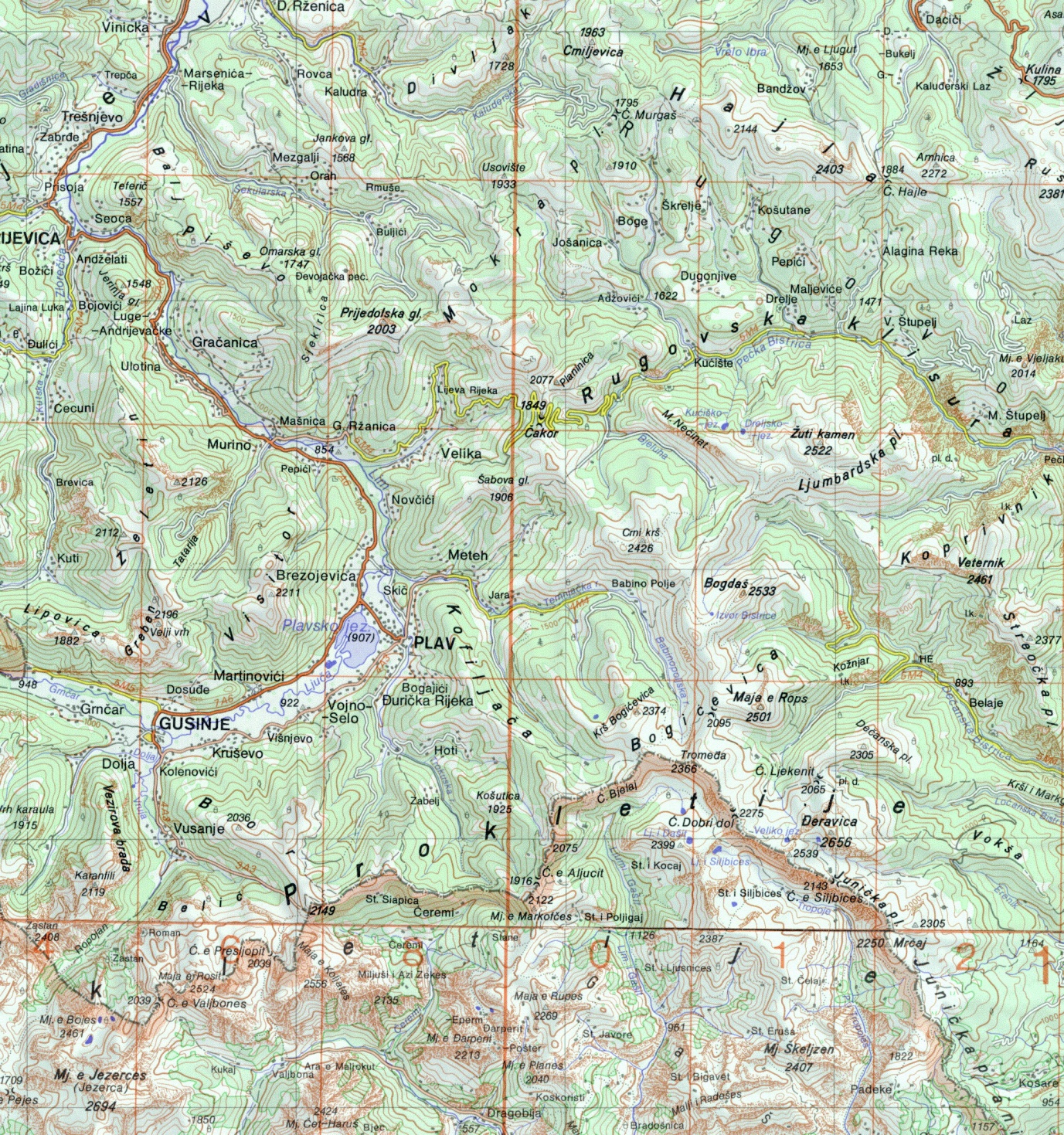 UNIVERZITET U SARAJEVU	INSTITUT ZA ISTRAŽIVANJE ZLOČINA PROTIVČOVJEČNOSTI I MEĐUNARODNOG PRAVAS A R A J E V O										      PRILOG - 9 IZVORI I LITERATURA A)   I Z V O R I  ANNEX TO THE CONVENTION, LAWS AND CUSTOMS OF WAR ON LAND, Den Haague, 18 October 1907;CONVENTION ON GLOBAL CULTURAL HERITAGE,  UNESCO, 1972;CONVENTION ON THE PROHIBITION OF THE USE, STOCKPILING, PRODUCTION AND TRANSFER OF ANTI-PERSONNEL MINES AND ON THEIR DECTRUCTION,  1997;CONVENTION RELATING TO THE STATUS OF REFUGEES, 1951, ;CONVENTION WITH RESPECT TO THE LAWS AND CUSTOMS OF WAR ON LAND, Den Haague, 1907;DECLARATION ON THE PROTECTION OF ALL PERSONS FROM ENFORCED DISAPPEARANCE, Generalna skupština Ujedinjeih nacija, UN DOC A/RES/47/133, December 18th 1992;DEFINITION OF INTERNALLY DISPLACED PERSONS, Relief web inter-national, 2007;DOPUNSKI PROTOKOL I UZ ŽENEVSKE KONVENCIJE OD 12.  1949. GODINE O ZAŠTITI ŽRTAVA MEĐUNARODNIH ORUŽANIH SUKOBA;DOPUNSKI PROTOKOL II UZ ŽENEVSKE KONVENCIJE OD 12.  1949. GODINE O ZAŠTITI ŽRTAVA NEMEĐUNARODNIH ORUŽANIH SUKOBA;ENCYCLOPEDIA BRITANNICA, /, 2007;ENCIKLOPEDIJA JUGOSLOVENSKOG LEKSIKOGRAFSKOG ZAVODA, , 1986;ENCYCLOPEDIA OF PUBLIC INTERNATIONAL LAW (EPIL),  1984-2006;EVROPSKA KONVENCIJA O ZAŠTITI LJUDSKIH PRAVA I TEMELJNIH SLOBODA S PRIPADAJUĆIM PROTOKOLIMA OD 1950. GODINE;Elmaz, B. P., PLAVA E GUCIA NË LËVIZJEN KOMBËTARE SHQIPTARE: Kujtime dhe dokumente historike, Tiranë, 2002;HUMANITARNO PRAVO, ŽENEVSKE KONVENCIJE I DODATNI PROTOKOLI, Ministarstvo vanjskih poslova Bosne i Hercegovine i Nezavisni biro za humanitarna pitanja, , 1996;ICRC - INTERNATIONAL COMMITTEE OF THE RED CROSS, DIRECT PARTICIPATION IN HOSTILITIES UNDER INTERNATIONAL HUMANITARIAN LAW, Report prepared by the International Committee of the Red Cross, Geneva, septembar 2003;ICRC, ADVISORY SERVICE ON INTERNATIONAL HUMANITARIAN LAW, MISSING PERSONS AND THEIR FAMILIES: Recomendations for drafting national legislation, , 2003;ICRC, XXIV INTERNATIONAL CONFERENCE OF THE RED CROSS - 1981, RESOLUTION II;ICRC, XXV INTERNATIONAL CONFERENCE OF THE RED CROSS – 1986, RESOLUTION XIII;ICRC, XXVII INTERNATIONAL CONFERENCE OF THE RED CROSS AND RED CRESCENT - 1999, RESOLUTION I ;ICRC, ANNUAL REPORT 2006, , 2006;ICRC, FINAL ACTS, AGENDA FOR HUMANITARIAN ACTION, 2004;ICRC, RULES OF INTERNATIONAL HUMANITARIAN LAW, , 2004;ICRC, WEAPONS AND INTERNATIONAL HUMANITARIAN LAW, , 2006; INTERNATIONAL CRIMINAL COURT, ELEMENTS OF CRIMES, U. N. Doc. PCNICC/2000/1/Add. 2 (2000);INTERNATIONAL HUMANITARIAN LAW AND HUMAN RIGHTS, World Campaign for Human Rights, br. 13, Washington, DC, 2007;KONVENCIJA O IZBJEGLICAMA S PRIPADAJUĆIM PROTOKOLIMA OD 1951. I 1966. GODINE;KONVENCIJA O NEZASTARIJEVANJU RATNIH ZLOČINA I ZLOČINA PROTIV ČOVJEČNOSTI OD 1968. GODINE;KONVENCIJA PROTIV TORTURE I DRUGIH SUROVIH, NELJUDSKIH I PONIŽAVAJUĆIH POSTUPAKA  KAŽNJAVANJA OD 1987. GODINE;*  *  *  МЕЖДУНАРОДНОЕ ПРАВО В ДОКУМЕНТАX, Москва 2001; CONVENTION THE RIGHTS AND DUTIES OF STATES,  (Urugvaj), December 26th 1933;POVELJA ORGANIZACIJE UJEDINJENIH NACIJA OD 1945. GODINE;PRINCETON ENGLISH DICTYONARY, , New Jersy, 2006;PROPISI O PRIMJENI PRAVILA MEĐUNARODNOG RATNOG PRAVA U ORUŽANIM SNAGAMA SFRJ, Naredba i Uputstvo, SSNO, , 1988;REZOLUCIJA 3314 (XXIX) GENERALNE SKUPŠTINE UJEDINJENIH NACIJA, 14. decembar 1974;STATUT MEĐUNARODNOG KRIVIČNOG SUDA ZA TEŠKE POVREDE MEĐUNARODNOG HUMANITARNOG PRAVA NA PODRUČJU BIVŠE JUGO-SLAVIJE OD 1991. GODINE - ANNEX REZOLUCIJE SAVJETA SIGURNOSTI 827, od 25. maja 1993;STATUT NIRNBERŠKOG SUDA OD 1946. GODINE; CONVENTION FOR THE PROTECTION OF CULTURAL PROPERTY IN THE EVENT OF ARMED CONFLICT OF 14 MAY 1954;THE HANDBOOK OF INTERNATIONAL LAW IN ARMED CONFLICTS, , 1999;THE INTERNATIONAL COMMITTEE OF THE RED CROSS, International REVIEW of the Red Cross, tom 87, broj 857, Geneva, March 2005;UJEDINJENE NACIJE, KONVENCIJA O SPREČAVANJU I KAŽNJAVANJU ZLOČINA GENOCIDA, 9. DECEMBAR 1948. GODINE;UNITED NATIONS, COMMISSION ON HUMAN RIGHTS, RESOLUTION 60/2002;UNITED NATIONS, COMMISSION ON HUMAN RIGHTS, RESOLUTION ON MISSING PERSONS, 2000/60;UNITED NATIONS, COMMISSION FOR HUMAN RIGHTS, RESOLUTION ON THE QUESTION OF ENFORCED OR VOLUNTARY DISAPPEARANCE, 2002/41,  April 23th 2002;UNITED NATIONS, GENERAL ASSEMBLY, DECLARATION ON TE PROTECTION OF ALL PERSONS FROM ENFORCED DISAPPEARANCE, DOC. A/RES/47/133, December 18th 1992;UNITED NATIONS, GENERAL ASSEMBLY, INTERNATIONAL CONVENTION FOR THE PROTECTION OF ALL PERSON FROM ENFORCED DISAPPEARANCE, December 20th  2006;UNITED NATIONS, GENERAL ASSEMBLY, RESOLUTION 3220 (XXIX), 1974;UNITED NATIONS, GENERAL ASSEMBLY, RESOLUTION 3220/1977;UNITED NATIONS, GENERAL ASSEMBLY, RESOLUTION 3314 (XXIX), December 14th 1974;UNITED NATIONS, GENERAL ASSEMBLY, RESOLUTION 50/193/1995, Decembar 22nd 1995;UNITED NATIONS, GENERAL ASSEMBLY, RESOLUTION 55/116/200, December 4th 2000;UNITED NATIONS, GENERAL ASSEMBLY, RESOLUTION ON DISAPPEARED PERSONS, 33/173, December 20th 1978;UNIVERZALNA DEKLARACIJA O LJUDSKIM PRAVIMA OD 10. DECEMBRA 1948. GODINE;VOJNA ENCIKLOPEDIJA, , 1971, 1972, 1973, 1975;Vuković, G., VOJVODA MILJAN VUKOV I VASOJEVIĆI, 1820-1886: Memoari, Cetinje, 1932;ŽENEVSKA KONVENCIJA ZA POBOLJŠANJE POLOŽAJA RANJENIKA I BOLESNIKA U ORUŽANIM SNAGAMA U RATU OD 12. AVGUSTA 1949. GODINE;ŽENEVSKA KONVENCIJA ZA POBOLJŠANJE POLOŽAJA RANJENIKA, BOLESNIKA I BRODOLOMNIKA ORUŽANIH SNAGA NA MORU OD 12. AVGUSTA 1949. GODINE;ŽENEVSKA KONVENCIJA O POSTUPANJU SA RATNIM ZAROBLJENICIMA OD 12. AVGUSTA 1949. GODINE;ŽENEVSKA KONVENCIJA O ZAŠTITI CIVILNIH LICA ZA VRIJEME RATA OD 12. AVGUSTA 1949. GODINE;ŽENEVSKE KONVENCIJE O ZAŠTITI ŽRTAVA RATA OD 12.  1949, , 1962;ŽENEVSKE KONVENCIJE OD 12. AVGUSTA 1949. I DODATNI PROTO-KOLI, Međunarodni komitet Crvenog križa, Ženeva (štampano u Bosni i Hercegovini - bez navođenja godine i mjesta).B) L I T E R A T U R A *Andrassi, J., MEĐUNARODNO PRAVO, Školska knjiga,  1978;Andrijašević, Ž. - Rastoder, Š., ISTORIJA CRNE GORE: OD NAJSTARIJIH VREMENA DO 2003, dgorica, 2006;Avdić, H., POLOŽAJ MUSLIMANA U SANDŽAKU 1912-1941, , 1991;Babić, B., POLITIKA CRNE GORE U NOVOOSLOBOĐENIM KRAJEVIMA, Cetinje/Titograd, 1984;Banderet, J. - Jaeger, J., LE HANDICAP: RÉNOVER L’ACTION SOCIALE ET MÉDICO - SOCIALE, Paris 2002;Bandžović, S., ISELJAVANJE MUSLIMANA IZ SANDŽAKA, , 1991;Bašić H., NEVIĐENA ZEMLJA, , 1973;Bojić, M., HISTORIJA BOSNE I BOŠNJAKA, , 2001;Braha, Sh., GJENOCIDI SRBOMADH DHE QËNDRESA SHQIPTARE (1844-1990), (Tiranë, 1991);, Z., GJENOCID I MALIT TE ZI MBI POPULLIN SHQIPTAR 1912-1913, Dokumente (Prishtinë, 1996);Carey, I. - Dunlap, W. - Pritchard, , INTERNATIONAL HUMANITARIAN LAW: THE ORIGINS,  2003;Carey, I. - Dunlap, W. - Pritchard, , INTERNATIONAL HUMANITARIAN LAW: THE PROSPECTS, New York 2006;Carey, I. - Dunlap, W. - Pritchard, , INTERNATIONAL HUMANITARIAN LAW: THE CHALLENGES, New York 2004;Charny, , GENOCIDE - THE CAPTIVATING LEMKIN WORD THE WORLD HAS LEARNED TO USE AS AN OVERARCHING GENERIC CONCEPT WITH DEFINED MULTIPLE SUBCATEGORIES, Hiroshima 2004;Crnovršanin, H. - Sadiković, H., SANDŽAK - POROBLJENA ZEMLJA, , 2001;Cvijić, J., OSNOVE ZA GEOGRAFIJU I GEOLOGIJU STARE MAKEDONIJE I SRBIJE, , knjiga 1, 1906;Čekić, S., ISTRAŽIVANJE ŽRTAVA GENOCIDA SA POSEBNIM OSVRTOM NA BOSNU I HERCEGOVINU - Naučno-teorijska i metodološko-metodska pitanja i problemi, Institut za istraživanje zločina protiv čovječnosti i međunarodnog prava Univerziteta u Sarajevu, Kult-B, Sarajevo 2007;Čekić S. - Termiz Dž., ŽRTVE ZLOČINA U SARAJEVU 1992-1996: NAUČNOISTRAŽIVAČKI PROJEKT, Institut za istraživanje zločina protiv čovječnosti i međunarodnog prava Univerziteta u Sarajevu i Kult B, , 2007;Daillier, P. - Pellet, A., DROIT INTERNATIONAL PUBILC, Paris 2003;Daillier, P. - Pellet, A., DROIT INTERNATIONAL PUBLIC, Paris 2002;Dašić, M., VASOJEVIĆI OD POMENA DO 1860, , 1986;Degan, V. Đ., MEĐUNARODNO PRAVO, Pravni fakultet, Rijeka 2000;Dimitrijević, V., LJUDSKA PRAVA, Beograd, 1997; Donnelly, J., UNIVERSAL HUMAN RIGHTS IN THEORY AND PRACTICE, drugo izdanje, Cornell University Press, Ithaca, New York, 2003;Dragović, M., ISTORIJA CRNE GORE, I dio, Podgorica, 1935;Dragović, M., POTURČENJACI U CRNOJ GORI, Cetinje, 1931;Đurić, M., PRVI BALKANSKI RAT 1912-1913, knjiga I-III, , 1960;Fleck, D. - Bothe, M., THE HANDBOOK OF INTERNATIONAL LAW ARMED CONFLICT, , 1999;Fleck, D. - Bothe, M., THE HANDBOOK OF HUMANITARIAN LAW IN ARMED CONFLICTS, , 2001;Hodžić, Z., GUSINJSKA GODINA, , 1996;Imamović, M., HISTORIJA BOŠNJAKA, , 1998;Jaquemet, Stephane, THE CROSS-FERTILIZATION OF INTERNATIONAL HUMANITARIAN LAW AND INTERNATIONAL REFUGEE LAW, u: International Red Cross Review, vol. 83, No 843;Jovanović, J., ISTORIJA CRNE GORE, Podgorica, 1995; *  *  *  ISTORIJA CRNE GORE, knjiga 1, , 1967;*  *  *  ISTORIJA CRNE GORE, knjiga 2, , 1970;*  *  *  ISTORIJA CRNE GORE, knjiga 3, , 1975;Jovićević, A., PLAVSKO-GUSINJSKA OBLAST, POLIMLJE, VELIKA I ŠEKULAR, u: NASELJA SRPSKIH ZEMALJA, Rasprave i građa, knjiga X, uredio Jovan Cvijić, Srpska kraljevska akademija, , 1921;*  *  *  KRATKA ISTORIJA CRNE GORE 1496-1918, priredio Ž. M. Andrijašević, Bar, 2000;Lebedev, J., МЕЖДУНАРОДНОЕ УГОЛОВНОЕ ПРАВО, Кијев/Москва 2003;Mayer, H., MASSENGRÄBER, Wien, 2003;Memić, M., PLAV I GUSINJE U PROŠLOSTI, , 1989;Memić, M., BOŠNJACI - MUSLIMANI SANDŽAKA I CRNE GORE, , 1996;Memić, M., KORIJENI ZLA I NASILJA, , 2002;Memić, M., BOŠNJACI MUSLIMANI CRNE GORE, Podgorica, 2002;Memić, M., POJAVE PROZELITIZMA U PLAVSKO-GUSINJSKOM KRAJU 1913. I 1919. GODINE, , 2004;Memić, M., MUSLIMANI CRNE GORE U PROCESU OSLOBODILAČKE BORBE 1878. DO 1945, doktorska disertacija, Filozofski fakultet, , juli 1994;Memić, M., GUSINJSKO-PLAVSKA KRAJINA U VRTLOGU HISTORIJE, , 2008;Memić, M., BOŠNJACI (MUSLIMANI) CRNE GORE, Podgorica;Mihailović, D., METODOLOGIJA NAUČNIH ISTRAŽIVANJA, , 1999;Milosavljević, S., - Radosavljević, I., OSNOVI METODOLOGIJE POLITIČKIH NAUKA, III izdanje, , 2006;Milošević, P., OPERACIJA ISTOČNOG ODREDA CRNOGORSKE VOJSKE U SANDŽAKU, GORNJEM POLIMLJU I METOHIJI 1912. GODINE, Istorijski zapisi, 3-4, 1972;Mulinen, F., PRIRUČNIK O RATNOM PRAVU ZA PRIPADNIKE ORUŽANIH SNAGA, Međunarodni komitet Crvenog križa, Ženeva, 1987;Pejović, Đ., POLITIKA CRNE GORE U ZATARJU I GORNJEM POLIMLJU 1878-1912, , 1973;Pellet, A., THE OPINIONS OF THE BADINTER ARBITRATION COMMITTEE: A SECOND BREATH FOR THE SELF-DETERMINATION OF PEOPLES, European Journal of International Law, tom 3, br. 1 (1992);Perazić, G., MEĐUNARODNO RATNO PRAVO, , 1966;Pressat, C. - Wilson, DICTIONARY OF DEMOGRAPHY, , 1985;Provost, R., INTERNATIONAL HUMAN RIGHTS AND HUMANITARIAN LAW, , 2002;Radonić, J., RIMSKE KURIJE I JUŽNOSLAVENSKE ZEMLJE OD XVI DO XIX VIJEKA, , 1950;Rastoder, Š., ISTORIJSKO-METODOLOŠKI OKVIR IZUČAVANJA ISTORIJE MUSLIMANA U CRNOJ GORI 1878-1912, Almanah, 5-6, str. 83-132, prvi dio; Almanah, 7-8, 1999, str. 107-132, drugi dio;Rastoder, Š., VJERSKA POLITIKA KRALJA NIKOLE 1878-1912, (odnos prema muslimanima), Kraj Nikola - ličnost djelo i vrijeme, Zbornik radova, knj. 1, Podgorica, 1998;Rastoder, Š., RANA ISTORIJE, CRNOGORSKA BUNA I ODMETNIČKI KRET 1918-1929, Zbirka dokumenata, I-IV, Bar, 1997;Rastoder, Š., KAD SU VAKAT KALJALI INSANI: ŠAHOVIĆI 1924, Podgorica, 2011;Ratković, B. - Đurišić, M.  Skoko, S., SRBIJA I CRNA GORA U BALKANSKIM RATOVIMA 1912-1913, , 1972;Ražnatović, N., CRNA GORA I BERLINSKI KONGRES, , 1979;Saulnier, F. B., DICTIONNAIRE PRATIQUE DU DROIT HUMANITAIRE, Paris, 2006;, ENGLESKA DOKUMENTA O PRIZRENSKOJ LIGI, Arhiv Kosova, Priština, 1978;Stojančević, V., O STANOVNIŠTVU U PRIZRENSKOM VILAJETU PRED SRPSKO-TURSKE RATOVE 1876-1878. GODINE, (Srbi i Arbanasi 1804-1912, Novi Sad, 1994);Šarkinović, H., BOŠNJACI OD NAČERTANIJA DO MEMORANDUMA, Podgorica, 1997;Šešić, B., OSNOVI METODOLOGIJE DRUŠTVENIH NAUKA, , 1984;Termiz, Dž. - Milosavljević, S., PRAKTIKUM IZ METODOLOGIJE POLITIKOLOGIJE, , 2000;Termiz, Dž. - Milosavljević, S., UVOD U METODOLOGIJU POLITIKOLOGIJE, , 1999;Termiz, Dž., METODOLOGIJA DRUŠTVENIH NAUKA, , 2003;Termiz, Dž., STATISTIČKE TEHNIKE I POSTUPCI U POLITIKOLOŠKIM ISTRAŽIVANJIMA, Lukavac, 2006;Thackrah, R., DICTIONARY OF TERRORISM, , 2001;Verri, P., DICTIONNAIRE DU DROIT INTERNATIONAL DE CONFLICT ARMÉ, Geneva, 1998;Vešović, dr. V., PLEME VASOJEVIĆA, Sarajevo, 1935;Zogović, R., PRKOSNE STROFE, USPOMENA NA BALKANSKI RAT,  1974;West, R., CRNO JAGNJE I SIVI SOKO: PUTOVANJE KROZ JUGOSLAVIJU, Mono i Marjana, , 2008;U v o d n e   n a p o m e n e  .............................................................................................I  NACRT NAUČNE ZAMISLI1.  FORMULACIJA PROBLEMA  ..................................................................................1.1. Osnovni hipotetički stavovi .......................................................................................1.1.1. Opšti hipotetički stav o cjelini problema  ...............................................................1.1.2. Hipotetički stav o strukturi problema......................................................................1.1.3. Hipotetički stav o funkcijama problema  ................................................................1.1.4. Hipotetički stav o vezama i odnosima  ...................................................................1.2. Naučni i društveni značaj istraživanja i vrsta istraživanja  ........................................1.3. Rezultati dosadašnjih istraživanja ..............................................................................2. ODREĐENJE PREDMETA ISTRAŽIVANJA  ..........................................................2.1. Teorijsko određenje predmeta istraživanja ................................................................2.1.1. Vrsta i status teorijskih saznanja o predmetu istraživanja ......................................2.1.2. Definicije osnovnih bitnih pojmova  ......................................................................2.2. Operacionalno određenje predmeta istraživanja  .......................................................2.2.1. Činioci sadržaja predmeta istraživanja  ..................................................................2.2.2. Prostorno određenje predmeta istraživanja  ...........................................................2.2.3. Vremensko određenje predmeta istraživanja  .........................................................2.2.4. Disciplinarno određenje predmeta istraživanja  ......................................................3. CILJEVI ISTRAŽIVANJA  .........................................................................................3.1. Naučni ciljevi istraživanja  ........................................................................................3.2. Društveni ciljevi istraživanja  ....................................................................................4. HIPOTEZE  ..................................................................................................................4.1. Generalna hipoteza  ...................................................................................................5. NAČIN ISTRAŽIVANJA  ...........................................................................................6. NAUČNA I DRUŠTVENA OPRAVDANOST ISTRAŽIVANJA  .............................6.1. Naučna opravdanost istraživanja  ..............................................................................6.2. Društvena opravdanost istraživanja  ..........................................................................II   INSTRUMENTARIJIA. Osnova za usmjereni orijentacioni intervju  ................................................................A1.  Zaštićeni objekti - u ličnoj svojini ............................................................................B. Osnova za usmjereni orijentacioni intervju - zločini u zatvoru/pritvoru  ....................B1. Zaštićeni objekti - u ličnoj svojini ..............................................................................C. Zaštićeni objekti - u vlasništvu pravnih lica  ...............................................................D. Masovne grobnice  .......................................................................................................E. Masovni zločini - masovna ubistva i ranjavanja  .........................................................F. Statički kodeks pojmova i šifara  ..................................................................................G. Zatvoreni evidencioni obrazac  ....................................................................................H. Protokol posmatranja  ..................................................................................................III  PLANOVI ISTRAŽIVANJA I PLAN OBRADE PODATAKA1. PLANOVI ISTRAŽIVANJA  ......................................................................................1.1. Terminski plan  ..........................................................................................................1.2. Plan kadrova  .............................................................................................................1.3. Plan sredstava  ...........................................................................................................2. Plan materijalnih sredstava  ………………………………………………………......2. PLAN OBRADE PODATAKA (ukrštanje podataka)  .................................................IV  P R I L O Z IPrilog - 1: Definicije osnovnih pojmova teorijskog određenja predmeta                  istraživanja  .....................................................................................................Prilog - 2: Uputstvo za rad intervjuera i primjenu instrumenata ......................................Prilog - 3: Uputstvo za rad analitičara dokumenata ..........................................................Prilog - 4: Primjena instrumenta osnove za usmjereni orijentacioni intervju ..................Prilog - 5: Primjena instrumenata u analizi sadržaja dokumenata ....................................Prilog - 6: Izgled istraživačke legitimacije .......................................................................Prilog - 7: Stanovništvo (domaćinstva) i prostorni raspored (naselja i sela po                 opštinama) stanovništva u Plavsko-gusinjskoj oblasti  ………………………Prilog - 8: Topografska karta Plava i Gusinja  …………………………………………..Prilog -  9: IZVORI I LITERATURA ..............................................................................  A) IZVORI ......................................................................................................................  B) LITERATURA ..........................................................................................................  6  8  8  81010111112181819193737383838404040414246  52  52  52  54  68  70  85  87  92  94  96104105107107109111112113118140141142143144145153155160NEPOKRETNAOŠTEĆENOOŠTEĆENOOPLJAČKANOOPLJAČKANODatumIzvršilacIMOVINA – SVOJINAPotpunoDjelomičnoPotpunoDjelomičnoDatumIzvršilacI   KUĆA/STAN     1. Krov     2. Prozori     3. Vrata     4. Podovi     5. Elektroinstalacije     6. VodoinstalacijeII  KUĆA ZA ODMOR/     VIKEND-KUĆA     1. Krov     2. Prozori     3. Vrata     4. Podovi     5. Elektroinstalacije     6. VodoinstalacijeIII  GARAŽAIV  EKONOMSKI OBJEKTI      I PROSTORI     1. Štala     2. Šupa ili drugi objekat za         ostavu ili skladište     3. Mlin (voda, struja)     4. Šuma     5. Voćnjak      6. Poljoprivredno zemljište         - dugoročna oštećenja V   POSLOVNI PROSTOR       1. Krov       2. Prozori       3. Vrata       4. Podovi       5. Elektroinstalacije       6. VodoinstalacijePOKRETNAOŠTEĆENOOŠTEĆENOOPLJAČKANOOPLJAČKANODatumIzvršilacIMOVINA – SVOJINAPotpunoDjelomičnoPotpunoDjelomičnoDatumIzvršilac I   MOTORNA VOZILAII  OSTALA SREDSTVA RADA     1. Mašine za proizvodnju         ili tehnološke mašine     2. Sitni alat za proizvodnu ili          uslužnu djelatnost     3. Sitni alat za ličnu upotrebuIII  STOKA     1. Konji     2. Goveda     3. Ovce     4. Koze     5. Živina     6. SvinjeIV  KUĆNI NAMJEŠTAJ I       OPREMA       1. Krevet       2. Ormari/vitrine       3. Kauči/ležaji       4. Fotelje       5. Stolovi/stolice       6. Ćilimi/tepisi       7. Šporet/pećnica       8. Ostalo sitno pokućstvo            (posuđe, pribor za jelo i sl.)       9. Umjetnički predmeti     10. Uloženi novac     11. Opljačkani novac     12. NakitNEPOKRETNAOŠTEĆENOOŠTEĆENOOPLJAČKANOOPLJAČKANODatumIzvršilacIMOVINA – SVOJINAPotpunoDjelomičnoPotpunoDjelomičnoDatumIzvršilacI   KUĆA/STAN     1. Krov     2. Prozori     3. Vrata     4. Podovi     5. Elektroinstalacije     6. VodoinstalacijeII  KUĆA ZA ODMOR/     VIKEND-KUĆA     1. Krov     2. Prozori     3. Vrata     4. Podovi     5. Elektroinstalacije     6. VodoinstalacijeIII  GARAŽAIV  EKONOMSKI OBJEKTI      I PROSTORI     1. Štala     2. Šupa ili drugi objekat za         ostavu ili skladište     3. Mlin (voda, struja)     4. Šuma     5. Voćnjak     6. Poljoprivredno zemljište         - dugoročna oštećenja V   POSLOVNI PROSTOR       1. Krov       2. Prozori       3. Vrata       4. Podovi       5. Elektroinstalacije       6. VodoinstalacijePOKRETNAOŠTEĆENOOŠTEĆENOOPLJAČKANOOPLJAČKANODatumIzvršilacIMOVINA – SVOJINAPotpunoDjelomičnoPotpunoDjelomičnoDatumIzvršilac I   MOTORNA VOZILAII  OSTALA SREDSTVA RADA     1. Mašine za proizvodnju         ili tehnološke mašine     2. Plug     3. Sitni alat za proizvodnju ili         uslužnu djelatnost     4. Sitni alat za ličnu upotrebuIII  STOKA     1. Konji     2. Goveda     3. Ovce     4. Koze     5. Živina     6. SvinjeIV  KUĆNI NAMJEŠTAJ I       OPREMA       1. Krevet       2. Ormari/vitrine       3. Kauči/ležaji       4. Fotelje       5. Stolovi/stolice       6. Ćilimi/tepisi       7. Ostalo sitno pokućstvo           (posuđe, pribor za jelo i sl.)       8. Umjetnički predmeti       9. Uloženi novac     10. Opljačkani novac     11. NakitRed. br.VRSTA I NAMJENA OBJEKATAUNIŠTENOUNIŠTENOUNIŠTENOSTEPENOŠTEĆENJASTEPENOŠTEĆENJAOPLJAČKANOOPLJAČKANODatumIzvršilacRed. br.VRSTA I NAMJENA OBJEKATAPotpunoDjelomičnoDjelomičnoTežeLakšePotpunoDjelomičnoDatumIzvršilacISTAMBENI OBJEKTI 1.2.3.IIOBJEKTI  NEOPHODNI STANOVNIŠTVU1.2.3.IIIOBJEKTI  HUMANITARNE NAMJENE1.2.3.Red. br.VRSTA I NAMJENA OBJEKATAUNIŠTENOUNIŠTENOUNIŠTENOSTEPENOŠTEĆENJASTEPENOŠTEĆENJAOPLJAČKANOOPLJAČKANODatumIzvršilacRed. br.VRSTA I NAMJENA OBJEKATAPotpunoPotpunoDjelomičnoTežeLakšePotpunoDjelomičnoDatumIzvršilacIVOBJEKTIDOBROTVORNE NAMJENE 1.2.3.VOBJEKTIOBRAZOVANJA, NAUKE I UMJETNOSTI 1.2.3.VIOBJEKTI KULTURE 1.2.3.Red. br.Red. br.VRSTA I NAMJENA OBJEKATAVRSTA I NAMJENA OBJEKATAUNIŠTENOUNIŠTENOSTEPENOŠTEĆENJASTEPENOŠTEĆENJAOPLJAČKANOOPLJAČKANODatumIzvršilacRed. br.Red. br.VRSTA I NAMJENA OBJEKATAVRSTA I NAMJENA OBJEKATAPotpunoDjelomičnoTežeLakšePotpunoDjelomičnoDatumIzvršilacVIIOBJEKTICIVILNE ZAŠTITE OBJEKTICIVILNE ZAŠTITE OBJEKTICIVILNE ZAŠTITE 1.2.3.VIIIOBJEKTIMEDICINSKE ISOCIJALNE ZAŠTITEOBJEKTIMEDICINSKE ISOCIJALNE ZAŠTITEOBJEKTIMEDICINSKE ISOCIJALNE ZAŠTITE1.2.3.IXOBJEKTI SPORTA OBJEKTI SPORTA OBJEKTI SPORTA 1.2.3.Red. br.Red. br.VRSTA I NAMJENA OBJEKATAVRSTA I NAMJENA OBJEKATAUNIŠTENOUNIŠTENOSTEPENOŠTEĆENJASTEPENOŠTEĆENJAOPLJAČKANOOPLJAČKANODatumIzvršilacRed. br.Red. br.VRSTA I NAMJENA OBJEKATAVRSTA I NAMJENA OBJEKATAPotpunoDjelomičnoTežeLakšePotpunoDjelomičnoDatumIzvršilacXVJERSKI OBJEKTI VJERSKI OBJEKTI VJERSKI OBJEKTI 1.2.3.XIPRIVREDNI OBJEKTI PRIVREDNI OBJEKTI PRIVREDNI OBJEKTI 1.2.3.XIIOBJEKTI KOMUNALNEINFRASTRUKTURE OBJEKTI KOMUNALNEINFRASTRUKTURE OBJEKTI KOMUNALNEINFRASTRUKTURE 1.2.3.Red. br.Red. br.VRSTA I NAMJENA OBJEKATAVRSTA I NAMJENA OBJEKATAUNIŠTENOUNIŠTENOSTEPENOŠTEĆENJASTEPENOŠTEĆENJAOPLJAČKANOOPLJAČKANODatumIzvršilacRed. br.Red. br.VRSTA I NAMJENA OBJEKATAVRSTA I NAMJENA OBJEKATAPotpunoDjelomičnoTežeLakšePotpunoDjelomičnoDatumIzvršilacXIIIXIIIXIIIGRAĐEVINE I INSTALACIJE KOJE SADRŽE OPASNE MATERIJE 1.1.1.2.2.2.3.3.3.XIVXIVXIVZAŠTITA PRIRODNE OKOLINE(PRIRODNO NASLIJEĐE) 1.1.1.2.2.2.3.3.3.XVXVXVDRUGI OBJEKTI 1.1.1.2.2.2.3.3.3.muhamedancipravoslavnirimokatolicikućaSvegaGusinje51760-   577 kućaPlav288  8-   296Kruševo  39--     39Koljenovići  40--     40Vusanji129--   129Dolja  28   2-     30Lazi  29   5-     34Grnčar  19   8-     27Dosuđe  40--     40Zagrađe  10--     10Višnjevo  10   2 9     21Vojno Selo  21 21-     42Hakanje  24   2-     26Budovica    9--       9Đurička     9   4-     13Bogajići  25--     25Hoti 17--     17Prnjavor 6812-     80Skić 22--     22Meteh 3734-     71Jare10--     10Komorača 48--     48Martinovići 63--     63Brezovica 13 96-   109Rudo Polje 26  6-     32Novšići 39--     39Pepići 13  1-     14Gornja Ržanica   866-     74Vrmoša--60     60Ukupno1.601 muh.327 prav.69 rimok.kuća1.997 kuća